Članak 2.Članak 2. mijenja se i glasi: Prihodi i rashodi, te izdaci po ekonomskoj klasifikaciji utvrđuju se u Računu prihoda i rashoda i u Računu zaduživanja/financiranja za 2022.godinu kako slijediČlanak 3.Članak 3. mijenja se i glasi: Rashodi poslovanja i rashodi za nabavu nefinancijske imovine i izdaci za financijsku imovinu i otplatu zajmova raspoređuju se po nositeljima i korisnicima u posebnom dijelu proračuna kako slijedi:FUNKCIJSKA KLASIFIKACIJAČlanak 4.	Ove Izmjene i dopune Proračuna Grada Svetog Ivana Zeline za 2022. godinu stupaju na snagu prvog dana od dana objave u «Zelinskim novinama», službenom glasilu Grada Svetog Ivana Zeline..I. IZMJENE I DOPUNE PRORAČUNA GRADA SVETOG IVANA ZELINE ZA 2022.G.I. OPĆI DIO Proračun Grada Svetog Ivana Zeline za 2022. godinu usvojen na 35. sjednici Gradskog vijeća Grada Svetog Ivana Zeline, održanoj  23.12.2021.g.  iznosio je 108.394.000,00 kn. Osnovni razlozi I. Izmjena i dopuna Proračuna Grada Svetog Ivana Zeline za 2022.godinu su:- promjene u realizaciji planiranih kapitalnih projekata i investicija- preneseni programi i sredstva iz 2021.g.- promjena planiranih prihoda u 2022.g. prema visini i namjeni- porast cijena energenata u 2022.g.U I. Izmjenama i dopunama Proračuna Grada Svetog Ivana Zeline za 2022.g. planirani Proračun iznosi 105.820.000,00 kn, što je za 2,4% manje u odnosu na dosadašnji proračun.U računu prihoda i rashoda prihodi su planirani u iznosu 96.220.000,00 kn (smanjenje za 2,6%), a rashodi su planirani u iznosu 99.389.313,03 kn (smanjenje za 1,8%). Planirani manjak prihoda nad rashodima iznosi  3.169.313,03 kn koji se planira pokriti viškom primitaka u računu financiranja. U Računu financiranja iskazan su  primici po osnovi dugoročnog kredita u iznosu 9.600.000,00 kn za financiranje kapitalnih projekata (izgradnja prometne infrastrukture) sukladno Odluci Gradskog vijeća od 18.03.2022. 27.05. 2022. dobivena je Suglasnost Ministarstva financija na zaduženje kod Zagrebačke banke, te je 01.06.2022. sklopljen ugovor o dugoročnom kreditu sa Zagrebačkom bankom d.d.    U računu financiranja planirana je otplata glavnice dugoročnog kredita kod Zagrebačke banke u iznosu 770.000,00 kn – konačna otplata kredita 30.09.2022. otplata kratkoročnog zajma na osnovi godišnjih prijava poreza i prireza na dohodak za 2020.g. u iznosu 1.241.227,15 kn, otplata dugoročnog zajma  po osnovi odgode plaćanja poreza i prireza na dohodak u razdoblju 20.03.-20.05.2020. u iznosu 498.772,85 kn,  pošto je obaveza po osnovi odgode plaćanja poreza i prireza na dohodak za obveznike uplate produžena na trogodišnje razdoblje, te povrat kratkoročnog zaduženja kod Zagrebačke banke po revolving principu u iznosu 1.734.871,97 kn što je za 765.128,03 kn manje u odnosu na planirano Proračunom za 2022.g. , vezano uz realizaciju istog kredita u 2021.g.Izmjene i dopune  proračuna Grada Svetog Ivana Zeline za 2022.PrihodiPlanirani prihodi  u I. izmjenama i dopunama proračuna Grada manji su za  2.574.000,00 kn što je za 2,6 % manje u odnosu na dosadašnji plan. Povećanje prihoda u odnosu na dosadašnji proračun planirano je kod slijedećih vrsta prihoda proračuna  a vezano uz ostvareno naplatu u prvih šest mjeseci 2022.g.- prihodi od poreza                                                  kn=6.700.000,00- prihodi po osnovi komunalnog doprinosa        kn=1.006.600,00- ostali prihodi                                                          kn=   400.000,00- prihodi od donacija                                               kn=2.600.550,00 (umjetna trava)Smanjenje prihoda u odnosu na dosadašnji proračun planirano je kod slijedećih vrsta prihoda proračuna:- pomoći proračunu iz drugih proračuna             kn=  1.845.700,00      - pomoći temeljem prijenosa EU sredstava         kn=10.923.072,00     - prihoda  od prodaje nefinancijske imovine       kn=      500.000,00    Prihodi od pomoći proračunu iz drugih proračuna i temeljem prijenosa EU sredstava  u iznosu 12.768.772,00 kune manji su vezano uz izmijenjenu dinamiku prijave na natječaje u odnosu na planirano  Proračunom za 2022.g.Rashodi i izdaciNa kretanje rashoda i izdataka u I. Izmjenama i dopunama proračuna Grada za 2022.g utjecala je   dinamika realizacije programa u području razvoja gospodarstva, upravljanja imovinom, komunalne djelatnosti i prostornog planiranja i porast troškova energenata.II. POSEBNI DIOU posebnom dijelu prikazani su rashodi i izdaci  korisnika proračuna, raspoređeni u programe, aktivnosti i projekte u skladu sa organizacijskom klasifikacijom.                                                                                                                                                  strukturaU I. Izmjenama i dopunama proračuna Grada za 2022.g.  povećanje sredstava je u Upravnom odjelu za društvene djelatnosti, normativne, upravno pravne i ostale poslove za 4%, u apsolutnom iznosu 1.666.653,00 kn, a najvećim dijelom se odnosi na povećanje sredstava za predškolski odgoj za 9%, 1.020.875,00 kn ( glavni projekt novog vrtića, povećanje fiksnih troškova vrtića: energenata, održavanja, povećanje sufinanciranja programa predškolskog odgoja i obrazovanja u dječjim vrtićima kojima Grad Sveti Ivan Zelina nije osnivač) i na povećanje troškova energenata (električna energija i plin) za 1.058.000,00 kn. Smanjenje sredstava odnosi se na povrat kratkoročnog kreditnog zaduženja kod Zagrebačke banke u iznosu 715.557,00 kn , vezano za iznos zaduženja koji nije realizirana u 2021. godiniU Upravnom odjelu za gospodarstvo stambeno komunalnu djelatnost i zaštitu okoliša došlo je do smanjenja sredstava za 4.240.653,00 kn (6,4%) na što je utjecalopromjena u realizaciji projekata koji su se u 2022.g. planirali financirati iz EU fondova sanacija zatvorenog odlagališta deponije Cerovka  -6.156.233,00 kn (projekt sanacije deponije nije prihvatljiv za otvoreni natječaj)šumska infrastruktura – cesta prema Kladeščici i Mariji Bistrici -6.245.000,00 kn (projekt se prijavljuje na novi natječaj u srpnju)glazbeno edukacijski centar -1.100.000,00 kn – čeka se objava natječajahokej centar Zelina -3.698.600,00 kn nedostatna sredstva  po objavljenom pozivunovi programinogometno igralište na ŠRC sa umjetnom travom 4.399.900,00 (donacija umjetne trave 2.500.000,00 kn)vraćanje u ispravno stanje nerazvrstanih cesta u potresu (projektiranje 2.763.175,25) financira se iz sredstva Fonda solidarnosti EUizrada nove geodetske podloge 200.000povećanje vrijednosti planiranih programaizgradnja nogostupa uz ŽC 3039 Paukovec 1.100.000,00 knpristupna cesta za ZMC 600.000,00 knvišenamjenski sportski park 736.903,00 knulaganje u sportske objekte i terene 230.000,00 knrekonstrukcija vatrogasnog centra 305.000,00 knjavna rasvjeta – električna energija 600.000,00 kn Vezano uz izmjene programa planiranih I. Izmjenama i dopunama proračuna Grada za 2022. došlo je i do promjena u funkcijskoj klasifikaciji proračuna gdje su smanjena sredstva za zaštitu okoliša sa 6,9% na 1%, vezano uz projekt sanacije zatvorenog odlagališta deponije Cerovka, te ekonomski poslovi vezano uz područje cestovnog prometa za 0,7% Porast sredstava planiran je kod  usluga unapređenja stanovanja i zajednice sa 13,8 na 16,8%, kod rekreacije, kulture i religije sa 26,8% na 28,7% i kod obrazovanja sa 14,3% na 15,5% - predškolsko obrazovanje. 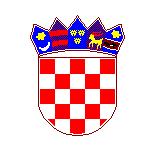 REPUBLIKA HRVATSKAZAGREBAČKA ŽUPANIJAGRAD SVETI IVAN ZELINAGRADSKO VIJEĆEREPUBLIKA HRVATSKAZAGREBAČKA ŽUPANIJAGRAD SVETI IVAN ZELINAGRADSKO VIJEĆE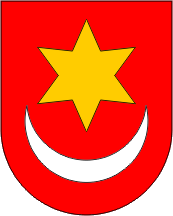 REPUBLIKA HRVATSKAZAGREBAČKA ŽUPANIJAGRAD SVETI IVAN ZELINAGRADSKO VIJEĆEREPUBLIKA HRVATSKAZAGREBAČKA ŽUPANIJAGRAD SVETI IVAN ZELINAGRADSKO VIJEĆEKLASA: 400-02/22-01/02URBROJ: 238-30-01/01-22-2Sv. Ivan Zelina, 01. srpnja 2022.KLASA: 400-02/22-01/02URBROJ: 238-30-01/01-22-2Sv. Ivan Zelina, 01. srpnja 2022.KLASA: 400-02/22-01/02URBROJ: 238-30-01/01-22-2Sv. Ivan Zelina, 01. srpnja 2022.KLASA: 400-02/22-01/02URBROJ: 238-30-01/01-22-2Sv. Ivan Zelina, 01. srpnja 2022.             Na temelju članka 45. Zakona o proračunu ("Narodne novine" br. 144/2021) i članka 35. Statuta Grada Svetog Ivana Zeline („Zelinske novine“, br. 7/2021) Gradsko vijeće Grada Svetog Ivana Zeline na 7. sjednici održanoj dana 01. srpnja 2022. donijelo je             Na temelju članka 45. Zakona o proračunu ("Narodne novine" br. 144/2021) i članka 35. Statuta Grada Svetog Ivana Zeline („Zelinske novine“, br. 7/2021) Gradsko vijeće Grada Svetog Ivana Zeline na 7. sjednici održanoj dana 01. srpnja 2022. donijelo je             Na temelju članka 45. Zakona o proračunu ("Narodne novine" br. 144/2021) i članka 35. Statuta Grada Svetog Ivana Zeline („Zelinske novine“, br. 7/2021) Gradsko vijeće Grada Svetog Ivana Zeline na 7. sjednici održanoj dana 01. srpnja 2022. donijelo je             Na temelju članka 45. Zakona o proračunu ("Narodne novine" br. 144/2021) i članka 35. Statuta Grada Svetog Ivana Zeline („Zelinske novine“, br. 7/2021) Gradsko vijeće Grada Svetog Ivana Zeline na 7. sjednici održanoj dana 01. srpnja 2022. donijelo je             Na temelju članka 45. Zakona o proračunu ("Narodne novine" br. 144/2021) i članka 35. Statuta Grada Svetog Ivana Zeline („Zelinske novine“, br. 7/2021) Gradsko vijeće Grada Svetog Ivana Zeline na 7. sjednici održanoj dana 01. srpnja 2022. donijelo je             Na temelju članka 45. Zakona o proračunu ("Narodne novine" br. 144/2021) i članka 35. Statuta Grada Svetog Ivana Zeline („Zelinske novine“, br. 7/2021) Gradsko vijeće Grada Svetog Ivana Zeline na 7. sjednici održanoj dana 01. srpnja 2022. donijelo je             Na temelju članka 45. Zakona o proračunu ("Narodne novine" br. 144/2021) i članka 35. Statuta Grada Svetog Ivana Zeline („Zelinske novine“, br. 7/2021) Gradsko vijeće Grada Svetog Ivana Zeline na 7. sjednici održanoj dana 01. srpnja 2022. donijelo je             Na temelju članka 45. Zakona o proračunu ("Narodne novine" br. 144/2021) i članka 35. Statuta Grada Svetog Ivana Zeline („Zelinske novine“, br. 7/2021) Gradsko vijeće Grada Svetog Ivana Zeline na 7. sjednici održanoj dana 01. srpnja 2022. donijelo jeI. IZMJENE I DOPUNE PRORAČUNA GRADA SVETOG IVANA ZELINE ZA 2022. GODINUČlanak 1.             U Proračunu Grada Svetog Ivana Zeline za 2022. („Zelinske novine“ br.35/21.) članak 1. mijenja se i glasi:  Proračun Grada Svetog Ivana Zeline za 2022. godinu (u daljnjem tekstu Proračun) sastoji se od:I. IZMJENE I DOPUNE PRORAČUNA GRADA SVETOG IVANA ZELINE ZA 2022. GODINUČlanak 1.             U Proračunu Grada Svetog Ivana Zeline za 2022. („Zelinske novine“ br.35/21.) članak 1. mijenja se i glasi:  Proračun Grada Svetog Ivana Zeline za 2022. godinu (u daljnjem tekstu Proračun) sastoji se od:I. IZMJENE I DOPUNE PRORAČUNA GRADA SVETOG IVANA ZELINE ZA 2022. GODINUČlanak 1.             U Proračunu Grada Svetog Ivana Zeline za 2022. („Zelinske novine“ br.35/21.) članak 1. mijenja se i glasi:  Proračun Grada Svetog Ivana Zeline za 2022. godinu (u daljnjem tekstu Proračun) sastoji se od:I. IZMJENE I DOPUNE PRORAČUNA GRADA SVETOG IVANA ZELINE ZA 2022. GODINUČlanak 1.             U Proračunu Grada Svetog Ivana Zeline za 2022. („Zelinske novine“ br.35/21.) članak 1. mijenja se i glasi:  Proračun Grada Svetog Ivana Zeline za 2022. godinu (u daljnjem tekstu Proračun) sastoji se od:I. IZMJENE I DOPUNE PRORAČUNA GRADA SVETOG IVANA ZELINE ZA 2022. GODINUČlanak 1.             U Proračunu Grada Svetog Ivana Zeline za 2022. („Zelinske novine“ br.35/21.) članak 1. mijenja se i glasi:  Proračun Grada Svetog Ivana Zeline za 2022. godinu (u daljnjem tekstu Proračun) sastoji se od:I. IZMJENE I DOPUNE PRORAČUNA GRADA SVETOG IVANA ZELINE ZA 2022. GODINUČlanak 1.             U Proračunu Grada Svetog Ivana Zeline za 2022. („Zelinske novine“ br.35/21.) članak 1. mijenja se i glasi:  Proračun Grada Svetog Ivana Zeline za 2022. godinu (u daljnjem tekstu Proračun) sastoji se od:I. IZMJENE I DOPUNE PRORAČUNA GRADA SVETOG IVANA ZELINE ZA 2022. GODINUČlanak 1.             U Proračunu Grada Svetog Ivana Zeline za 2022. („Zelinske novine“ br.35/21.) članak 1. mijenja se i glasi:  Proračun Grada Svetog Ivana Zeline za 2022. godinu (u daljnjem tekstu Proračun) sastoji se od:I. IZMJENE I DOPUNE PRORAČUNA GRADA SVETOG IVANA ZELINE ZA 2022. GODINUČlanak 1.             U Proračunu Grada Svetog Ivana Zeline za 2022. („Zelinske novine“ br.35/21.) članak 1. mijenja se i glasi:  Proračun Grada Svetog Ivana Zeline za 2022. godinu (u daljnjem tekstu Proračun) sastoji se od:PLAN 2022.PLAN 2022.Povećanje/smanjenjeNOVI PLAN 2022.PROMJENA 
POSTOTAKARAČUN PRIHODA I RASHODARAČUN PRIHODA I RASHODAPrihodi poslovanjaPrihodi poslovanja96.634.000,0096.634.000,00-2.074.000,0094.560.000,00-2.1%Prihodi od prodaje nefinancijske imovinePrihodi od prodaje nefinancijske imovine2.160.000,002.160.000,00-500.000,001.660.000,00-23.1%UKUPNI PRIHODIUKUPNI PRIHODI98.794.000,0098.794.000,00-2.574.000,0096.220.000,00-2,60%Rashodi poslovanjaRashodi poslovanja53.710.751,0053.710.751,004.103.710,5057.814.461,507.6%Rashodi za nabavu nefinancijske imovineRashodi za nabavu nefinancijske imovine47.492.434,0047.492.434,00-5.917.582,4741.574.851,53-12.5%UKUPNI RASHODIUKUPNI RASHODI101.203.185,00101.203.185,00-1.813.871,9799.389.313,03-1,8RAZLIKA - VIŠAK /MANJAKRAZLIKA - VIŠAK /MANJAK-2.409.185,00-2.409.185,00-760.128,03-3.169.313,0331.6%B.RAČUN ZADUŽIVANJA/FINANCIRANJARAČUN ZADUŽIVANJA/FINANCIRANJAPrimici od financijske imovine i zaduživanjaPrimici od financijske imovine i zaduživanja9.600.000,009.600.000,000,009.600.000,000.0%Izdaci za financijsku imovinu i otplate zajmovaIzdaci za financijsku imovinu i otplate zajmova5.005.000,005.005.000,00-760.128,034.244.871,97-15.2%NETO ZADUŽIVANJE/FINANCIRANJENETO ZADUŽIVANJE/FINANCIRANJE4.595.000,004.595.000,00760.128,035.355.128,0316.5%C.RASPOLOŽIVA SREDSTVA IZ PRETHODNIH GODINARASPOLOŽIVA SREDSTVA IZ PRETHODNIH GODINAVIŠAK/MANJAK IZ PRETHODNIH GODINAVIŠAK/MANJAK IZ PRETHODNIH GODINA-2.185.815,00-2.185.815,000,00-2.185.815,000.0%VIŠAK/MANJAK + NETO ZADUŽIVANJA/FINANCIRANJA + RASPOLOŽIVA SREDSTVA IZ PRETHODNIH GODINAVIŠAK/MANJAK + NETO ZADUŽIVANJA/FINANCIRANJA + RASPOLOŽIVA SREDSTVA IZ PRETHODNIH GODINA0,000,000,000,000,0%KONTAVRSTA PRIHODA / RASHODAPLAN 2022.Povećanje/smanjenjePROMJENA 
POSTOTAKNOVI PLAN 2022.A. RAČUN PRIHODA I RASHODAA. RAČUN PRIHODA I RASHODAA. RAČUN PRIHODA I RASHODAA. RAČUN PRIHODA I RASHODAA. RAČUN PRIHODA I RASHODAA. RAČUN PRIHODA I RASHODA6Prihodi poslovanja96.634.000,00-2.074.000,00-2.1%94.560.000,0061Prihodi od poreza36.290.000,006.700.000,0018.5%42.990.000,00611Porez i prirez na dohodak32.240.000,006.630.000,0020.6%38.870.000,00613Porezi na imovinu4.050.000,000,000.0%4.050.000,00614Porezi na robu i usluge0,0070.000,00100%70.000,0063Pomoći iz inozemstva i od subjekata unutar općeg proračuna45.396.494,00-12.768.772,00-28.1%32.627.722,00632Pomoći od međunarodnih organizacija te institucija i tijela EU0,000,000,00%0,00633Pomoći proračunu iz drugih proračuna15.413.000,00-1.874.700,00-12.2%13.538.300,00634Pomoći od izvanproračunskih korisnika0,00101.000,00100%101.000,00636Pomoći proračunskim korisnicima iz proračuna koji im nije nadležan276.000,00-72.000,00-26.1%204.000,00638Pomoći iz državnog proračuna temeljem prijenosa EU sredstava29.707.494,00-10.923.072,00-36.8%18.784.422,0064Prihodi od imovine770.974,0020.067,002.6%791.041,00641Prihodi od financijske imovine274,0015.117,005517.2%15.391,00642Prihodi od nefinancijske imovine770.700,004.950,000.6%775.650,0065Prihodi od upravnih i administrativnih pristojbi, pristojbi po posebnim propisima i naknada13.393.052,00974.155,007.3%14.367.207,00651Upravne i administrativne pristojbe95.350,00-58.645,00-61.5%36.705,00652Prihodi po posebnim propisima3.255.702,0026.200,000.8%3.281.902,00653Komunalni doprinosi i naknade10.042.000,001.006.600,0010.0%11.048.600,0066Prihodi od prodaje proizvoda i robe te pruženih usluga i prihodi od donacija753.480,002.600.550,00345.1%3.354.030,00661Prihodi od prodaje proizvoda i robe te pruženih usluga687.980,0069.050,0010.0%757.030,00663Donacije od pravnih i fizičkih osoba izvan općeg proračuna65.500,002.531.500,003864.9%2.597.000,0067Prihodi iz nadležnog proračuna i od HZZO-a temeljem ugovornih obveza0,000,000,0%0,00671Prihodi iz nadležnog proračuna za financiranje redovne djelatnosti proračunskih korisnika0,000,000,0%0,0068Kazne, upravne mjere i ostali prihodi30.000,00400.000,001333.3%430.000,00681Kazne i upravne mjere30.000,00400.000,001333.3%430.000,00683Ostali prihodi0,000,000,0%0,007Prihodi od prodaje nefinancijske imovine2.160.000,00-500.000,00-23.1%1.660.000,0071Prihodi od prodaje neproizvedene dugotrajne imovine2.120.000,00-500.000,00-23.6%1.620.000,00711Prihodi od prodaje materijalne imovine - prirodnih bogatstava2.120.000,00-500.000,00-23.6%1.620.000,00712Prihodi od prodaje nematerijalne imovine0,000,000,0%0,0072Prihodi od prodaje proizvedene dugotrajne imovine40.000,000,000.0%40.000,00721Prihodi od prodaje građevinskih objekata40.000,000,000.0%40.000,00723Prihodi od prodaje prijevoznih sredstava0,000,000,0%0,003Rashodi poslovanja53.710.751,004.103.710,507.6%57.814.461,5031Rashodi za zaposlene12.361.307,00592.180,004.8%12.953.487,00311Plaće (Bruto)9.919.550,00354.053,003.6%10.273.603,00312Ostali rashodi za zaposlene907.802,00196.300,0021.6%1.104.102,00313Doprinosi na plaće1.533.955,0041.827,002.7%1.575.782,0032Materijalni rashodi25.404.779,002.815.285,0011.1%28.220.064,00321Naknade troškova zaposlenima845.715,007.498,000.9%853.213,00322Rashodi za materijal i energiju4.334.280,001.999.155,6846.1%6.333.435,68323Rashodi za usluge18.689.804,00847.347,924.5%19.537.151,92324Naknade troškova osobama izvan radnog odnosa90.425,00-8.773,00-9.7%81.652,00329Ostali nespomenuti rashodi poslovanja1.444.555,00-29.943,60-2.1%1.414.611,4034Financijski rashodi84.100,0088.713,00105.5%172.813,00342Kamate za primljene kredite i zajmove20.500,0010.000,0048.8%30.500,00343Ostali financijski rashodi63.600,0078.713,00123.8%142.313,0035Subvencije1.110.000,0050.000,004.5%1.160.000,00351Subvencije trgovačkim društvima u javnom sektoru120.000,000,000.0%120.000,00352Subvencije trgovačkim društvima, poljoprivrednicima i obrtnicima izvan javnog sektora990.000,0050.000,005.1%1.040.000,0036Pomoći dane u inozemstvo i unutar općeg proračuna1.643.000,00-20.000,00-1.2%1.623.000,00363Pomoći unutar općeg proračuna1.543.000,000,000.0%1.543.000,00366Pomoći proračunskim korisnicima drugih proračuna100.000,00-20.000,00-20.0%80.000,0037Naknade građanima i kućanstvima na temelju osiguranja i druge naknade4.885.850,00101.900,002.1%4.987.750,00372Ostale naknade građanima i kućanstvima iz proračuna4.885.850,00101.900,002.1%4.987.750,0038Ostali rashodi8.221.715,00475.632,505.8%8.697.347,50381Tekuće donacije6.760.655,00433.737,506.4%7.194.392,50382Kapitalne donacije880.060,000,000.0%880.060,00383Kazne, penali i naknade štete50.000,0041.895,0083.8%91.895,00386Kapitalne pomoći531.000,000,000.0%531.000,004Rashodi za nabavu nefinancijske imovine47.492.434,00-5.917.582,47-12.5%41.574.851,5341Rashodi za nabavu neproizvedene dugotrajne imovine1.623.200,00-22.200,00-1.4%1.601.000,00411Materijalna imovina - prirodna bogatstva1.603.200,00-30.000,00-1.9%1.573.200,00412Nematerijalna imovina20.000,007.800,0039.0%27.800,0042Rashodi za nabavu proizvedene dugotrajne imovine32.824.374,00-5.124.397,47-15.6%27.699.976,53421Građevinski objekti29.430.270,00-8.380.251,22-28.5%21.050.018,78422Postrojenja i oprema877.302,00165.978,5018.9%1.043.280,50423Prijevozna sredstva175.000,000,000.0%175.000,00424Knjige, umjetnička djela i ostale izložbene vrijednosti137.000,00-10.000,00-7.3%127.000,00426Nematerijalna proizvedena imovina2.204.802,003.099.875,25140.6%5.304.677,2545Rashodi za dodatna ulaganja na nefinancijskoj imovini13.044.860,00-770.985,00-5.9%12.273.875,00451Dodatna ulaganja na građevinskim objektima13.044.860,00-775.985,00-5.9%12.268.875,00452Dodatna ulaganja na postrojenjima i opremi0,005.000,00100%5.000,00454Dodatna ulaganja za ostalu nefinancijsku imovinu0,000,000,0%0,00KONTAKONTAPLAN 2022.PLAN 2022.PLAN 2022.Povećanje/smanjenjePovećanje/smanjenjePROMJENA 
POSTOTAKPROMJENA 
POSTOTAKNOVI PLAN 2022.B. RAČUN ZADUŽIVANJA/FINANCIRANJAB. RAČUN ZADUŽIVANJA/FINANCIRANJAB. RAČUN ZADUŽIVANJA/FINANCIRANJAB. RAČUN ZADUŽIVANJA/FINANCIRANJAB. RAČUN ZADUŽIVANJA/FINANCIRANJAB. RAČUN ZADUŽIVANJA/FINANCIRANJAB. RAČUN ZADUŽIVANJA/FINANCIRANJAB. RAČUN ZADUŽIVANJA/FINANCIRANJAB. RAČUN ZADUŽIVANJA/FINANCIRANJAB. RAČUN ZADUŽIVANJA/FINANCIRANJAB. RAČUN ZADUŽIVANJA/FINANCIRANJA8Primici od financijske imovine i zaduživanjaPrimici od financijske imovine i zaduživanjaPrimici od financijske imovine i zaduživanja9.600.000,000,000,000.0%0.0%9.600.000,009.600.000,0083Primici od prodaje dionica i udjela u glavniciPrimici od prodaje dionica i udjela u glavniciPrimici od prodaje dionica i udjela u glavnici0,000,000,000,0%0,0%0,000,00832Primici od prodaje dionica i udjela u glavnici trgovačkih društava u javnom sektoruPrimici od prodaje dionica i udjela u glavnici trgovačkih društava u javnom sektoruPrimici od prodaje dionica i udjela u glavnici trgovačkih društava u javnom sektoru0,000,000,000,0%0,0%0,000,0084Primici od zaduživanjaPrimici od zaduživanjaPrimici od zaduživanja9.600.000,000,000,000.0%0.0%9.600.000,009.600.000,00844Primljeni krediti i zajmovi od kreditnih i ostalih financijskih institucija izvan javnog sektoraPrimljeni krediti i zajmovi od kreditnih i ostalih financijskih institucija izvan javnog sektoraPrimljeni krediti i zajmovi od kreditnih i ostalih financijskih institucija izvan javnog sektora9.600.000,000,000,000.0%0.0%9.600.000,009.600.000,00847Primljeni zajmovi od drugih razina vlastiPrimljeni zajmovi od drugih razina vlastiPrimljeni zajmovi od drugih razina vlasti0,000,000,000,0%0,0%0,000,005Izdaci za financijsku imovinu i otplate zajmovaIzdaci za financijsku imovinu i otplate zajmovaIzdaci za financijsku imovinu i otplate zajmova5.005.000,00-760.128,03-760.128,03-15.2%-15.2%4.244.871,974.244.871,9753Izdaci za dionice i udjele u glavniciIzdaci za dionice i udjele u glavniciIzdaci za dionice i udjele u glavnici0,000,000,000,0%0,0%0,000,00534Dionice i udjeli u glavnici trgovačkih društava izvan javnog sektoraDionice i udjeli u glavnici trgovačkih društava izvan javnog sektoraDionice i udjeli u glavnici trgovačkih društava izvan javnog sektora0,000,000,000,0%0,0%0,000,0054Izdaci za otplatu glavnice primljenih kredita i zajmovaIzdaci za otplatu glavnice primljenih kredita i zajmovaIzdaci za otplatu glavnice primljenih kredita i zajmova5.005.000,00-760.128,03-760.128,03-15.2%-15.2%4.244.871,974.244.871,97542Otplata glavnice primljenih kredita i zajmova od kreditnih i ostalih financijskih institucija u javnom sektoruOtplata glavnice primljenih kredita i zajmova od kreditnih i ostalih financijskih institucija u javnom sektoruOtplata glavnice primljenih kredita i zajmova od kreditnih i ostalih financijskih institucija u javnom sektoru2.500.000,00-765.128,03-765.128,03-30.6%-30.6%1.734.871,971.734.871,97544Otplata glavnice primljenih kredita i zajmova od kreditnih i ostalih financijskih institucija izvanOtplata glavnice primljenih kredita i zajmova od kreditnih i ostalih financijskih institucija izvanOtplata glavnice primljenih kredita i zajmova od kreditnih i ostalih financijskih institucija izvan765.000,005.000,005.000,000.7%0.7%770.000,00770.000,00547Otplata glavnice primljenih zajmova od drugih razina vlastiOtplata glavnice primljenih zajmova od drugih razina vlastiOtplata glavnice primljenih zajmova od drugih razina vlasti1.740.000,000,000,000.0%0.0%1.740.000,001.740.000,00KONTAPLAN 2022.Povećanje/smanjenjePovećanje/smanjenjePROMJENA 
POSTOTAKNOVI PLAN 2022.C. RASPOLOŽIVA SREDSTVA IZ PRETHODNIH GODINAC. RASPOLOŽIVA SREDSTVA IZ PRETHODNIH GODINAC. RASPOLOŽIVA SREDSTVA IZ PRETHODNIH GODINAC. RASPOLOŽIVA SREDSTVA IZ PRETHODNIH GODINAC. RASPOLOŽIVA SREDSTVA IZ PRETHODNIH GODINAC. RASPOLOŽIVA SREDSTVA IZ PRETHODNIH GODINAC. RASPOLOŽIVA SREDSTVA IZ PRETHODNIH GODINAC. RASPOLOŽIVA SREDSTVA IZ PRETHODNIH GODINA99Vlastiti izvori-2.185.815,00-2.185.815,000,000.0%-2.185.815,009292Rezultat poslovanja-2.185.815,00-2.185.815,000,000.0%-2.185.815,00922922Višak/manjak prihoda-2.185.815,00-2.185.815,000,000.0%-2.185.815,00BROJ 
KONTAVRSTA RASHODA / IZDATAKAPLAN 2022.Povećanje/smanjenjePROMJENA 
POSTOTAKNOVI  PLAN2022.  SVEUKUPNO RASHODI / IZDACI  SVEUKUPNO RASHODI / IZDACI106.208.185,00-2.574.000,00-2,42103.634.185,00Razdjel 001 UPRAVNI ODJEL ZA POSLOVE GRADSKOG VIJEĆA I GRADONAČELNIKARazdjel 001 UPRAVNI ODJEL ZA POSLOVE GRADSKOG VIJEĆA I GRADONAČELNIKA2.254.300,000,000,002.254.300,00Glava 00101 GRADSKO VIJEĆEGlava 00101 GRADSKO VIJEĆE806.970,000,000,00806.970,00Program 1010 DJELATNOST GRADSKOG VIJEĆAProgram 1010 DJELATNOST GRADSKOG VIJEĆA806.970,000,000,00806.970,00Aktivnost A101001 Redovna djelatnost Gradskog vijećaAktivnost A101001 Redovna djelatnost Gradskog vijeća571.970,000,000,00571.970,00Izvor  1.1. PRIHODI OD POREZAIzvor  1.1. PRIHODI OD POREZA571.970,000,000,00571.970,003Rashodi poslovanja571.970,000,000,00571.970,0031Rashodi za zaposlene271.970,000,000,00271.970,00311Plaće za zaposlene218.000,000,000,00218.000,00312Ostali nenavedeni rashodi za zaposlene18.000,000,000,0018.000,00313Doprinosi za obvezno zdravstveno osiguranje35.970,000,000,0035.970,0032Materijalni rashodi300.000,000,000,00300.000,00321Naknade za prijevoz na posao i s posla10.000,000,000,0010.000,00323Ostale intelektualne usluge10.000,000,000,0010.000,00323Snimanje sjednica Gradskog vijeća30.000,000,000,0030.000,00329Naknade za rad članovima predstavničkih i izvršnih tijela200.000,000,000,00200.000,00329Reprezentacija50.000,000,000,0050.000,00Aktivnost A101002 PokroviteljstvoAktivnost A101002 Pokroviteljstvo100.000,000,000,00100.000,00Izvor  1.1. PRIHODI OD POREZAIzvor  1.1. PRIHODI OD POREZA100.000,000,000,00100.000,003Rashodi poslovanja100.000,000,000,00100.000,0038Ostali rashodi100.000,000,000,00100.000,00381Ostale tekuće donacije100.000,000,000,00100.000,00Aktivnost A101005 Djelatnost političkih stranaka i nezavisne listeAktivnost A101005 Djelatnost političkih stranaka i nezavisne liste135.000,000,000,00135.000,00Izvor  1.1. PRIHODI OD POREZAIzvor  1.1. PRIHODI OD POREZA135.000,000,000,00135.000,003Rashodi poslovanja135.000,000,000,00135.000,0038Ostali rashodi135.000,000,000,00135.000,00381Tekuće donacije udrugama i političkim strankama135.000,000,000,00135.000,00Glava 00102 URED GRADONAČELNIKAGlava 00102 URED GRADONAČELNIKA1.447.330,000,000,001.447.330,00Program 1030 DJELATNOST UREDA GRADONAČELNIKAProgram 1030 DJELATNOST UREDA GRADONAČELNIKA1.447.330,000,000,001.447.330,00Aktivnost A103001 Redovan rad ureda gradonačelnikaAktivnost A103001 Redovan rad ureda gradonačelnika942.330,000,000,00942.330,00Izvor  1.1. PRIHODI OD POREZAIzvor  1.1. PRIHODI OD POREZA942.330,000,000,00942.330,003Rashodi poslovanja942.330,000,000,00942.330,0031Rashodi za zaposlene629.830,000,000,00629.830,00311Plaće za zaposlene522.600,000,000,00522.600,00312Ostali nenavedeni rashodi za zaposlene21.000,000,000,0021.000,00313Doprinosi za obvezno zdravstveno osiguranje86.230,000,000,0086.230,0032Materijalni rashodi312.500,000,000,00312.500,00321Naknade za prijevoz na posao i s posla20.000,000,000,0020.000,00329Naknade za rad članovima predstavničkih i izvršnih tijela i pr67.500,000,000,0067.500,00329Reprezentacija75.000,000,000,0075.000,00329Ostali nespomenuti rashodi poslovanja - proračunska pričuva150.000,000,000,00150.000,00Tekući projekt T103002 Promidžba gradaTekući projekt T103002 Promidžba grada430.000,000,000,00430.000,00Izvor  1.1. PRIHODI OD POREZAIzvor  1.1. PRIHODI OD POREZA430.000,000,000,00430.000,003Rashodi poslovanja430.000,000,000,00430.000,0032Materijalni rashodi430.000,000,000,00430.000,00323Promidžbeni materijali40.000,000,000,0040.000,00323Elektronski mediji160.000,000,000,00160.000,00323Ostale usluge promidžbe i informiranja180.000,000,000,00180.000,00323Ostale intelektualne usluge50.000,000,000,0050.000,00Tekući projekt T103006 Strategija - akcijski plan održivog razoja Zelinske glaveTekući projekt T103006 Strategija - akcijski plan održivog razoja Zelinske glave75.000,000,000,0075.000,00Izvor  1.1. PRIHODI OD POREZAIzvor  1.1. PRIHODI OD POREZA75.000,000,000,0075.000,003Rashodi poslovanja75.000,000,000,0075.000,0032Materijalni rashodi75.000,000,000,0075.000,00323Ostale intelektualne usluge75.000,000,000,0075.000,00Razdjel 002 UPRAVNI ODJEL ZA DRUŠTVENE DJELATNOSTI, NORMATIVNE, UPRAVNO PRAVNE I OSTALE POSLOVERazdjel 002 UPRAVNI ODJEL ZA DRUŠTVENE DJELATNOSTI, NORMATIVNE, UPRAVNO PRAVNE I OSTALE POSLOVE37.856.079,001.666.652,974,4039.522.731,97Glava 00205 STRUČNE SLUŽBE GRADAGlava 00205 STRUČNE SLUŽBE GRADA10.227.310,00-573.400,03-5,619.653.909,97Program 2005 DJELATNOST STRUČNIH SLUŽBI GRADAProgram 2005 DJELATNOST STRUČNIH SLUŽBI GRADA10.227.310,00-573.400,03-5,619.653.909,97Aktivnost A200501 Redovna djelatnost stručnih službi gradaAktivnost A200501 Redovna djelatnost stručnih službi grada5.667.310,00161.728,002,855.829.038,00Izvor  1.1. PRIHODI OD POREZAIzvor  1.1. PRIHODI OD POREZA5.347.275,00-388.237,00-7,264.959.038,003Rashodi poslovanja5.347.275,00-388.237,00-7,264.959.038,0031Rashodi za zaposlene2.784.000,00-384.000,00-13,792.400.000,00311Plaće za zaposlene2.300.000,00-110.000,00-4,782.190.000,00312Ostali nenavedeni rashodi za zaposlene210.000,000,000,00210.000,00313Doprinosi za obvezno zdravstveno osiguranje274.000,00-274.000,00-100,000,0032Materijalni rashodi2.473.275,00-4.750,00-0,192.468.525,00321Naknade za smještaj na službenom putu3.000,000,000,003.000,00321Dnevnice za službeni put3.000,000,000,003.000,00321Naknada za prijevoz na službenom putu u inozemstvu7.500,000,000,007.500,00321Dnevnice za službeni put u inozemstvo5.000,000,000,005.000,00321Smještaj na službenom putu u inozemstvo5.000,000,000,005.000,00321Naknada za korištenje privatnog automobila u službene svrhe30.000,000,000,0030.000,00321Naknade za prijevoz na službenom putu5.000,000,000,005.000,00321Naknade za prijevoz na posao i s posla100.000,00-15.000,00-15,0085.000,00321Seminari, savjetovanja i simpoziji25.000,000,000,0025.000,00322Uredski materijal60.000,000,000,0060.000,00322Literatura (publikacije, časopisi, glasila, knjige i ostalo)50.000,000,000,0050.000,00322Materijal i sredstva za čišćenje i održavanje10.000,000,000,0010.000,00322Materijal za higijenske potrebe i njegu15.000,000,000,0015.000,00322Ostali materijal za potrebe redovnog poslovanja13.000,000,000,0013.000,00322Električna energija55.000,00-55.000,00-100,000,00322Plin40.000,0030.000,0075,0070.000,00322Motorni benzin i dizel gorivo40.000,000,000,0040.000,00322Materijal i dijelovi za tekuće i investicijsko održavanje grđe90.000,000,000,0090.000,00322Materijal i dijelovi za tekuće i investicijsko održavanje potr35.000,000,000,0035.000,00322Sitni inventar15.000,000,000,0015.000,00323Usluge telefona, telefaksa150.000,000,000,00150.000,00323Poštarina (pisma, tiskanice i sl.)135.000,000,000,00135.000,00323Usluge tekućeg i investicijskog održavanja postrojenja i opreme170.000,0030.000,0017,65200.000,00323Ostale usluge promidžbe i informiranja10.000,000,000,0010.000,00323Ostale računalne usluge300.000,0010.000,003,33310.000,00323Grafičke i tiskarske usluge, usluge kopiranja i uvezivanja50.000,000,000,0050.000,00323Uređenje prostora15.000,000,000,0015.000,00323Usluge pri registraciji prijevoznih sredstava4.500,000,000,004.500,00323Usluge čišćenja, pranja i slično50.000,000,000,0050.000,00323Ostale usluge - naknada poreznoj upravi400.000,000,000,00400.000,00323Ugovori o djelu10.000,000,000,0010.000,00323Usluge odvjetnika i pravnog savjetovanja25.000,000,000,0025.000,00323Geodetsko-katastarske usluge30.000,000,000,0030.000,00323Usluge vještačenja50.000,00-50.000,00-100,000,00323Usluge agencija, studentskog servisa (prijepisi, prijevodi)10.000,000,000,0010.000,00323Ostale intelektualne usluge50.000,000,000,0050.000,00323Opskrba vodom10.000,000,000,0010.000,00323Iznošenje i odvoz smeća15.000,000,000,0015.000,00323Dimnjačarske i ekološke usluge5.000,000,000,005.000,00323Pričuva880,000,000,00880,00323Ostale komunalne usluge15.000,000,000,0015.000,00323Zakupnine i najamnine za opremu55.000,0020.000,0036,3675.000,00323Licence - najam60.000,000,000,0060.000,00323E oglasnik javne  nabave15.000,000,000,0015.000,00323Ostale zdravstvene i veterinarske usluge0,004.000,00100,004.000,00323Usluge čuvanja imovine i osoba0,0020.000,00100,0020.000,00329Ostali nespomenuti rashodi poslovanja29.885,000,000,0029.885,00329Premije osiguranja ostale imovine80.000,000,000,0080.000,00329Tuzemne članarine25.000,000,000,0025.000,00329Upravne i administrativne pristojbe25.000,000,000,0025.000,00329Javnobilježničke pristojbe20.000,000,000,0020.000,00329Novčana naknada poslodavca zbog nezapošljavanja osoba s invaliditetom10.000,001.250,0012,5011.250,00329Rashodi protokola (vijenci, cvijeće, svijeće i slično)25.000,000,000,0025.000,00329Premije osiguranja prijevoznih sredstava16.510,000,000,0016.510,0034Financijski rashodi40.000,00513,001,2840.513,00343Zatezne kamate iz poslovnih odnosa0,00513,00100,00513,00343Usluge platnog prometa40.000,000,000,0040.000,0038Ostali rashodi50.000,000,000,0050.000,00383Ostale naknade šteta pravnim i fizičkim osobama50.000,000,000,0050.000,00Izvor  1.2. OSTALI PRIHODIIzvor  1.2. OSTALI PRIHODI111.000,00409.000,00368,47520.000,003Rashodi poslovanja111.000,00409.000,00368,47520.000,0031Rashodi za zaposlene106.000,00274.000,00258,49380.000,00313Doprinosi za obvezno zdravstveno osiguranje106.000,00274.000,00258,49380.000,0032Materijalni rashodi5.000,00135.000,002.700,00140.000,00322Električna energija0,00135.000,00100,00135.000,00324Naknade ostalih troškova osobama izvan radnog odnosa5.000,000,000,005.000,00Izvor  3.2. PRIHODI OD PRUŽENIH USLUGAIzvor  3.2. PRIHODI OD PRUŽENIH USLUGA209.035,00140.965,0067,44350.000,003Rashodi poslovanja209.035,00140.965,0067,44350.000,0031Rashodi za zaposlene170.185,00112.965,0066,38283.150,00311Plaće za zaposlene program EU ZMC170.185,00112.965,0066,38283.150,0032Materijalni rashodi35.000,0028.000,0080,0063.000,00321Naknade za prijevoz na posao i s posla35.000,0028.000,0080,0063.000,0037Naknade građanima i kućanstvima na temelju osiguranja i druge naknade3.850,000,000,003.850,00372Stipendije i školarine3.850,000,000,003.850,00Kapitalni projekt K200502 Nabava opremeKapitalni projekt K200502 Nabava opreme320.000,000,000,00320.000,00Izvor  1.1. PRIHODI OD POREZAIzvor  1.1. PRIHODI OD POREZA320.000,000,000,00320.000,004Rashodi za nabavu nefinancijske imovine320.000,000,000,00320.000,0041Rashodi za nabavu neproizvedene dugotrajne imovine20.000,000,000,0020.000,00412Licence20.000,000,000,0020.000,0042Rashodi za nabavu proizvedene dugotrajne imovine300.000,000,000,00300.000,00422Računala i računalna oprema30.000,000,000,0030.000,00422Oprema za ostale namjene25.000,000,000,0025.000,00422Ostala uredska oprema40.000,000,000,0040.000,00422Ostala oprema za održavanje i zaštitu25.000,000,000,0025.000,00422Telefoni i ostali komunikacijski uređaji5.000,000,000,005.000,00423Službena vozila175.000,000,000,00175.000,00Tekući projekt T201506 Povrat kratkoročnog  kreditaTekući projekt T201506 Povrat kratkoročnog  kredita4.240.000,00-735.128,03-17,343.504.871,97Izvor  1.1. PRIHODI OD POREZAIzvor  1.1. PRIHODI OD POREZA4.240.000,00-735.128,03-17,343.504.871,973Rashodi poslovanja0,0030.000,00100,0030.000,0034Financijski rashodi0,0030.000,00100,0030.000,00342Kamate za primljene kredite od kreditnih institucija u javnom sektoru0,0010.000,00100,0010.000,00343Naknada za odobreni okvirni kredit0,0020.000,00100,0020.000,005Izdaci za financijsku imovinu i otplate zajmova4.240.000,00-765.128,03-18,053.474.871,9754Izdaci za otplatu glavnice primljenih kredita i zajmova4.240.000,00-765.128,03-18,053.474.871,97542Otplata glavnice primljenih kredita od kreditnih institucija u javnom sektoru - kratkoročnih2.500.000,00-765.128,03-30,611.734.871,97547Otplata glavnice primljenih zajmova od državnog proračuna - kratkoročnih1.740.000,000,000,001.740.000,00Glava 00210 VATROGASTVO I CIVILNA ZAŠTITAGlava 00210 VATROGASTVO I CIVILNA ZAŠTITA1.550.000,000,000,001.550.000,00Program 2010 VATROGASTVO I CIVILNA ZAŠTITAProgram 2010 VATROGASTVO I CIVILNA ZAŠTITA1.550.000,000,000,001.550.000,00Aktivnost A201001 Redovna aktivnost vatrogasne zajedniceAktivnost A201001 Redovna aktivnost vatrogasne zajednice265.000,000,000,00265.000,00Izvor  1.1. PRIHODI OD POREZAIzvor  1.1. PRIHODI OD POREZA265.000,000,000,00265.000,003Rashodi poslovanja265.000,000,000,00265.000,0038Ostali rashodi265.000,000,000,00265.000,00381Ostale tekuće donacije265.000,000,000,00265.000,00Aktivnost A201002 Protupožarna zaštita i rad DVD-aAktivnost A201002 Protupožarna zaštita i rad DVD-a865.000,000,000,00865.000,00Izvor  1.1. PRIHODI OD POREZAIzvor  1.1. PRIHODI OD POREZA865.000,000,000,00865.000,003Rashodi poslovanja865.000,000,000,00865.000,0038Ostali rashodi865.000,000,000,00865.000,00381Ostale tekuće donacije865.000,000,000,00865.000,00Kapitalni projekt K201003 Nabava vatrogasne opreme i vozilaKapitalni projekt K201003 Nabava vatrogasne opreme i vozila350.000,000,000,00350.000,00Izvor  1.1. PRIHODI OD POREZAIzvor  1.1. PRIHODI OD POREZA350.000,000,000,00350.000,003Rashodi poslovanja350.000,000,000,00350.000,0038Ostali rashodi350.000,000,000,00350.000,00382Kapitalne donacije ostalim neprofitnim organizacijama350.000,000,000,00350.000,00Kapitalni projekt K201006 Legalizacija vatrogasnih domovaKapitalni projekt K201006 Legalizacija vatrogasnih domova10.000,000,000,0010.000,00Izvor  1.1. PRIHODI OD POREZAIzvor  1.1. PRIHODI OD POREZA10.000,000,000,0010.000,003Rashodi poslovanja10.000,000,000,0010.000,0038Ostali rashodi10.000,000,000,0010.000,00381Ostale tekuće donacije10.000,000,000,0010.000,00Tekući projekt T201004 Djelatnost civilne zaštiteTekući projekt T201004 Djelatnost civilne zaštite50.000,000,000,0050.000,00Izvor  1.1. PRIHODI OD POREZAIzvor  1.1. PRIHODI OD POREZA50.000,000,000,0050.000,003Rashodi poslovanja50.000,000,000,0050.000,0032Materijalni rashodi50.000,000,000,0050.000,00322Službena, radna i zaštitna odjeća i obuća30.000,000,000,0030.000,00323Ostale intelektualne usluge20.000,000,000,0020.000,00Tekući projekt T201005 Gorska služba spašavanjaTekući projekt T201005 Gorska služba spašavanja10.000,000,000,0010.000,00Izvor  1.1. PRIHODI OD POREZAIzvor  1.1. PRIHODI OD POREZA10.000,000,000,0010.000,003Rashodi poslovanja10.000,000,000,0010.000,0038Ostali rashodi10.000,000,000,0010.000,00381Ostale tekuće donacije10.000,000,000,0010.000,00Glava 00215 PREDŠKOLSKI ODGOJGlava 00215 PREDŠKOLSKI ODGOJ11.778.510,001.020.875,008,6712.799.385,00Program 2015 PREDŠKOLSKI ODGOJProgram 2015 PREDŠKOLSKI ODGOJ2.849.715,00405.000,0014,213.254.715,00Aktivnost A201502 Sufinanciranje predškolskog odgojaAktivnost A201502 Sufinanciranje predškolskog odgoja1.820.000,00208.000,0011,432.028.000,00Izvor  1.1. PRIHODI OD POREZAIzvor  1.1. PRIHODI OD POREZA1.820.000,00208.000,0011,432.028.000,003Rashodi poslovanja1.820.000,00208.000,0011,432.028.000,0036Pomoći dane u inozemstvo i unutar općeg proračuna100.000,00-20.000,00-20,0080.000,00366Tekuće pomoći proračunskim korisnicima drugih proračuna100.000,00-20.000,00-20,0080.000,0037Naknade građanima i kućanstvima na temelju osiguranja i druge naknade1.720.000,00228.000,0013,261.948.000,00372Sufinanciranje programa  predškolskog odgoja u  privatnim dječjim vrtićima120.000,0028.000,0023,33148.000,00372Sufinanciranje programa predškolskog odgoja Dječjeg vrtića Tintilinić1.600.000,00200.000,0012,501.800.000,00Kapitalni projekt K201501 Izgradnja novog vrtićaKapitalni projekt K201501 Izgradnja novog vrtića770.000,00197.000,0025,58967.000,00Izvor  4.2. KOMUNALNI DOPRINOSIzvor  4.2. KOMUNALNI DOPRINOS70.000,00-23.000,00-32,8647.000,004Rashodi za nabavu nefinancijske imovine70.000,00-23.000,00-32,8647.000,0042Rashodi za nabavu proizvedene dugotrajne imovine70.000,00-23.000,00-32,8647.000,00426Idejno rješenje70.000,00-23.000,00-32,8647.000,00Izvor  5.4. POMOĆI TEMELJEM PRIJENOSA EU SREDSTAVAIzvor  5.4. POMOĆI TEMELJEM PRIJENOSA EU SREDSTAVA0,00250.000,00100,00250.000,004Rashodi za nabavu nefinancijske imovine0,00250.000,00100,00250.000,0042Rashodi za nabavu proizvedene dugotrajne imovine0,00250.000,00100,00250.000,00426Glavni projekt0,00250.000,00100,00250.000,00Izvor  7.1. PRIHODI OD PRODAJE NEFINANCIJSKE IMOVINEIzvor  7.1. PRIHODI OD PRODAJE NEFINANCIJSKE IMOVINE700.000,00-30.000,00-4,29670.000,004Rashodi za nabavu nefinancijske imovine700.000,00-30.000,00-4,29670.000,0041Rashodi za nabavu neproizvedene dugotrajne imovine700.000,00-30.000,00-4,29670.000,00411Građevinsko zemljište700.000,00-30.000,00-4,29670.000,00Kapitalni projekt K201507 Rekonstrukcija dječjeg igrališta DV PROLJEĆEKapitalni projekt K201507 Rekonstrukcija dječjeg igrališta DV PROLJEĆE259.715,000,000,00259.715,00Izvor  1.1. PRIHODI OD POREZAIzvor  1.1. PRIHODI OD POREZA27.772,000,000,0027.772,003Rashodi poslovanja11.000,000,000,0011.000,0032Materijalni rashodi11.000,000,000,0011.000,00323Stručni nadzor9.000,000,000,009.000,00323Promidžba i vidljivost rekonstrukcije igrališta  DV Proljeće2.000,000,000,002.000,004Rashodi za nabavu nefinancijske imovine16.772,000,000,0016.772,0042Rashodi za nabavu proizvedene dugotrajne imovine16.772,000,000,0016.772,00422Oprema rekonstrukcija igrališta  DV Proljeće16.772,000,000,0016.772,00Izvor  5.2. POMOĆI - DRŽAVNI PRORAČUNIzvor  5.2. POMOĆI - DRŽAVNI PRORAČUN23.194,000,000,0023.194,004Rashodi za nabavu nefinancijske imovine23.194,000,000,0023.194,0042Rashodi za nabavu proizvedene dugotrajne imovine23.194,000,000,0023.194,00422Rekonstrukcija igrališta DJečjeg vrtića Proljeće23.194,000,000,0023.194,00Izvor  5.4. POMOĆI TEMELJEM PRIJENOSA EU SREDSTAVAIzvor  5.4. POMOĆI TEMELJEM PRIJENOSA EU SREDSTAVA208.749,000,000,00208.749,003Rashodi poslovanja190.525,000,000,00190.525,0032Materijalni rashodi190.525,000,000,00190.525,00323Ostale usluge tekućeg i investicijskog održavanja190.525,000,000,00190.525,004Rashodi za nabavu nefinancijske imovine18.224,000,000,0018.224,0042Rashodi za nabavu proizvedene dugotrajne imovine18.224,000,000,0018.224,00422Rekonstrukcija igrališta dječjeg vrtića Proljeće18.224,000,000,0018.224,00Korisnik  001 DJEČJI VRTIĆ PROLJEĆEKorisnik  001 DJEČJI VRTIĆ PROLJEĆE8.928.795,00615.875,006,909.544.670,00Program 2015 PREDŠKOLSKI ODGOJProgram 2015 PREDŠKOLSKI ODGOJ8.928.795,00615.875,006,909.544.670,00Aktivnost A201501 Redovna djelatnost Dječjeg vrtića ProljećeAktivnost A201501 Redovna djelatnost Dječjeg vrtića Proljeće7.824.338,00657.875,008,418.482.213,00Izvor  1.1. PRIHODI OD POREZAIzvor  1.1. PRIHODI OD POREZA5.423.643,00595.875,0010,996.019.518,003Rashodi poslovanja5.423.643,00595.875,0010,996.019.518,0031Rashodi za zaposlene5.423.643,00595.875,0010,996.019.518,00311Plaće za zaposlene4.664.030,00347.938,007,465.011.968,00312Ostali nenavedeni rashodi za zaposlene50.000,00195.000,00390,00245.000,00313Doprinosi za obvezno zdravstveno osiguranje709.613,0052.937,007,46762.550,00Izvor  3.3. VLASTITI PRIHODI DJEČJI VRTIĆ PROLJEĆEIzvor  3.3. VLASTITI PRIHODI DJEČJI VRTIĆ PROLJEĆE2.322.695,0042.000,001,812.364.695,003Rashodi poslovanja2.322.695,0042.000,001,812.364.695,0031Rashodi za zaposlene472.125,0019.325,004,09491.450,00311Plaće za zaposlene30.150,0014.850,0049,2545.000,00312Ostali nenavedeni rashodi za zaposlene394.000,000,000,00394.000,00312Naknade za bolest, invalidnost i smrtni slučaj11.000,0025.000,00227,2736.000,00312Nagrade32.000,00-22.900,00-71,569.100,00313Doprinosi za obavezno zdravstveno osiguranje4.975,002.375,0047,747.350,0032Materijalni rashodi1.842.570,0018.675,001,011.861.245,00321Tečajevi i stručni ispiti8.000,00-3.000,00-37,505.000,00321Seminari, savjetovanja, simpoziji5.000,000,000,005.000,00321Naknade za prijevoz na posao i s posla340.000,000,000,00340.000,00322Uredski materijal, sredstva za čišćenje i održavanje50.000,0020.000,0040,0070.000,00322Namirnice655.570,000,000,00655.570,00322Električna energija, plin, motorni benzin99.000,000,000,0099.000,00322Ostali materijal i dijelovi za tekuće i investicijsko održavanje10.000,00-9.000,00-90,001.000,00322Sitni inventar30.000,00-20.000,00-66,6710.000,00322Službena, radna i zaštitna odjeća i obuća10.000,00-8.000,00-80,002.000,00322Uredski materijal10.000,000,000,0010.000,00322Literatura (publikacije, časopisi, glasila, knjige i ostalo)12.000,00-9.000,00-75,003.000,00322Materijal za higijenske potrebe i njegu50.000,000,000,0050.000,00322Ostali materijal za potrebe redovnog poslovanja65.000,00-15.000,00-23,0850.000,00322Osnovni materijal - didaktika35.000,00-20.000,00-57,1415.000,00322Plin99.000,00160.175,00161,79259.175,00322Motorni benzin i dizel gorivo9.000,000,000,009.000,00322Materijal i dijelovi za tekuće i investicijsko održavanje građevinskih objekata25.000,00-20.000,00-80,005.000,00322Materijal i dijelovi za tekuće i investicijsko održavanje postrojenja i opreme30.000,000,000,0030.000,00323Poštarina (pisma, tiskanice i sl.)2.000,00-1.000,00-50,001.000,00323Ostale usluge tekućeg i investicijskog održavanja10.000,00-5.000,00-50,005.000,00323Iznošenje i odvoz smeća20.000,005.000,0025,0025.000,00323Dimnjačarske i ekološke usluge1.000,000,000,001.000,00323Ostale komunalne usluge2.000,00-2.000,00-100,000,00323Zakupnine i najamnine za opremu10.000,002.000,0020,0012.000,00323Laboratorijske usluge8.000,000,000,008.000,00323Film i izrada fotografija1.000,00-1.000,00-100,000,00323Usluge pri registraciji prijevoznih sredstava3.000,000,000,003.000,00323Ostale nespomenute usluge10.000,00-5.000,00-50,005.000,00323Ostale računalne usluge3.000,00-3.000,00-100,000,00323Usluge tekućeg i investicijskog održavanja građevinskih objekata30.000,00-15.000,00-50,0015.000,00323Usluge telefona, telefaksa20.000,00-8.000,00-40,0012.000,00323Usluge tekućeg i investicijskog održavanja postrojenja i opreme40.000,00-20.000,00-50,0020.000,00323Komunalne usluge35.000,00-15.000,00-42,8620.000,00323Obvezni i preventivni zdravstveni pregledi zaposlenika15.000,005.000,0033,3320.000,00323Ostale intelektualne usluge20.000,000,000,0020.000,00329Premije osiguranja ostale imovine13.000,000,000,0013.000,00329Reprezentacija7.000,003.000,0042,8610.000,00329Novčana naknada poslodavca zbog nezapošljavanja osoba s invaliditeteom10.000,003.000,0030,0013.000,00329Naknada za rad članovima upravnih vijeća25.000,000,000,0025.000,00329Premije osiguranja prijevoznih sredstava3.000,000,000,003.000,00329Rashodi protokola (vijenci, cvijeće, svijeće i slično)2.000,00-500,00-25,001.500,00329Ostali nespomenuti rashodi poslovanja10.000,000,000,0010.000,0034Financijski rashodi8.000,004.000,0050,0012.000,00343Usluge platnog prometa8.000,004.000,0050,0012.000,00Izvor  5.8 POMOĆI DRŽAVNI PRORAČUN DJEČJI VRTIĆ PROLJEĆEIzvor  5.8 POMOĆI DRŽAVNI PRORAČUN DJEČJI VRTIĆ PROLJEĆE78.000,000,000,0078.000,003Rashodi poslovanja78.000,000,000,0078.000,0032Materijalni rashodi78.000,000,000,0078.000,00322Didaktički materijal78.000,000,000,0078.000,00Izvor  6.3. TEKUĆE DONACIJE DJEČJI VRTIĆ PROLJEĆEIzvor  6.3. TEKUĆE DONACIJE DJEČJI VRTIĆ PROLJEĆE0,0020.000,00100,0020.000,003Rashodi poslovanja0,0020.000,00100,0020.000,0032Materijalni rashodi0,0020.000,00100,0020.000,00322Ostali materijal za potrebe redovnog poslovanja0,0020.000,00100,0020.000,00Kapitalni projekt K201503 Informatičko opremanjeKapitalni projekt K201503 Informatičko opremanje7.000,00-7.000,00-100,000,00Izvor  3.3. VLASTITI PRIHODI DJEČJI VRTIĆ PROLJEĆEIzvor  3.3. VLASTITI PRIHODI DJEČJI VRTIĆ PROLJEĆE7.000,00-7.000,00-100,000,004Rashodi za nabavu nefinancijske imovine7.000,00-7.000,00-100,000,0042Rashodi za nabavu proizvedene dugotrajne imovine7.000,00-7.000,00-100,000,00422Računala i računalna oprema7.000,00-7.000,00-100,000,00Kapitalni projekt K201504 Opremanje Dječjeg vrtića ProljećeKapitalni projekt K201504 Opremanje Dječjeg vrtića Proljeće20.000,00-5.000,00-25,0015.000,00Izvor  3.3. VLASTITI PRIHODI DJEČJI VRTIĆ PROLJEĆEIzvor  3.3. VLASTITI PRIHODI DJEČJI VRTIĆ PROLJEĆE20.000,00-5.000,00-25,0015.000,004Rashodi za nabavu nefinancijske imovine20.000,00-5.000,00-25,0015.000,0042Rashodi za nabavu proizvedene dugotrajne imovine20.000,00-5.000,00-25,0015.000,00422Oprema20.000,00-5.000,00-25,0015.000,00Kapitalni projekt K201506 Dodatna ulaganja na imoviniKapitalni projekt K201506 Dodatna ulaganja na imovini80.000,00-30.000,00-37,5050.000,00Izvor  1.1. PRIHODI OD POREZAIzvor  1.1. PRIHODI OD POREZA50.000,000,000,0050.000,004Rashodi za nabavu nefinancijske imovine50.000,000,000,0050.000,0045Rashodi za dodatna ulaganja na nefinancijskoj imovini50.000,000,000,0050.000,00451Dodatna ulaganja na građevinskim objektima50.000,000,000,0050.000,00Izvor  3.3. VLASTITI PRIHODI DJEČJI VRTIĆ PROLJEĆEIzvor  3.3. VLASTITI PRIHODI DJEČJI VRTIĆ PROLJEĆE30.000,00-30.000,00-100,000,004Rashodi za nabavu nefinancijske imovine30.000,00-30.000,00-100,000,0045Rashodi za dodatna ulaganja na nefinancijskoj imovini30.000,00-30.000,00-100,000,00451Dodatna ulaganja na građevinskim objektima30.000,00-30.000,00-100,000,00Tekući projekt T201501 Vrtić po mjeri obitelji  - EU projekatTekući projekt T201501 Vrtić po mjeri obitelji  - EU projekat997.457,000,000,00997.457,00Izvor  5.4.4 POMOĆI TEMELJEM PRIJENOSA EU SREDSTAVA DV PROLJEĆEIzvor  5.4.4 POMOĆI TEMELJEM PRIJENOSA EU SREDSTAVA DV PROLJEĆE997.457,000,000,00997.457,003Rashodi poslovanja706.345,000,000,00706.345,0031Rashodi za zaposlene580.630,000,000,00580.630,00311Plaće za zaposlene498.395,000,000,00498.395,00313Doprinosi za obvezno zdravstveno osiguranje82.235,000,000,0082.235,0032Materijalni rashodi125.715,000,000,00125.715,00321Seminari, savjetovanja i simpoziji49.215,000,000,0049.215,00321Naknade za prijevoz na posao i s posla49.200,000,000,0049.200,00323Promidžbeni materijali23.550,000,000,0023.550,00323Ostale usluge promidžbe i informiranja3.750,000,000,003.750,004Rashodi za nabavu nefinancijske imovine291.112,000,000,00291.112,0042Rashodi za nabavu proizvedene dugotrajne imovine101.112,000,000,00101.112,00422Oprema101.112,000,000,00101.112,0045Rashodi za dodatna ulaganja na nefinancijskoj imovini190.000,000,000,00190.000,00451Dodatna ulaganja na građevinskim objektima190.000,000,000,00190.000,00Glava 00220 PUČKO OTVORENO UČILIŠTEGlava 00220 PUČKO OTVORENO UČILIŠTE3.043.530,00361.855,5011,893.405.385,50Korisnik  002 PUČKO OTVORENO UČILIŠTEKorisnik  002 PUČKO OTVORENO UČILIŠTE3.043.530,00361.855,5011,893.405.385,50Program 2020 PUČKO OTVORENO UČILIŠTEProgram 2020 PUČKO OTVORENO UČILIŠTE3.043.530,00361.855,5011,893.405.385,50Aktivnost A202001 Redovna djelatnost Pučkog otvorenog učilištaAktivnost A202001 Redovna djelatnost Pučkog otvorenog učilišta896.730,0071.415,007,96968.145,00Izvor  1.1. PRIHODI OD POREZAIzvor  1.1. PRIHODI OD POREZA681.050,00105.250,0015,45786.300,003Rashodi poslovanja681.050,00105.250,0015,45786.300,0031Rashodi za zaposlene543.800,007.600,001,40551.400,00311Plaće za zaposlene428.000,007.000,001,64435.000,00312Ostali rashodi za zaposlene57.900,000,000,0057.900,00313Doprinosi za obvezno zdravstveno osiguranje57.900,00600,001,0458.500,0032Materijalni rashodi137.250,0097.650,0071,15234.900,00321Naknade za prijevoz na posao i s posla35.000,002.000,005,7137.000,00322Ostali materijal za potrebe redovnog poslovanja3.400,000,000,003.400,00322Električna energija31.350,0018.650,0059,4950.000,00322Plin30.000,0070.000,00233,33100.000,00322Materijal i dijelovi za tekuće i investicijsko održavanje građevinskih objekata10.000,000,000,0010.000,00322Sitni inventar12.000,000,000,0012.000,00323Usluge tekućeg i investicijskog održavanja13.000,000,000,0013.000,00323Ostale računalne usluge0,007.000,00100,007.000,00324Prijevoz za nezaposlenike2.500,000,000,002.500,00Izvor  3.4. VLASTITI PRIHODI PUČKO OTVORENO UČILIŠTEIzvor  3.4. VLASTITI PRIHODI PUČKO OTVORENO UČILIŠTE215.680,00-33.835,00-15,69181.845,003Rashodi poslovanja215.680,00-33.835,00-15,69181.845,0031Rashodi za zaposlene44.300,00-28.435,00-64,1915.865,00311Plaće za zaposlene Partnerstvo na EU projektima34.600,00-22.700,00-65,6111.900,00312Ostali rashodi za zaposlene4.000,00-2.000,00-50,002.000,00313Doprinosi za zdravstveno osiguranje  Partnerstvo na EU projektu5.700,00-3.735,00-65,531.965,0032Materijalni rashodi153.380,00-4.300,00-2,80149.080,00321Naknada za korištenje privatnog automobila u službene svrhe10.000,000,000,0010.000,00321Cestarina POU2.000,000,000,002.000,00321Troškovi službenih putovanja3.000,000,000,003.000,00322Uredski materijal13.000,000,000,0013.000,00322Literatura, časopisi, glasila1.000,000,000,001.000,00322Sredstva za čišćenje2.500,00-1.000,00-40,001.500,00322Ostala sredstva za redovito poslovanje9.000,000,000,009.000,00322Materijal i dijelovi za tekuće i investicijsko održavanje građevinskih objekata5.000,000,000,005.000,00322Materijal za higijenske potrebe i njegu7.000,00-3.000,00-42,864.000,00322Sitni inventar6.000,000,000,006.000,00322Motorni benzin i dizel gorivo1.000,000,000,001.000,00323Iznošenje i odvoz smeća2.500,00-500,00-20,002.000,00323Grafičke i tiskarske usluge, usluge kopiranja7.000,000,000,007.000,00323Ostale računalne usluge7.000,000,000,007.000,00323Održavanje web stranice20.000,000,000,0020.000,00323Intelektualne usluge4.000,000,000,004.000,00323Ostale usluge10.000,000,000,0010.000,00323Uređenje prostora3.000,000,000,003.000,00323Usluge tekućeg i investicijskog održavanja7.000,000,000,007.000,00323Usluge telefona, telefaksa3.000,000,000,003.000,00323Poštarina (pisma, tiskanice i sl.)7.000,000,000,007.000,00323Opskrba vodom800,000,000,00800,00323Zakupnine i najamnine za opremu7.920,000,000,007.920,00329Premije osiguranja ostale imovine1.000,000,000,001.000,00329Tuzemne članarine2.000,00200,0010,002.200,00329Pretplata HRT960,000,000,00960,00329Premije osiguranja zaposlenih2.200,000,000,002.200,00329Ostali nespomenuti rashodi poslovanja3.000,000,000,003.000,00329Reprezentacija2.500,000,000,002.500,00329Upravne i administrativne pristojbe3.000,000,000,003.000,0034Financijski rashodi11.000,000,000,0011.000,00342Kamate za primljene kredite od kreditnih institucija u javnom sektoru3.500,000,000,003.500,00343Usluge banaka7.500,000,000,007.500,0037Naknade građanima i kućanstvima na temelju osiguranja i druge naknade7.000,00-1.100,00-15,715.900,00372Stipendije i školarine7.000,00-1.100,00-15,715.900,00Kapitalni projekt K202002 Nabava opreme i ulaganja u imovinuKapitalni projekt K202002 Nabava opreme i ulaganja u imovinu80.000,00-42.200,00-52,7537.800,00Izvor  1.1. PRIHODI OD POREZAIzvor  1.1. PRIHODI OD POREZA75.000,00-42.200,00-56,2732.800,004Rashodi za nabavu nefinancijske imovine75.000,00-42.200,00-56,2732.800,0041Rashodi za nabavu neproizvedene dugotrajne imovine0,007.800,00100,007.800,00412Licence0,007.800,00100,007.800,0042Rashodi za nabavu proizvedene dugotrajne imovine75.000,00-50.000,00-66,6725.000,00422Ostala oprema15.000,000,000,0015.000,00422Rasvjeta i ozvučenje predvorja i galerije50.000,00-50.000,00-100,000,00422Računala i računalna oprema10.000,000,000,0010.000,00Izvor  3.4. VLASTITI PRIHODI PUČKO OTVORENO UČILIŠTEIzvor  3.4. VLASTITI PRIHODI PUČKO OTVORENO UČILIŠTE5.000,000,000,005.000,004Rashodi za nabavu nefinancijske imovine5.000,000,000,005.000,0042Rashodi za nabavu proizvedene dugotrajne imovine5.000,000,000,005.000,00422Oprema kino3.000,000,000,003.000,00422Uređaji2.000,000,000,002.000,00Tekući projekt T202003 Kaj v Zelini - Recital suvremenog kajkavskog pjesništvaTekući projekt T202003 Kaj v Zelini - Recital suvremenog kajkavskog pjesništva79.000,006.500,008,2385.500,00Izvor  1.1. PRIHODI OD POREZAIzvor  1.1. PRIHODI OD POREZA20.000,000,000,0020.000,003Rashodi poslovanja20.000,000,000,0020.000,0032Materijalni rashodi20.000,000,000,0020.000,00323Ostale intelektualne usluge6.000,0010.000,00166,6716.000,00323Autorski honorar10.000,00-9.686,31-96,86313,69329Reprezentacija4.000,00-313,69-7,843.686,31Izvor  3.4. VLASTITI PRIHODI PUČKO OTVORENO UČILIŠTEIzvor  3.4. VLASTITI PRIHODI PUČKO OTVORENO UČILIŠTE5.000,00-4.000,00-80,001.000,003Rashodi poslovanja5.000,00-4.000,00-80,001.000,0032Materijalni rashodi5.000,00-4.000,00-80,001.000,00321Trošak prijevoza na službenom putu1.000,00-1.000,00-100,000,00323Poštarina (pisma, tiskanice i sl.)500,00-250,00-50,00250,00323Autorski honorari0,00750,00100,00750,00329Reprezentacija3.500,00-3.500,00-100,000,00Izvor  5.1.1 POMOĆI ŽUPANIJSKI PRORAČUN PUČKO UČILIŠTEIzvor  5.1.1 POMOĆI ŽUPANIJSKI PRORAČUN PUČKO UČILIŠTE30.000,000,000,0030.000,003Rashodi poslovanja30.000,000,000,0030.000,0032Materijalni rashodi30.000,000,000,0030.000,00323Usluge agencija, studentskog servisa (prijepisi, prijevodi i drugo)0,002.260,71100,002.260,71323Ostale intelektualne usluge0,009.000,00100,009.000,00323Autorski honorari15.000,00-13.486,44-89,911.513,56323Grafičke i tiskarske usluge, usluge kopiranja i uvezivanja13.000,00-4.571,87-35,178.428,13323Uređenje prostora2.000,00700,0035,002.700,00329Ostali nespomenuti rashodi poslovanja0,006.097,60100,006.097,60Izvor  5.2.1 POMOĆ DRŽAVNI PRORAČUN PUČKO UČILIŠTEIzvor  5.2.1 POMOĆ DRŽAVNI PRORAČUN PUČKO UČILIŠTE20.000,0010.000,0050,0030.000,003Rashodi poslovanja20.000,0010.000,0050,0030.000,0032Materijalni rashodi20.000,0010.000,0050,0030.000,00321Trošak prijevoza na službenom putu0,00298,00100,00298,00323Ostale intelektualne usluge5.000,00-5.000,00-100,000,00323Autorski honorar10.000,0016.902,00169,0226.902,00324Naknada troškova prijevoza osobama izvan radnog odnosa2.000,00-2.000,00-100,000,00329Reprezentacija3.000,00-200,00-6,672.800,00Izvor  6.5. TEKUĆE DONACIJE PUČKO UČILIŠTEIzvor  6.5. TEKUĆE DONACIJE PUČKO UČILIŠTE4.000,00500,0012,504.500,003Rashodi poslovanja4.000,00500,0012,504.500,0032Materijalni rashodi4.000,00500,0012,504.500,00323Autorski honorari4.000,00500,0012,504.500,00Tekući projekt T202004 Smotra dječjeg kajkavskog pjesništvaTekući projekt T202004 Smotra dječjeg kajkavskog pjesništva64.500,000,000,0064.500,00Izvor  1.1. PRIHODI OD POREZAIzvor  1.1. PRIHODI OD POREZA25.000,000,000,0025.000,003Rashodi poslovanja25.000,000,000,0025.000,0032Materijalni rashodi25.000,000,000,0025.000,00323Ostale intelektualne usluge3.500,000,000,003.500,00323Autorski honorari18.000,000,000,0018.000,00329Reprezentacija3.500,000,000,003.500,00Izvor  3.4. VLASTITI PRIHODI PUČKO OTVORENO UČILIŠTEIzvor  3.4. VLASTITI PRIHODI PUČKO OTVORENO UČILIŠTE5.000,000,000,005.000,003Rashodi poslovanja5.000,000,000,005.000,0032Materijalni rashodi5.000,000,000,005.000,00321Trošak prijevoza na službenom putu1.000,000,000,001.000,00323Poštarina (pisma, tiskanice i sl.)800,000,000,00800,00323Grafičke i tiskarske usluge2.100,000,000,002.100,00323Uređenje prostora1.100,000,000,001.100,00Izvor  5.1.1 POMOĆI ŽUPANIJSKI PRORAČUN PUČKO UČILIŠTEIzvor  5.1.1 POMOĆI ŽUPANIJSKI PRORAČUN PUČKO UČILIŠTE20.000,000,000,0020.000,003Rashodi poslovanja20.000,000,000,0020.000,0032Materijalni rashodi20.000,000,000,0020.000,00323Grafičke i tiskarske usluge, usluge kopiranja i uvezivanja15.000,000,000,0015.000,00323Uređenje prostora3.000,000,000,003.000,00323Autorski honorari2.000,000,000,002.000,00Izvor  5.2.1 POMOĆ DRŽAVNI PRORAČUN PUČKO UČILIŠTEIzvor  5.2.1 POMOĆ DRŽAVNI PRORAČUN PUČKO UČILIŠTE10.000,000,000,0010.000,003Rashodi poslovanja10.000,000,000,0010.000,0032Materijalni rashodi10.000,000,000,0010.000,00323Autorski honorari10.000,000,000,0010.000,00Izvor  6.5. TEKUĆE DONACIJE PUČKO UČILIŠTEIzvor  6.5. TEKUĆE DONACIJE PUČKO UČILIŠTE4.500,000,000,004.500,003Rashodi poslovanja4.500,000,000,004.500,0032Materijalni rashodi4.500,000,000,004.500,00323Autorski honorari4.500,000,000,004.500,00Tekući projekt T202005 Zelinsko amatersko kazalište  ZAMKATekući projekt T202005 Zelinsko amatersko kazalište  ZAMKA80.000,0020.000,0025,00100.000,00Izvor  1.1. PRIHODI OD POREZAIzvor  1.1. PRIHODI OD POREZA25.000,000,000,0025.000,003Rashodi poslovanja25.000,000,000,0025.000,0032Materijalni rashodi25.000,000,000,0025.000,00321Naknade za smještaj na službenom putu u zemlji5.000,00-1.000,00-20,004.000,00322Motorni benzin i dizel gorivo0,001.000,00100,001.000,00323Autorski honorari0,001.000,00100,001.000,00323Grafičke i tiskarske usluge, usluge kopiranja i uvezivanja i slično1.500,00-200,00-13,331.300,00323Ostale intelektualne usluge13.500,00-6.500,00-48,157.000,00323Ostale nespomenute usluge0,002.000,00100,002.000,00323Uređenje prostora1.000,00-500,00-50,00500,00324Naknade troškova službenog puta0,002.000,00100,002.000,00329Reprezentacija4.000,002.200,0055,006.200,00Izvor  3.4. VLASTITI PRIHODI PUČKO OTVORENO UČILIŠTEIzvor  3.4. VLASTITI PRIHODI PUČKO OTVORENO UČILIŠTE25.000,000,000,0025.000,003Rashodi poslovanja25.000,000,000,0025.000,0032Materijalni rashodi25.000,000,000,0025.000,00322Motorni benzin i dizel gorivo2.000,000,000,002.000,00323Ostale nespomenute usluge1.000,000,000,001.000,00323Grafičke i tiskarske usluge, usluge kopiranja i uvezivanja500,000,000,00500,00323Trošak prijevoza prijevoznici6.000,000,000,006.000,00324Naknade troškova službenog puta2.000,000,000,002.000,00329Reprezentacija13.000,000,000,0013.000,00329Premije osiguranja500,000,000,00500,00Izvor  5.1.1 POMOĆI ŽUPANIJSKI PRORAČUN PUČKO UČILIŠTEIzvor  5.1.1 POMOĆI ŽUPANIJSKI PRORAČUN PUČKO UČILIŠTE20.000,00-2.000,00-10,0018.000,003Rashodi poslovanja20.000,00-2.000,00-10,0018.000,0032Materijalni rashodi20.000,00-2.000,00-10,0018.000,00321Trošak prijevoza na službenom putu1.000,000,000,001.000,00323Grafičke i tiskarske usluge, usluge kopiranjai uvezivanja1.000,000,000,001.000,00323Ostale intelektualne usluge5.000,00-2.000,00-40,003.000,00323Autorski honorari5.000,003.000,0060,008.000,00324Naknade troškova službenog puta8.000,00-3.000,00-37,505.000,00Izvor  5.2.1 POMOĆ DRŽAVNI PRORAČUN PUČKO UČILIŠTEIzvor  5.2.1 POMOĆ DRŽAVNI PRORAČUN PUČKO UČILIŠTE10.000,00-3.000,00-30,007.000,003Rashodi poslovanja10.000,00-3.000,00-30,007.000,0032Materijalni rashodi10.000,00-3.000,00-30,007.000,00323Autorski honorar10.000,00-5.000,00-50,005.000,00323Ostale nespomenute usluge0,002.000,00100,002.000,00Izvor  6.5. TEKUĆE DONACIJE PUČKO UČILIŠTEIzvor  6.5. TEKUĆE DONACIJE PUČKO UČILIŠTE0,0025.000,00100,0025.000,003Rashodi poslovanja0,0025.000,00100,0025.000,0032Materijalni rashodi0,0025.000,00100,0025.000,00322Ostali materijal za potrebe redovnog poslovanja0,004.255,11100,004.255,11322Sitni inventar0,004.165,00100,004.165,00323Uređenje prostora0,003.428,33100,003.428,33323Ostale nespomenute usluge0,002.500,00100,002.500,00323Grafičke i tiskarske usluge, usluge kopiranja i uvezivanja i slično0,001.187,50100,001.187,50324Naknade troškova službenog puta0,00152,00100,00152,00329Reprezentacija0,008.106,81100,008.106,81329Ostali nespomenuti rashodi poslovanja0,001.205,25100,001.205,25Tekući projekt T202006 Izdavačka djelatnost & wwwTekući projekt T202006 Izdavačka djelatnost & www55.000,00-5.500,00-10,0049.500,00Izvor  1.1. PRIHODI OD POREZAIzvor  1.1. PRIHODI OD POREZA15.000,000,000,0015.000,003Rashodi poslovanja15.000,000,000,0015.000,0032Materijalni rashodi15.000,000,000,0015.000,00323Ostale intelektualne usluge10.000,000,000,0010.000,00323Grafičke i tiskarske usluge, usluge kopiranja i uvezivanja i slično5.000,000,000,005.000,00Izvor  3.4. VLASTITI PRIHODI PUČKO OTVORENO UČILIŠTEIzvor  3.4. VLASTITI PRIHODI PUČKO OTVORENO UČILIŠTE10.000,00-3.500,00-35,006.500,003Rashodi poslovanja10.000,00-3.500,00-35,006.500,0032Materijalni rashodi10.000,00-3.500,00-35,006.500,00321Naknade za prijevoz na službenom putu u zemlji1.000,00-1.000,00-100,000,00323Grafičke i tiskarske usluge, usluge kopiranja i uvezivanja i slično0,002.000,00100,002.000,00323Autorski honorari9.000,00-9.000,00-100,000,00329Reprezentacija0,004.500,00100,004.500,00Izvor  5.1.1 POMOĆI ŽUPANIJSKI PRORAČUN PUČKO UČILIŠTEIzvor  5.1.1 POMOĆI ŽUPANIJSKI PRORAČUN PUČKO UČILIŠTE15.000,005.000,0033,3320.000,003Rashodi poslovanja15.000,005.000,0033,3320.000,0032Materijalni rashodi15.000,005.000,0033,3320.000,00323Grafičke i tsikarske usluge, usluge kopiranja i uvezivanja15.000,00-200,00-1,3314.800,00323Autorski honorari0,005.200,00100,005.200,00Izvor  5.2.1 POMOĆ DRŽAVNI PRORAČUN PUČKO UČILIŠTEIzvor  5.2.1 POMOĆ DRŽAVNI PRORAČUN PUČKO UČILIŠTE10.000,00-10.000,00-100,000,003Rashodi poslovanja10.000,00-10.000,00-100,000,0032Materijalni rashodi10.000,00-10.000,00-100,000,00323Grafičke i tiskarske usluga, usluge kopiranja i uvezivanja10.000,00-10.000,00-100,000,00Izvor  6.5. TEKUĆE DONACIJE PUČKO UČILIŠTEIzvor  6.5. TEKUĆE DONACIJE PUČKO UČILIŠTE5.000,003.000,0060,008.000,003Rashodi poslovanja5.000,003.000,0060,008.000,0032Materijalni rashodi5.000,003.000,0060,008.000,00323Autorski honorari5.000,00-5.000,00-100,000,00323Grafičke i tiskarske usluge, usluge kopiranja i uvezivanja i slično0,008.000,00100,008.000,00Tekući projekt T202007 Kratki na brzinu - DiverzijeTekući projekt T202007 Kratki na brzinu - Diverzije68.000,00-25.000,00-36,7643.000,00Izvor  1.1. PRIHODI OD POREZAIzvor  1.1. PRIHODI OD POREZA10.000,000,000,0010.000,003Rashodi poslovanja10.000,000,000,0010.000,0032Materijalni rashodi10.000,000,000,0010.000,00323Ostale intelektualne usluge10.000,000,000,0010.000,00Izvor  3.4. VLASTITI PRIHODI PUČKO OTVORENO UČILIŠTEIzvor  3.4. VLASTITI PRIHODI PUČKO OTVORENO UČILIŠTE8.000,000,000,008.000,003Rashodi poslovanja8.000,000,000,008.000,0032Materijalni rashodi8.000,000,000,008.000,00323Ostale  zakupnine i najamnine2.000,000,000,002.000,00323Poštarina (pisma, tiskanice i sl.)500,000,000,00500,00329Ostali nespomenuti rashodi poslovanja500,000,000,00500,00329Reprezentacija5.000,000,000,005.000,00Izvor  5.1.1 POMOĆI ŽUPANIJSKI PRORAČUN PUČKO UČILIŠTEIzvor  5.1.1 POMOĆI ŽUPANIJSKI PRORAČUN PUČKO UČILIŠTE8.000,00-8.000,00-100,000,003Rashodi poslovanja8.000,00-8.000,00-100,000,0032Materijalni rashodi8.000,00-8.000,00-100,000,00323Autorski honorari5.000,00-5.000,00-100,000,00323Ostale  intelektualne usluge3.000,00-3.000,00-100,000,00Izvor  6.5. TEKUĆE DONACIJE PUČKO UČILIŠTEIzvor  6.5. TEKUĆE DONACIJE PUČKO UČILIŠTE42.000,00-17.000,00-40,4825.000,003Rashodi poslovanja42.000,00-17.000,00-40,4825.000,0032Materijalni rashodi42.000,00-17.000,00-40,4825.000,00321Naknade za prijevoz na službenom putu u zemlji500,00-500,00-100,000,00323Zakupnine i najamnine za prijevozna sredstva6.000,004.000,0066,6710.000,00323Promidžbeni materijali1.500,00-1.500,00-100,000,00323Autorski honorari10.000,00-10.000,00-100,000,00323Ostale intelektualne usluge20.000,00-10.000,00-50,0010.000,00324Smještaj za nezaposlenike4.000,001.000,0025,005.000,00Tekući projekt T202008 Održiva uporaba pesticidaTekući projekt T202008 Održiva uporaba pesticida9.000,00-6.700,00-74,442.300,00Izvor  3.4. VLASTITI PRIHODI PUČKO OTVORENO UČILIŠTEIzvor  3.4. VLASTITI PRIHODI PUČKO OTVORENO UČILIŠTE9.000,00-6.700,00-74,442.300,003Rashodi poslovanja9.000,00-6.700,00-74,442.300,0032Materijalni rashodi9.000,00-6.700,00-74,442.300,00323Ugovori o djelu4.000,00-3.200,00-80,00800,00329Ostali nespomenuti rashodi poslovanja5.000,00-3.500,00-70,001.500,00Tekući projekt T202009 Kino predstaveTekući projekt T202009 Kino predstave130.000,0049.500,0038,08179.500,00Izvor  1.1. PRIHODI OD POREZAIzvor  1.1. PRIHODI OD POREZA50.000,0055.000,00110,00105.000,003Rashodi poslovanja50.000,0050.000,00100,00100.000,0032Materijalni rashodi50.000,0050.000,00100,00100.000,00323Ostale zakupnine i najamnine50.000,000,000,0050.000,00323Usluge tekućeg i investicijskog održavanja postrojenja i opreme0,0050.000,00100,0050.000,004Rashodi za nabavu nefinancijske imovine0,005.000,00100,005.000,0045Rashodi za dodatna ulaganja na nefinancijskoj imovini0,005.000,00100,005.000,00452Dodatna ulaganja na postrojenjima i opremi0,005.000,00100,005.000,00Izvor  3.4. VLASTITI PRIHODI PUČKO OTVORENO UČILIŠTEIzvor  3.4. VLASTITI PRIHODI PUČKO OTVORENO UČILIŠTE80.000,00-5.500,00-6,8874.500,003Rashodi poslovanja80.000,00-5.500,00-6,8874.500,0032Materijalni rashodi80.000,00-5.500,00-6,8874.500,00323Ostale  zakupnine i najamnine41.500,000,000,0041.500,00323Usluge agencija, studentskog servisa (prijepisi, prijevodi i drugo)35.000,00-5.000,00-14,2930.000,00329Tuzemne članarine2.000,000,000,002.000,00329Ostali nespomenuti rashodi poslovanja1.500,00-500,00-33,331.000,00Tekući projekt T202010 Program  kazališta, koncerti i kulturni četvrtakTekući projekt T202010 Program  kazališta, koncerti i kulturni četvrtak45.000,0027.000,0060,0072.000,00Izvor  1.1. PRIHODI OD POREZAIzvor  1.1. PRIHODI OD POREZA30.000,0020.000,0066,6750.000,003Rashodi poslovanja30.000,0020.000,0066,6750.000,0032Materijalni rashodi30.000,0020.000,0066,6750.000,00322Ostali materijal za potrebe redovnog poslovanja1.000,000,000,001.000,00323Zakupnine i najamnine za opremu1.000,000,000,001.000,00323Autorski honorari3.000,000,000,003.000,00323Grafičke i tiskarske usluge, usluge kopiranja i uvezivanja i slično5.000,000,000,005.000,00323Ostale intelektualne usluge15.000,0020.000,00133,3335.000,00324Naknade troškova nezaposlenicima2.000,000,000,002.000,00329Reprezentacija3.000,000,000,003.000,00Izvor  3.4. VLASTITI PRIHODI PUČKO OTVORENO UČILIŠTEIzvor  3.4. VLASTITI PRIHODI PUČKO OTVORENO UČILIŠTE15.000,007.000,0046,6722.000,003Rashodi poslovanja15.000,007.000,0046,6722.000,0032Materijalni rashodi15.000,007.000,0046,6722.000,00322Literatura, publikacije i časopisi500,000,000,00500,00323Autorski honorari3.000,000,000,003.000,00323Ostale intelektualne usluge8.000,007.000,0087,5015.000,00324Prijevoz za nezaposlenike - Program kazališta i Kulturni četvrtak1.500,000,000,001.500,00329Reprezentacija2.000,000,000,002.000,00Tekući projekt T202012 Likovno-izlagački program Galerije "Kraluš"Tekući projekt T202012 Likovno-izlagački program Galerije "Kraluš"51.000,000,000,0051.000,00Izvor  1.1. PRIHODI OD POREZAIzvor  1.1. PRIHODI OD POREZA16.000,000,000,0016.000,003Rashodi poslovanja16.000,000,000,0016.000,0032Materijalni rashodi16.000,000,000,0016.000,00322Ostali materijal za potrebe redovnog poslovanja1.000,000,000,001.000,00323Ostale nespomenute usluge500,003.750,00750,004.250,00323Grafičke i tiskarske usluge, usluge kopiranja i uvezivanja i slično3.500,000,000,003.500,00323Ostale intelektualne usluge5.000,00-1.500,00-30,003.500,00323Autorski honorari5.000,00-2.250,00-45,002.750,00329Reprezentacija1.000,000,000,001.000,00Izvor  3.4. VLASTITI PRIHODI PUČKO OTVORENO UČILIŠTEIzvor  3.4. VLASTITI PRIHODI PUČKO OTVORENO UČILIŠTE15.000,000,000,0015.000,003Rashodi poslovanja15.000,000,000,0015.000,0032Materijalni rashodi15.000,000,000,0015.000,00321Naknade za prijevoz na službenom putu u zemlji1.000,000,000,001.000,00322Motorni benzin i dizel gorivo500,000,000,00500,00322Ostali materijal za potrebe redovnog poslovanja1.000,000,000,001.000,00323Uređenje prostora1.000,000,000,001.000,00323Autorski honorari5.000,000,000,005.000,00324Naknade troškova službenog puta500,000,000,00500,00329Reprezentacija6.000,000,000,006.000,00Izvor  5.1.1 POMOĆI ŽUPANIJSKI PRORAČUN PUČKO UČILIŠTEIzvor  5.1.1 POMOĆI ŽUPANIJSKI PRORAČUN PUČKO UČILIŠTE10.000,005.000,0050,0015.000,003Rashodi poslovanja10.000,005.000,0050,0015.000,0032Materijalni rashodi10.000,005.000,0050,0015.000,00322Ostali materijal za potrebe redovnog poslovanja0,005.000,00100,005.000,00323Ostale intelektualne usluge0,009.000,00100,009.000,00323Autorski honorari10.000,00-10.000,00-100,000,00324Prijevoz za nezaposlenike 0,001.000,00100,001.000,00Izvor  5.2.1 POMOĆ DRŽAVNI PRORAČUN PUČKO UČILIŠTEIzvor  5.2.1 POMOĆ DRŽAVNI PRORAČUN PUČKO UČILIŠTE10.000,00-5.000,00-50,005.000,003Rashodi poslovanja10.000,00-5.000,00-50,005.000,0032Materijalni rashodi10.000,00-5.000,00-50,005.000,00322Ostali materijal za potrebe redovnog poslovanja2.000,00-2.000,00-100,000,00323Autorski honorari - POU, Lik. izl. program3.000,00-3.000,00-100,000,00323Ostale intelektualne usluge5.000,000,000,005.000,00Tekući projekt T202013 Književni festival sa sajmom knjigeTekući projekt T202013 Književni festival sa sajmom knjige44.000,00-15.000,00-34,0929.000,00Izvor  1.1. PRIHODI OD POREZAIzvor  1.1. PRIHODI OD POREZA21.000,003.000,0014,2924.000,003Rashodi poslovanja21.000,003.000,0014,2924.000,0032Materijalni rashodi21.000,003.000,0014,2924.000,00323Zakupnine i najamnine za opremu5.000,000,000,005.000,00323Grafičke i tiskarske usluge, usluge kopiranja i uvezivanja i slično500,000,000,00500,00323Usluge agencija, studentskog servisa (prijepisi, prijevodi i drugo)6.500,000,000,006.500,00323Ostale intelektualne usluge6.000,001.500,0025,007.500,00324Naknade ostalih troškova - smještaj za nezaposlenike0,001.500,00100,001.500,00329Reprezentacija3.000,000,000,003.000,00Izvor  3.4. VLASTITI PRIHODI PUČKO OTVORENO UČILIŠTEIzvor  3.4. VLASTITI PRIHODI PUČKO OTVORENO UČILIŠTE8.000,00-3.000,00-37,505.000,003Rashodi poslovanja8.000,00-3.000,00-37,505.000,0032Materijalni rashodi8.000,00-3.000,00-37,505.000,00321Naknade za prijevoz  na službenom putu2.000,000,000,002.000,00322Literatura, časopisi i publikacija2.000,000,000,002.000,00323Ostale intelektualne usluge1.500,00-1.500,00-100,000,00324Naknade troškova službenog puta nezaposlenici1.000,000,000,001.000,00324Naknade ostalih troškova-smještaj za nazaposlenike1.500,00-1.500,00-100,000,00Izvor  5.1.1 POMOĆI ŽUPANIJSKI PRORAČUN PUČKO UČILIŠTEIzvor  5.1.1 POMOĆI ŽUPANIJSKI PRORAČUN PUČKO UČILIŠTE10.000,00-10.000,00-100,000,003Rashodi poslovanja10.000,00-10.000,00-100,000,0032Materijalni rashodi10.000,00-10.000,00-100,000,00323Autorski honorari7.000,00-7.000,00-100,000,00323Grafičke i tiskarske usluge, usluge kopiranja i uvezivanja3.000,00-3.000,00-100,000,00Izvor  5.2.1 POMOĆ DRŽAVNI PRORAČUN PUČKO UČILIŠTEIzvor  5.2.1 POMOĆ DRŽAVNI PRORAČUN PUČKO UČILIŠTE5.000,00-5.000,00-100,000,003Rashodi poslovanja5.000,00-5.000,00-100,000,0032Materijalni rashodi5.000,00-5.000,00-100,000,00321Trošak prijevoza na službenom putu1.000,00-1.000,00-100,000,00323Ostale intelektualne usluge3.000,00-3.000,00-100,000,00329Reprezentacija1.000,00-1.000,00-100,000,00Tekući projekt T202017 Tečaj za njegovateljiceTekući projekt T202017 Tečaj za njegovateljice25.000,00-15.000,00-60,0010.000,00Izvor  3.4. VLASTITI PRIHODI PUČKO OTVORENO UČILIŠTEIzvor  3.4. VLASTITI PRIHODI PUČKO OTVORENO UČILIŠTE25.000,00-15.000,00-60,0010.000,003Rashodi poslovanja25.000,00-15.000,00-60,0010.000,0032Materijalni rashodi25.000,00-15.000,00-60,0010.000,00323Ugovori o djelu25.000,00-15.000,00-60,0010.000,00Tekući projekt T202018 Od 15 do 115 EU projekt UP.02.1.1.12.0015Tekući projekt T202018 Od 15 do 115 EU projekt UP.02.1.1.12.00151.416.300,00296.840,5020,961.713.140,50Izvor  1.1. PRIHODI OD POREZAIzvor  1.1. PRIHODI OD POREZA50.310,00125.885,00250,22176.195,003Rashodi poslovanja50.310,00125.885,00250,22176.195,0031Rashodi za zaposlene43.110,00-4.850,00-11,2538.260,00312Ostali nenavedeni rashodi za zaposlene21.960,001.200,005,4623.160,00313Doprinos za obavezno zdravstveno osiguranje21.150,00-6.050,00-28,6115.100,0032Materijalni rashodi7.200,00130.735,001.815,76137.935,00321Naknade za prijevoz na posao i s posla7.200,005.700,0079,1712.900,00323Ostale nespomenute usluge - E oglašavanje0,009.375,00100,009.375,00323Ostale intelektualne usluge - javna nabava0,0010.000,00100,0010.000,00329Ostali nespomenuti rashodi poslovanja0,00105.660,00100,00105.660,00Izvor  5.4.2 POMOĆI TEMELJEM PRIJENOSA EU SREDSTAVA POUIzvor  5.4.2 POMOĆI TEMELJEM PRIJENOSA EU SREDSTAVA POU1.365.990,00170.955,5012,521.536.945,503Rashodi poslovanja1.365.990,00155.768,0011,401.521.758,0031Rashodi za zaposlene189.900,00-300,00-0,16189.600,00311Plaće za zaposlene - upravljanje projektom i administracija180.900,004.000,002,21184.900,00313Doprinosi za obvezno zdravstveno osiguranje - upravljanje projektom i administracija9.000,00-4.300,00-47,784.700,0032Materijalni rashodi1.176.090,00156.068,0013,271.332.158,00322Sitni inventar za provođenje aktivnosti0,0050.818,00100,0050.818,00322Motorni benzin i dizel gorivo40.000,005.650,0014,1345.650,00323Usluge tekućeg i investicijskog održavanja prijevoznih sredstava36.000,00-31.000,00-86,115.000,00323Ugovori o djelu za priprema matura355.000,00-355.000,00-100,000,00323Autorski honorari za voditelje radionica i tečaja340.000,00-340.000,00-100,000,00323Izrada programa razvoja zapošljivosti123.165,006.397,505,19129.562,50323Provedba stručnog usavršavanja za tražen zanimanja 10 programa0,00142.937,50100,00142.937,50323Usluga održavanja likovne radionice0,0032.000,00100,0032.000,00323Usluga održavanja filmskog tečaja0,0038.500,00100,0038.500,00323Usluga održavanja dramske i lutkarske radionice0,0076.800,00100,0076.800,00323Usluge čišćenja, pranja i slično kombi0,003.025,00100,003.025,00323Ostale intelektualne usluge - pripreme za maturu0,0091.650,00100,0091.650,00323Ostale nespomenute usluge0,00184.860,00100,00184.860,00323Tečajevi stranih jezika0,0058.875,00100,0058.875,00323Usluge - informatički tečaj0,0034.250,00100,0034.250,00323Usluge - tečaj keramike0,0026.250,00100,0026.250,00323Usluge kreativni tečajevi0,0045.000,00100,0045.000,00323Usluge - tjelovježba za starije osobe i OSI0,0035.000,00100,0035.000,00323Usluga plesnih inkluzivnih radionica0,00102.080,00100,00102.080,00323Usluga vođenja amaterskog kazališta0,0099.400,00100,0099.400,00323Usluga tečaja iz fotografije0,0051.900,00100,0051.900,00323Predavanja za 3. životnu dob0,008.400,00100,008.400,00324Naknada Voditeljica projekta od 15 do 11555.425,00-8.425,00-15,2047.000,00329Tuzemne članarine za sportske klubove - sportske aktivnosti216.000,00-216.000,00-100,000,00329Reprezentacija - završna konferencija10.500,000,000,0010.500,00329Premije osiguranja prijevoznih sredstava0,0012.700,00100,0012.700,004Rashodi za nabavu nefinancijske imovine0,0015.187,50100,0015.187,5042Rashodi za nabavu proizvedene dugotrajne imovine0,0015.187,50100,0015.187,50422Sportska oprema0,0015.187,50100,0015.187,50Glava 00225 GRADSKA KNJIŽNICAGlava 00225 GRADSKA KNJIŽNICA638.700,00-19.415,00-3,04619.285,00Korisnik  003 GRADSKA KNJIŽNICAKorisnik  003 GRADSKA KNJIŽNICA638.700,00-19.415,00-3,04619.285,00Program 2025 DJELATNOST GRADSKE KNJIŽNICEProgram 2025 DJELATNOST GRADSKE KNJIŽNICE638.700,00-19.415,00-3,04619.285,00Aktivnost A202501 Redovna djelatnost Gradske knjižniceAktivnost A202501 Redovna djelatnost Gradske knjižnice447.700,00-514,00-0,11447.186,00Izvor  1.1. PRIHODI OD POREZAIzvor  1.1. PRIHODI OD POREZA411.400,00-1.000,00-0,24410.400,003Rashodi poslovanja411.400,00-1.000,00-0,24410.400,0031Rashodi za zaposlene383.200,000,000,00383.200,00311Plaće za zaposlene298.500,000,000,00298.500,00312Ostali nenavedeni rashodi za zaposlene35.400,000,000,0035.400,00313Doprinosi za obvezno zdravstveno osiguranje49.300,000,000,0049.300,0032Materijalni rashodi28.200,00-1.000,00-3,5527.200,00321Tečajevi i stručni ispiti, seminari, savjetovanja1.500,000,000,001.500,00321Ostali rashodi za službena putovanja3.000,000,000,003.000,00321Naknade za prijevoz na posao i s posla10.000,00-1.000,00-10,009.000,00323Ostale računalne usluge2.700,000,000,002.700,00323Ostale usluge tekućeg i investicijskog održavanja8.000,000,000,008.000,00329Ostali nespomenuti rashodi poslovanja3.000,000,000,003.000,00Izvor  3.5. VLASTITI PRIHODI GRADSKA KNJIŽNICAIzvor  3.5. VLASTITI PRIHODI GRADSKA KNJIŽNICA36.300,00486,001,3436.786,003Rashodi poslovanja36.300,00486,001,3436.786,0032Materijalni rashodi34.200,00486,001,4234.686,00322Sredstva za čišćenje i održavanje, higijenske potrepštine2.000,000,000,002.000,00322Uredski materijal3.500,00-497,43-14,213.002,57322Literatura (publikacije, časopisi, glasila, knjige i ostalo)11.000,000,000,0011.000,00323Usluge telefona i pošte6.700,00300,004,487.000,00323Računalne usluge7.000,000,000,007.000,00323Ostale usluge tekućeg i investicijskog održavanja2.000,00-500,00-25,001.500,00329Ostali nespomenuti rashodi poslovanja1.000,000,000,001.000,00329Premije osiguranja ostale imovine1.000,00-177,82-17,78822,18329Upravne i administrativne pristojbe0,001.361,25100,001.361,2534Financijski rashodi2.100,000,000,002.100,00343Usluge platnog prometa2.100,000,000,002.100,00Kapitalni projekt K202502 Nabava knjižnične građe i opremeKapitalni projekt K202502 Nabava knjižnične građe i opreme137.000,00-8.401,00-6,13128.599,00Izvor  1.1. PRIHODI OD POREZAIzvor  1.1. PRIHODI OD POREZA52.000,000,000,0052.000,004Rashodi za nabavu nefinancijske imovine52.000,000,000,0052.000,0042Rashodi za nabavu proizvedene dugotrajne imovine52.000,000,000,0052.000,00422Računala i računalna oprema2.000,000,000,002.000,00424E knjiga5.000,000,000,005.000,00424Knjige45.000,000,000,0045.000,00Izvor  3.5. VLASTITI PRIHODI GRADSKA KNJIŽNICAIzvor  3.5. VLASTITI PRIHODI GRADSKA KNJIŽNICA2.000,001.599,0079,953.599,004Rashodi za nabavu nefinancijske imovine2.000,001.599,0079,953.599,0042Rashodi za nabavu proizvedene dugotrajne imovine2.000,001.599,0079,953.599,00422Ostala uredska oprema0,001.599,00100,001.599,00424Knjige2.000,000,000,002.000,00Izvor  5.1.3 POMOĆI ŽUPANIJSKI PRORAČUN GRASKA KNJIŽNICAIzvor  5.1.3 POMOĆI ŽUPANIJSKI PRORAČUN GRASKA KNJIŽNICA20.000,000,000,0020.000,004Rashodi za nabavu nefinancijske imovine20.000,000,000,0020.000,0042Rashodi za nabavu proizvedene dugotrajne imovine20.000,000,000,0020.000,00424Knjige20.000,000,000,0020.000,00Izvor  5.5 POMOĆI DRŽAVNI PRORAČUN GRADSKA KNJIŽNICAIzvor  5.5 POMOĆI DRŽAVNI PRORAČUN GRADSKA KNJIŽNICA63.000,00-10.000,00-15,8753.000,004Rashodi za nabavu nefinancijske imovine63.000,00-10.000,00-15,8753.000,0042Rashodi za nabavu proizvedene dugotrajne imovine63.000,00-10.000,00-15,8753.000,00422Računalna oprema8.000,000,000,008.000,00424Knjige50.000,00-7.000,00-14,0043.000,00424E knjiga5.000,00-3.000,00-60,002.000,00Tekući projekt T202503 Predavanja, književne večeri, radionice, tribineTekući projekt T202503 Predavanja, književne večeri, radionice, tribine14.000,00-11.500,00-82,142.500,00Izvor  3.5. VLASTITI PRIHODI GRADSKA KNJIŽNICAIzvor  3.5. VLASTITI PRIHODI GRADSKA KNJIŽNICA4.000,00-1.500,00-37,502.500,003Rashodi poslovanja4.000,00-1.500,00-37,502.500,0032Materijalni rashodi4.000,00-1.500,00-37,502.500,00323Autorski honorari1.000,00-1.000,00-100,000,00323Ostale intelektualne usluge2.000,00-500,00-25,001.500,00324Naknade troškova nezaposlenicima0,00500,00100,00500,00329Reprezentacija1.000,00-500,00-50,00500,00Izvor  5.1.3 POMOĆI ŽUPANIJSKI PRORAČUN GRASKA KNJIŽNICAIzvor  5.1.3 POMOĆI ŽUPANIJSKI PRORAČUN GRASKA KNJIŽNICA10.000,00-10.000,00-100,000,003Rashodi poslovanja10.000,00-10.000,00-100,000,0032Materijalni rashodi10.000,00-10.000,00-100,000,00323Ostale intelektualne usluge10.000,00-10.000,00-100,000,00Tekući projekt T202504 Obilježavanje obljetnice knjižniceTekući projekt T202504 Obilježavanje obljetnice knjižnice40.000,001.000,002,5041.000,00Izvor  1.1. PRIHODI OD POREZAIzvor  1.1. PRIHODI OD POREZA40.000,000,000,0040.000,003Rashodi poslovanja40.000,000,000,0040.000,0032Materijalni rashodi40.000,000,000,0040.000,00323Ostale intelektualne usluge12.000,000,000,0012.000,00323Autorski honorari4.000,000,000,004.000,00323Promidžbeni materijali8.000,000,000,008.000,00329Ostali nespomenuti rashodi poslovanja6.000,000,000,006.000,00329Reprezentacija10.000,000,000,0010.000,00Izvor  5.5 POMOĆI DRŽAVNI PRORAČUN GRADSKA KNJIŽNICAIzvor  5.5 POMOĆI DRŽAVNI PRORAČUN GRADSKA KNJIŽNICA0,001.000,00100,001.000,003Rashodi poslovanja0,001.000,00100,001.000,0032Materijalni rashodi0,001.000,00100,001.000,00323Ostale intelektualne usluge0,001.000,00100,001.000,00Glava 00230 GRADSKI MUZEJGlava 00230 GRADSKI MUZEJ1.703.314,00-92.000,00-5,401.611.314,00Korisnik  004 MUZEJ SVETI IVAN ZELINAKorisnik  004 MUZEJ SVETI IVAN ZELINA1.703.314,00-92.000,00-5,401.611.314,00Program 2030 DJELATNOST GRADSKOG MUZEJAProgram 2030 DJELATNOST GRADSKOG MUZEJA1.703.314,00-92.000,00-5,401.611.314,00Aktivnost A203001 Redovna djelatnost Gradskog  muzejaAktivnost A203001 Redovna djelatnost Gradskog  muzeja885.814,0043.500,004,91929.314,00Izvor  1.1. PRIHODI OD POREZAIzvor  1.1. PRIHODI OD POREZA885.814,0043.500,004,91929.314,003Rashodi poslovanja885.814,0043.500,004,91929.314,0031Rashodi za zaposlene695.614,000,000,00695.614,00311Plaće za zaposlene555.514,000,000,00555.514,00312Nagrade51.300,000,000,0051.300,00313Doprinosi za obvezno zdravstveno osiguranje88.800,000,000,0088.800,0032Materijalni rashodi184.200,0043.500,0023,62227.700,00321Ostali rashodi za službena putovanja8.000,000,000,008.000,00321Naknade za prijevoz na posao i s posla39.600,000,000,0039.600,00321Dnevnice za službeni put u zemlji3.000,000,000,003.000,00321Seminari, savjetovanja i simpoziji5.000,000,000,005.000,00322Arhivski materijal5.000,000,000,005.000,00322Materijal i dijelovi za tekuće i investicijsko održavanje transportnih sredstava15.000,000,000,0015.000,00322Uredski materijal3.000,000,000,003.000,00322Literatura (publikacije, źasopisi, glasila, knjige i ostalo)1.000,000,000,001.000,00322Materijal i dijelovi za tekuće i investicijsko održavanje grđe2.000,000,000,002.000,00322Materijal i sredstva za čišćenje i održavanje3.000,000,000,003.000,00322Službena, radna i zaštitna odjeća i obuća3.000,000,000,003.000,00322Ostali materijal za potrebe redovnog poslovanja5.000,000,000,005.000,00322Električna energija6.600,000,000,006.600,00322Plin7.000,002.000,0028,579.000,00322Motorni benzin i dizel gorivo8.000,000,000,008.000,00323Usluge telefona, telefaksa6.000,000,000,006.000,00323Poštarina (pisma, tiskanice i sl.)3.000,000,000,003.000,00323Usluge tekućeg i investicijskog održavanja postrojenja i opreme2.000,000,000,002.000,00323Usluge ažuriranja računalnih baza15.000,000,000,0015.000,00323Usluge čišćenja, pranja i slično17.000,000,000,0017.000,00323Ostale nespomenute usluge4.000,000,000,004.000,00323Promidžbeni materijali0,0015.000,00100,0015.000,00323Zakupnine i najamnine za građevinske objekte0,0026.500,00100,0026.500,00329Premije osiguranja ostale imovine7.000,000,000,007.000,00329Premije osiguranja zaposlenih4.000,000,000,004.000,00329Reprezentacija2.000,000,000,002.000,00329Ostali nespomenuti rashodi poslovanja10.000,000,000,0010.000,0034Financijski rashodi6.000,000,000,006.000,00343Usluge platnog prometa6.000,000,000,006.000,00Aktivnost A203008 Održavanje Zelingrada i konzervatorski radoviAktivnost A203008 Održavanje Zelingrada i konzervatorski radovi70.000,0012.000,0017,1482.000,00Izvor  1.1. PRIHODI OD POREZAIzvor  1.1. PRIHODI OD POREZA60.000,0022.000,0036,6782.000,003Rashodi poslovanja60.000,0022.000,0036,6782.000,0032Materijalni rashodi60.000,0022.000,0036,6782.000,00322Motorni benzin i dizel gorivo3.000,002.000,0066,675.000,00322Materijal i dijelovi za tekuće i investicijsko održavanje postrojenja i opreme2.000,008.000,00400,0010.000,00322Materijal i dijelovi za tekuće i investicijsko održavanje građevinskih objekata17.000,000,000,0017.000,00323Usluge agencija, studentskog servisa (prijepisi, prijevodi i drugo)10.000,005.000,0050,0015.000,00323Usluge tekućeg i investicijskog održavanja građevinskih objekata20.000,005.000,0025,0025.000,00329Ostali nespomenuti rashodi poslovanja8.000,002.000,0025,0010.000,00Izvor  5.1.2 POMOĆI ŽUPANIJSKI PRORAČUN MUZEJIzvor  5.1.2 POMOĆI ŽUPANIJSKI PRORAČUN MUZEJ10.000,00-10.000,00-100,000,003Rashodi poslovanja10.000,00-10.000,00-100,000,0032Materijalni rashodi10.000,00-10.000,00-100,000,00323Usluge tekućeg i investicijskog održavanja građevinskih objekata10.000,00-10.000,00-100,000,00Kapitalni projekt K203002 Nabava muzejskih izložakaKapitalni projekt K203002 Nabava muzejskih izložaka10.000,000,000,0010.000,00Izvor  1.1. PRIHODI OD POREZAIzvor  1.1. PRIHODI OD POREZA10.000,000,000,0010.000,004Rashodi za nabavu nefinancijske imovine10.000,000,000,0010.000,0042Rashodi za nabavu proizvedene dugotrajne imovine10.000,000,000,0010.000,00424Muzejski izlošci10.000,000,000,0010.000,00Kapitalni projekt K203011 Nabava računalne opremeKapitalni projekt K203011 Nabava računalne opreme20.000,00-10.000,00-50,0010.000,00Izvor  1.1. PRIHODI OD POREZAIzvor  1.1. PRIHODI OD POREZA10.000,000,000,0010.000,004Rashodi za nabavu nefinancijske imovine10.000,000,000,0010.000,0042Rashodi za nabavu proizvedene dugotrajne imovine10.000,000,000,0010.000,00422Računala i računalna oprema10.000,000,000,0010.000,00Izvor  5.2.2 POMOĆ DRŽAVNI PRORAČUN MUZEJIzvor  5.2.2 POMOĆ DRŽAVNI PRORAČUN MUZEJ10.000,00-10.000,00-100,000,004Rashodi za nabavu nefinancijske imovine10.000,00-10.000,00-100,000,0042Rashodi za nabavu proizvedene dugotrajne imovine10.000,00-10.000,00-100,000,00422Računala i računalna oprema10.000,00-10.000,00-100,000,00Tekući projekt T203003 Muzejsko galerijska djelatnost i restauratorski radovi na muzejskom inventaruTekući projekt T203003 Muzejsko galerijska djelatnost i restauratorski radovi na muzejskom inventaru110.000,00-20.000,00-18,1890.000,00Izvor  1.1. PRIHODI OD POREZAIzvor  1.1. PRIHODI OD POREZA70.000,00-20.000,00-28,5750.000,003Rashodi poslovanja70.000,00-20.000,00-28,5750.000,0032Materijalni rashodi70.000,00-20.000,00-28,5750.000,00322Osnovni materijal i sirovine5.000,000,000,005.000,00322Ostali materijal za potrebe redovnog poslovanja5.000,000,000,005.000,00323Autorski honorari10.000,000,000,0010.000,00323Usluge agencija, studentskog servisa (prijepisi, prijevodi5.000,000,000,005.000,00323Grafičke i tiskarske usluge, usluge kopiranja i uvezivanja20.000,00-10.000,00-50,0010.000,00323Ostale nespomenute usluge20.000,00-10.000,00-50,0010.000,00329Reprezentacija5.000,000,000,005.000,00Izvor  5.1.2 POMOĆI ŽUPANIJSKI PRORAČUN MUZEJIzvor  5.1.2 POMOĆI ŽUPANIJSKI PRORAČUN MUZEJ20.000,000,000,0020.000,003Rashodi poslovanja20.000,000,000,0020.000,0032Materijalni rashodi20.000,000,000,0020.000,00322Ostali materijali za potrebe redovnog poslovanja5.000,000,000,005.000,00323Autorski honorari5.000,000,000,005.000,00323Grafičke i tiskarske usluge, usluge kopiranja i uvezivanja10.000,000,000,0010.000,00Izvor  5.2.2 POMOĆ DRŽAVNI PRORAČUN MUZEJIzvor  5.2.2 POMOĆ DRŽAVNI PRORAČUN MUZEJ20.000,000,000,0020.000,003Rashodi poslovanja20.000,000,000,0020.000,0032Materijalni rashodi20.000,000,000,0020.000,00323Grafičke i tiskarske usluge20.000,000,000,0020.000,00Tekući projekt T203004 Arheološka istraživanja (lokalitet Graci; kapela Sv. Kuzme i Damjana - Kladeščica, Zelingrad)Tekući projekt T203004 Arheološka istraživanja (lokalitet Graci; kapela Sv. Kuzme i Damjana - Kladeščica, Zelingrad)100.000,00-40.000,00-40,0060.000,00Izvor  1.1. PRIHODI OD POREZAIzvor  1.1. PRIHODI OD POREZA50.000,000,000,0050.000,003Rashodi poslovanja50.000,000,000,0050.000,0031Rashodi za zaposlene23.000,000,000,0023.000,00311Plaće za privremeno zaposlene18.676,000,000,0018.676,00312Ostali nenavedeni rashodi za zaposlene1.242,000,000,001.242,00313Doprinosi za obvezno zdravstveno osiguranje3.082,000,000,003.082,0032Materijalni rashodi27.000,000,000,0027.000,00322Motorni benzin i dizel gorivo2.000,000,000,002.000,00322Materijal i dijelovi za tekuće i investicijsko održavanje15.000,000,000,0015.000,00323Usluge agencija, studentskog servisa (prijepisi, prijevodi)10.000,000,000,0010.000,00Izvor  5.1.2 POMOĆI ŽUPANIJSKI PRORAČUN MUZEJIzvor  5.1.2 POMOĆI ŽUPANIJSKI PRORAČUN MUZEJ20.000,00-10.000,00-50,0010.000,003Rashodi poslovanja20.000,00-10.000,00-50,0010.000,0032Materijalni rashodi20.000,00-10.000,00-50,0010.000,00323Usluge agencija, studentskog servisa (prijepisi, prijevodi i )20.000,00-10.000,00-50,0010.000,00Izvor  5.2.2 POMOĆ DRŽAVNI PRORAČUN MUZEJIzvor  5.2.2 POMOĆ DRŽAVNI PRORAČUN MUZEJ30.000,00-30.000,00-100,000,003Rashodi poslovanja30.000,00-30.000,00-100,000,0032Materijalni rashodi30.000,00-30.000,00-100,000,00321Naknade za rad na terenu5.000,00-5.000,00-100,000,00322Motorni benzin i dizel gorivo5.000,00-5.000,00-100,000,00322Materijal i dijelovi za tekuće i investicijsko održavanje građevinskih objekata5.000,00-5.000,00-100,000,00323Usluge agencija, studenskog servisa (prijepisi, prijevodi )15.000,00-15.000,00-100,000,00Tekući projekt T203005 Istraživanje Zelinske povijestiTekući projekt T203005 Istraživanje Zelinske povijesti10.000,000,000,0010.000,00Izvor  1.1. PRIHODI OD POREZAIzvor  1.1. PRIHODI OD POREZA10.000,000,000,0010.000,003Rashodi poslovanja10.000,000,000,0010.000,0032Materijalni rashodi10.000,000,000,0010.000,00323Autorski honorari5.000,000,000,005.000,00323Grafičke i tiskarske usluge, usluge kopiranja, uvezivanja i slično5.000,000,000,005.000,00Tekući projekt T203006 EU projekti - Obnova ZelingradaTekući projekt T203006 EU projekti - Obnova Zelingrada187.500,0012.500,006,67200.000,00Izvor  1.1. PRIHODI OD POREZAIzvor  1.1. PRIHODI OD POREZA187.500,0012.500,006,67200.000,003Rashodi poslovanja187.500,0012.500,006,67200.000,0032Materijalni rashodi187.500,0012.500,006,67200.000,00323Ostale intelektualne usluge187.500,0012.500,006,67200.000,00Tekući projekt T203007 Manifestacije u kulturi; povijesne radioniceTekući projekt T203007 Manifestacije u kulturi; povijesne radionice100.000,00-20.000,00-20,0080.000,00Izvor  1.1. PRIHODI OD POREZAIzvor  1.1. PRIHODI OD POREZA80.000,000,000,0080.000,003Rashodi poslovanja80.000,000,000,0080.000,0032Materijalni rashodi80.000,000,000,0080.000,00322Ostali materijal za potrebe redovnog poslovanja30.000,000,000,0030.000,00323Ostale intelektualne usluge20.000,000,000,0020.000,00329Ostali nespomenuti rashodi poslovanja30.000,000,000,0030.000,00Izvor  5.1.2 POMOĆI ŽUPANIJSKI PRORAČUN MUZEJIzvor  5.1.2 POMOĆI ŽUPANIJSKI PRORAČUN MUZEJ20.000,00-20.000,00-100,000,003Rashodi poslovanja20.000,00-20.000,00-100,000,0032Materijalni rashodi20.000,00-20.000,00-100,000,00322Ostali materijal za potrebe redovnog poslovanja10.000,00-10.000,00-100,000,00323Ostale intelektualne usluge10.000,00-10.000,00-100,000,00Tekući projekt T203012 Restauratorski radovi na muzejskom materijaluTekući projekt T203012 Restauratorski radovi na muzejskom materijalu20.000,0010.000,0050,0030.000,00Izvor  1.1. PRIHODI OD POREZAIzvor  1.1. PRIHODI OD POREZA20.000,00-5.000,00-25,0015.000,003Rashodi poslovanja20.000,00-5.000,00-25,0015.000,0032Materijalni rashodi20.000,00-5.000,00-25,0015.000,00323Ostale intelektualne usluge20.000,00-5.000,00-25,0015.000,00Izvor  5.1.2 POMOĆI ŽUPANIJSKI PRORAČUN MUZEJIzvor  5.1.2 POMOĆI ŽUPANIJSKI PRORAČUN MUZEJ0,0015.000,00100,0015.000,003Rashodi poslovanja0,0015.000,00100,0015.000,0032Materijalni rashodi0,0015.000,00100,0015.000,00323Ostale intelektualne usluge0,0015.000,00100,0015.000,00Tekući projekt T203014 Priprema EU projekata (INTERREG, Kreativna Europa)Tekući projekt T203014 Priprema EU projekata (INTERREG, Kreativna Europa)20.000,00-20.000,00-100,000,00Izvor  1.1. PRIHODI OD POREZAIzvor  1.1. PRIHODI OD POREZA20.000,00-20.000,00-100,000,003Rashodi poslovanja20.000,00-20.000,00-100,000,0032Materijalni rashodi20.000,00-20.000,00-100,000,00323Ostale intelektualne usluge20.000,00-20.000,00-100,000,00Tekući projekt T203016 Nakladnička djelatnost (izdavanje knjiga, zbornika)Tekući projekt T203016 Nakladnička djelatnost (izdavanje knjiga, zbornika)20.000,000,000,0020.000,00Izvor  1.1. PRIHODI OD POREZAIzvor  1.1. PRIHODI OD POREZA20.000,000,000,0020.000,003Rashodi poslovanja20.000,000,000,0020.000,0032Materijalni rashodi20.000,000,000,0020.000,00323Grafičke i tiskarske usluge, usluge kopiranja i uvezivanja i slično10.000,000,000,0010.000,00323Ostale intelektualne usluge10.000,000,000,0010.000,00Tekući projekt T203017 Spomen obilježje Bethovenu i GroficiTekući projekt T203017 Spomen obilježje Bethovenu i Grofici20.000,00-20.000,00-100,000,00Izvor  1.1. PRIHODI OD POREZAIzvor  1.1. PRIHODI OD POREZA20.000,00-20.000,00-100,000,003Rashodi poslovanja20.000,00-20.000,00-100,000,0032Materijalni rashodi20.000,00-20.000,00-100,000,00323Ostale intelektualne usluge20.000,00-20.000,00-100,000,00Tekući projekt T203018 Preseljenje muzejskog  inventaraTekući projekt T203018 Preseljenje muzejskog  inventara80.000,000,000,0080.000,00Izvor  1.1. PRIHODI OD POREZAIzvor  1.1. PRIHODI OD POREZA80.000,000,000,0080.000,003Rashodi poslovanja80.000,000,000,0080.000,0032Materijalni rashodi80.000,000,000,0080.000,00322Motorni benzin i dizel gorivo20.000,000,000,0020.000,00322Ostali materijal za potrebe redovnog poslovanja20.000,000,000,0020.000,00323Ostale intelektualne usluge20.000,000,000,0020.000,00329Ostali nespomenuti rashodi poslovanja20.000,000,000,0020.000,00Tekući projekt T203019 Digitalizacija muzejske građeTekući projekt T203019 Digitalizacija muzejske građe20.000,00-10.000,00-50,0010.000,00Izvor  1.1. PRIHODI OD POREZAIzvor  1.1. PRIHODI OD POREZA10.000,000,000,0010.000,003Rashodi poslovanja10.000,000,000,0010.000,0032Materijalni rashodi10.000,000,000,0010.000,00323Ostale intelektualne usluge10.000,000,000,0010.000,00Izvor  5.2.2 POMOĆ DRŽAVNI PRORAČUN MUZEJIzvor  5.2.2 POMOĆ DRŽAVNI PRORAČUN MUZEJ10.000,00-10.000,00-100,000,003Rashodi poslovanja10.000,00-10.000,00-100,000,0032Materijalni rashodi10.000,00-10.000,00-100,000,00323Ostale intelektualne usluge10.000,00-10.000,00-100,000,00Tekući projekt T203020 Priprema projekta stalnog postavaTekući projekt T203020 Priprema projekta stalnog postava30.000,00-30.000,00-100,000,00Izvor  1.1. PRIHODI OD POREZAIzvor  1.1. PRIHODI OD POREZA30.000,00-30.000,00-100,000,003Rashodi poslovanja30.000,00-30.000,00-100,000,0032Materijalni rashodi30.000,00-30.000,00-100,000,00323Ostale intelektualne usluge30.000,00-30.000,00-100,000,00Glava 00235 KULTURA I INFORMIRANJEGlava 00235 KULTURA I INFORMIRANJE736.000,000,000,00736.000,00Program 2035 ZAŠTITA SPOMENIKA KULTURE I SAKRALNIH OBJEKATAProgram 2035 ZAŠTITA SPOMENIKA KULTURE I SAKRALNIH OBJEKATA320.000,000,000,00320.000,00Kapitalni projekt K203501 Obnova spomenika kulture i sakralnih objekataKapitalni projekt K203501 Obnova spomenika kulture i sakralnih objekata200.000,000,000,00200.000,00Izvor  1.1. PRIHODI OD POREZAIzvor  1.1. PRIHODI OD POREZA200.000,000,000,00200.000,003Rashodi poslovanja200.000,000,000,00200.000,0032Materijalni rashodi175.000,00-75.000,00-42,86100.000,00323Usluge tekućeg i investicijskog održavanja građevinskih objekata175.000,00-75.000,00-42,86100.000,0038Ostali rashodi25.000,0075.000,00300,00100.000,00381Ostale tekuće donacije25.000,0075.000,00300,00100.000,00Tekući projekt T203501 Revitalizacija zone zaštite kulturne baštineTekući projekt T203501 Revitalizacija zone zaštite kulturne baštine120.000,000,000,00120.000,00Izvor  1.1. PRIHODI OD POREZAIzvor  1.1. PRIHODI OD POREZA120.000,000,000,00120.000,003Rashodi poslovanja120.000,000,000,00120.000,0037Naknade građanima i kućanstvima na temelju osiguranja i druge naknade120.000,000,000,00120.000,00372Ostale naknade iz proračuna u novcu120.000,000,000,00120.000,00Program 2036 RAD UDRUGA U KULTURIProgram 2036 RAD UDRUGA U KULTURI176.000,000,000,00176.000,00Aktivnost A203602 Donacije udrugama u kulturiAktivnost A203602 Donacije udrugama u kulturi176.000,000,000,00176.000,00Izvor  1.1. PRIHODI OD POREZAIzvor  1.1. PRIHODI OD POREZA176.000,000,000,00176.000,003Rashodi poslovanja176.000,000,000,00176.000,0038Ostali rashodi176.000,000,000,00176.000,00381Ostale tekuće donacije - Vitezovi Zelingradski36.000,000,000,0036.000,00381Ostale tekuće donacije40.000,000,000,0040.000,00381Ostale tekuće donacije -HPD ZELINA100.000,000,000,00100.000,00Program 2037 JAVNI MEDIJIProgram 2037 JAVNI MEDIJI240.000,000,000,00240.000,00Tekući projekt T203701 Javni medijiTekući projekt T203701 Javni mediji240.000,000,000,00240.000,00Izvor  1.1. PRIHODI OD POREZAIzvor  1.1. PRIHODI OD POREZA240.000,000,000,00240.000,003Rashodi poslovanja240.000,000,000,00240.000,0035Subvencije240.000,000,000,00240.000,00352Subvencije trgovačkim društvima izvan javnog sektora240.000,000,000,00240.000,00Glava 00240 UDRUGE GRAĐANAGlava 00240 UDRUGE GRAĐANA368.000,0080.000,0021,74448.000,00Program 2040 RAD UDRUGA GRAĐANAProgram 2040 RAD UDRUGA GRAĐANA368.000,0080.000,0021,74448.000,00Aktivnost A204001 Donacije udrugama umirovljenikaAktivnost A204001 Donacije udrugama umirovljenika70.000,000,000,0070.000,00Izvor  1.1. PRIHODI OD POREZAIzvor  1.1. PRIHODI OD POREZA70.000,000,000,0070.000,003Rashodi poslovanja70.000,000,000,0070.000,0038Ostali rashodi70.000,000,000,0070.000,00381Ostale tekuće donacije70.000,000,000,0070.000,00Aktivnost A204002 Donacije ostalim udrugamaAktivnost A204002 Donacije ostalim udrugama298.000,0080.000,0026,85378.000,00Izvor  1.1. PRIHODI OD POREZAIzvor  1.1. PRIHODI OD POREZA298.000,0080.000,0026,85378.000,003Rashodi poslovanja298.000,0080.000,0026,85378.000,0038Ostali rashodi298.000,0080.000,0026,85378.000,00381Ostale tekuće donacije250.000,0050.000,0020,00300.000,00381Tekuće donacije Konjički klub Zelingrad48.000,000,000,0048.000,00381Tekuće donacije vjerskim zajednicama0,0030.000,00100,0030.000,00Glava 00245 SOCIJALNA SKRBGlava 00245 SOCIJALNA SKRB2.596.715,0023.737,500,912.620.452,50Program 2045 PROGRAM SOCIJALNE SKRBIProgram 2045 PROGRAM SOCIJALNE SKRBI1.742.655,0023.737,501,361.766.392,50Aktivnost A204501 Naknade građanima i kućanstvimaAktivnost A204501 Naknade građanima i kućanstvima215.000,000,000,00215.000,00Izvor  1.1. PRIHODI OD POREZAIzvor  1.1. PRIHODI OD POREZA140.000,000,000,00140.000,003Rashodi poslovanja140.000,000,000,00140.000,0037Naknade građanima i kućanstvima na temelju osiguranja i druge naknade140.000,000,000,00140.000,00372Stanovanje - pomoći za komunalne troškove70.000,000,000,0070.000,00372Jednokratne novčane pomoći70.000,000,000,0070.000,00Izvor  5.1. POMOĆI - ŽUPANIJSKI PRORAČUNIzvor  5.1. POMOĆI - ŽUPANIJSKI PRORAČUN75.000,000,000,0075.000,003Rashodi poslovanja75.000,000,000,0075.000,0037Naknade građanima i kućanstvima na temelju osiguranja i druge naknade75.000,000,000,0075.000,00372Naknade za ogrijev75.000,000,000,0075.000,00Aktivnost A204502 Novorođenčad - novčani  poklon bonAktivnost A204502 Novorođenčad - novčani  poklon bon500.000,000,000,00500.000,00Izvor  1.1. PRIHODI OD POREZAIzvor  1.1. PRIHODI OD POREZA500.000,000,000,00500.000,003Rashodi poslovanja500.000,000,000,00500.000,0037Naknade građanima i kućanstvima na temelju osiguranja i druge naknade500.000,000,000,00500.000,00372Ostale naknade iz proračuna u novcu500.000,000,000,00500.000,00Aktivnost A204504 Udruga Srce - sufinanciranje djelatnosti i programaAktivnost A204504 Udruga Srce - sufinanciranje djelatnosti i programa527.655,008.737,501,66536.392,50Izvor  1.1. PRIHODI OD POREZAIzvor  1.1. PRIHODI OD POREZA527.655,008.737,501,66536.392,503Rashodi poslovanja527.655,008.737,501,66536.392,5038Ostali rashodi527.655,008.737,501,66536.392,50381Ostale tekuće donacije - asistencija i osobna podrška34.950,008.737,5025,0043.687,50381Ostale tekuće donacije - podrška u zajednici60.000,000,000,0060.000,00381Ostale tekuće donacije - specijalizirani prijevoz11.000,000,000,0011.000,00381Ostale tekuće donacije - redovna djelatnost240.000,000,000,00240.000,00381Ostale tekuće donacije CRIP-SRCE181.705,000,000,00181.705,00Tekući projekt T204505 Prigodni poklon paketi socijalno potrebitim osobamaTekući projekt T204505 Prigodni poklon paketi socijalno potrebitim osobama60.000,000,000,0060.000,00Izvor  1.1. PRIHODI OD POREZAIzvor  1.1. PRIHODI OD POREZA60.000,000,000,0060.000,003Rashodi poslovanja60.000,000,000,0060.000,0037Naknade građanima i kućanstvima na temelju osiguranja i druge naknade60.000,000,000,0060.000,00372Ostale naknade iz proračuna u naravi60.000,000,000,0060.000,00Tekući projekt T204506 Pomoć umirovljenicimaTekući projekt T204506 Pomoć umirovljenicima400.000,000,000,00400.000,00Izvor  1.1. PRIHODI OD POREZAIzvor  1.1. PRIHODI OD POREZA400.000,000,000,00400.000,003Rashodi poslovanja400.000,000,000,00400.000,0037Naknade građanima i kućanstvima na temelju osiguranja i druge naknade400.000,000,000,00400.000,00372Ostale naknade iz proračuna u novcu400.000,000,000,00400.000,00Tekući projekt T204507 Rad za opće dobro - korisnici zajamčene novčane nakana deTekući projekt T204507 Rad za opće dobro - korisnici zajamčene novčane nakana de5.000,000,000,005.000,00Izvor  1.1. PRIHODI OD POREZAIzvor  1.1. PRIHODI OD POREZA5.000,000,000,005.000,003Rashodi poslovanja5.000,000,000,005.000,0032Materijalni rashodi5.000,000,000,005.000,00323Ostale nespomenute usluge5.000,000,000,005.000,00Tekući projekt T204508 Troškovi ošasne imovine - održavanjeTekući projekt T204508 Troškovi ošasne imovine - održavanje35.000,0015.000,0042,8650.000,00Izvor  1.1. PRIHODI OD POREZAIzvor  1.1. PRIHODI OD POREZA35.000,0015.000,0042,8650.000,003Rashodi poslovanja35.000,0015.000,0042,8650.000,0032Materijalni rashodi35.000,0015.000,0042,8650.000,00323Troškovi ošasne imovine - održavanje, takse 35.000,0015.000,0042,8650.000,00Program 2046 RAD GRADSKOG DRUŠTVA CRVENOG KRIŽAProgram 2046 RAD GRADSKOG DRUŠTVA CRVENOG KRIŽA854.060,000,000,00854.060,00Aktivnost A204601 Redovna aktivnost GD Crvenog križaAktivnost A204601 Redovna aktivnost GD Crvenog križa252.000,000,000,00252.000,00Izvor  1.1. PRIHODI OD POREZAIzvor  1.1. PRIHODI OD POREZA252.000,000,000,00252.000,003Rashodi poslovanja252.000,000,000,00252.000,0038Ostali rashodi252.000,000,000,00252.000,00381Tekuće donacije humanitarnim organizacijama252.000,000,000,00252.000,00Kapitalni projekt K204606 Zelinski multifunkcionalni centar za prevenciju s knjižnicom  - EU projekatKapitalni projekt K204606 Zelinski multifunkcionalni centar za prevenciju s knjižnicom  - EU projekat530.060,000,000,00530.060,00Izvor  1.1. PRIHODI OD POREZAIzvor  1.1. PRIHODI OD POREZA530.060,000,000,00530.060,003Rashodi poslovanja530.060,000,000,00530.060,0038Ostali rashodi530.060,000,000,00530.060,00382Kapitalne donacije humanitarnim organizacijama530.060,000,000,00530.060,00Tekući projekt T204602 Unapređenje dobrovoljnog davanja krviTekući projekt T204602 Unapređenje dobrovoljnog davanja krvi20.000,000,000,0020.000,00Izvor  1.1. PRIHODI OD POREZAIzvor  1.1. PRIHODI OD POREZA20.000,000,000,0020.000,003Rashodi poslovanja20.000,000,000,0020.000,0038Ostali rashodi20.000,000,000,0020.000,00381Tekuće donacije humanitarnim organizacijama20.000,000,000,0020.000,00Tekući projekt T204603 Tečajevi prve pomoći za posebne skupineTekući projekt T204603 Tečajevi prve pomoći za posebne skupine8.000,000,000,008.000,00Izvor  1.1. PRIHODI OD POREZAIzvor  1.1. PRIHODI OD POREZA8.000,000,000,008.000,003Rashodi poslovanja8.000,000,000,008.000,0038Ostali rashodi8.000,000,000,008.000,00381Tekuće donacije humanitarnim organizacijama8.000,000,000,008.000,00Tekući projekt T204604 Natjecanja, zdravstvena savjetovališta, radioniceTekući projekt T204604 Natjecanja, zdravstvena savjetovališta, radionice24.000,000,000,0024.000,00Izvor  1.1. PRIHODI OD POREZAIzvor  1.1. PRIHODI OD POREZA24.000,000,000,0024.000,003Rashodi poslovanja24.000,000,000,0024.000,0038Ostali rashodi24.000,000,000,0024.000,00381Tekuće donacije humanitarnim organizacijama24.000,000,000,0024.000,00Tekući projekt T204605 Priprema i odgovor na katastrofeTekući projekt T204605 Priprema i odgovor na katastrofe20.000,000,000,0020.000,00Izvor  1.1. PRIHODI OD POREZAIzvor  1.1. PRIHODI OD POREZA20.000,000,000,0020.000,003Rashodi poslovanja20.000,000,000,0020.000,0038Ostali rashodi20.000,000,000,0020.000,00381Tekuće donacije humanitarnim organizacijama20.000,000,000,0020.000,00Glava 00248 ZDRAVSTVOGlava 00248 ZDRAVSTVO50.000,0025.000,0050,0075.000,00Program 2048 JAVNE POTREBE U ZDRAVSTVUProgram 2048 JAVNE POTREBE U ZDRAVSTVU50.000,0025.000,0050,0075.000,00Aktivnost A204801 Sufinanciranje programa za djecu s poteškoćama u razvojuAktivnost A204801 Sufinanciranje programa za djecu s poteškoćama u razvoju20.000,0025.000,00125,0045.000,00Izvor  1.1. PRIHODI OD POREZAIzvor  1.1. PRIHODI OD POREZA20.000,0025.000,00125,0045.000,003Rashodi poslovanja20.000,0025.000,00125,0045.000,0037Naknade građanima i kućanstvima na temelju osiguranja i druge naknade20.000,0025.000,00125,0045.000,00372Ostale naknade iz proračuna u novcu20.000,0025.000,00125,0045.000,00Tekući projekt T204802 Sufinanciranje zdravstvene njege u kućiTekući projekt T204802 Sufinanciranje zdravstvene njege u kući25.000,000,000,0025.000,00Izvor  1.1. PRIHODI OD POREZAIzvor  1.1. PRIHODI OD POREZA25.000,000,000,0025.000,003Rashodi poslovanja25.000,000,000,0025.000,0038Ostali rashodi25.000,000,000,0025.000,00381Ostale tekuće donacije25.000,000,000,0025.000,00Tekući projekt T204803 Program prevencijom protiv droge i ostale ovisnostiTekući projekt T204803 Program prevencijom protiv droge i ostale ovisnosti5.000,000,000,005.000,00Izvor  1.1. PRIHODI OD POREZAIzvor  1.1. PRIHODI OD POREZA5.000,000,000,005.000,003Rashodi poslovanja5.000,000,000,005.000,0038Ostali rashodi5.000,000,000,005.000,00381Ostale tekuće donacije5.000,000,000,005.000,00Glava 00250 OBRAZOVANJEGlava 00250 OBRAZOVANJE2.640.000,000,000,002.640.000,00Program 2050 JAVNE POTREBE IZNAD STANDARDA U ŠKOLSTVU I VISOKOM OBRAZOVANJUProgram 2050 JAVNE POTREBE IZNAD STANDARDA U ŠKOLSTVU I VISOKOM OBRAZOVANJU2.640.000,000,000,002.640.000,00Aktivnost A205001 Sufinanciranje prijevoza srednjoškolaca i studenataAktivnost A205001 Sufinanciranje prijevoza srednjoškolaca i studenata1.000.000,00-150.000,00-15,00850.000,00Izvor  1.1. PRIHODI OD POREZAIzvor  1.1. PRIHODI OD POREZA810.000,00-150.000,00-18,52660.000,003Rashodi poslovanja810.000,00-150.000,00-18,52660.000,0037Naknade građanima i kućanstvima na temelju osiguranja i druge naknade810.000,00-150.000,00-18,52660.000,00372Sufinanciranje cijene prijevoza810.000,00-150.000,00-18,52660.000,00Izvor  5.1. POMOĆI - ŽUPANIJSKI PRORAČUNIzvor  5.1. POMOĆI - ŽUPANIJSKI PRORAČUN190.000,000,000,00190.000,003Rashodi poslovanja190.000,000,000,00190.000,0037Naknade građanima i kućanstvima na temelju osiguranja i druge naknade190.000,000,000,00190.000,00372Sufinanciranje cijene prijevoza190.000,000,000,00190.000,00Aktivnost A205002 Sufinanciranje troškova električne  energije OŠ D DomjanićAktivnost A205002 Sufinanciranje troškova električne  energije OŠ D Domjanić50.000,0050.000,00100,00100.000,00Izvor  1.1. PRIHODI OD POREZAIzvor  1.1. PRIHODI OD POREZA50.000,0050.000,00100,00100.000,003Rashodi poslovanja50.000,0050.000,00100,00100.000,0038Ostali rashodi50.000,0050.000,00100,00100.000,00381Ostale tekuće donacije50.000,0050.000,00100,00100.000,00Tekući projekt T205001 Nabava udžbenika/radnih bilježnica za osnovnoškolce i srednjoškolceTekući projekt T205001 Nabava udžbenika/radnih bilježnica za osnovnoškolce i srednjoškolce400.000,000,000,00400.000,00Izvor  1.1. PRIHODI OD POREZAIzvor  1.1. PRIHODI OD POREZA400.000,000,000,00400.000,003Rashodi poslovanja400.000,000,000,00400.000,0037Naknade građanima i kućanstvima na temelju osiguranja i druge naknade400.000,000,000,00400.000,00372Ostale naknade iz proračuna u naravi400.000,000,000,00400.000,00Tekući projekt T205005 Poticanje izvrsnostiTekući projekt T205005 Poticanje izvrsnosti50.000,000,000,0050.000,00Izvor  1.1. PRIHODI OD POREZAIzvor  1.1. PRIHODI OD POREZA50.000,000,000,0050.000,003Rashodi poslovanja50.000,000,000,0050.000,0037Naknade građanima i kućanstvima na temelju osiguranja i druge naknade50.000,000,000,0050.000,00372Ostale naknade iz proračuna u naravi50.000,000,000,0050.000,00Tekući projekt T205006 Donacije ostali programi (produženi boravak, međunarodna suradnja i razmjena)Tekući projekt T205006 Donacije ostali programi (produženi boravak, međunarodna suradnja i razmjena)750.000,00100.000,0013,33850.000,00Izvor  1.1. PRIHODI OD POREZAIzvor  1.1. PRIHODI OD POREZA750.000,00100.000,0013,33850.000,003Rashodi poslovanja750.000,00100.000,0013,33850.000,0038Ostali rashodi750.000,00100.000,0013,33850.000,00381Ostale naknade iz proračuna u novcu750.000,00100.000,0013,33850.000,00Tekući projekt T205007 Opremanje školaTekući projekt T205007 Opremanje škola240.000,000,000,00240.000,00Izvor  1.1. PRIHODI OD POREZAIzvor  1.1. PRIHODI OD POREZA240.000,000,000,00240.000,003Rashodi poslovanja100.000,000,000,00100.000,0038Ostali rashodi100.000,000,000,00100.000,00381Ostale tekuće donacije100.000,000,000,00100.000,004Rashodi za nabavu nefinancijske imovine140.000,000,000,00140.000,0042Rashodi za nabavu proizvedene dugotrajne imovine140.000,000,000,00140.000,00422Glazbeni instrumenti i oprema140.000,000,000,00140.000,00Tekući projekt T205008 Poticanje izvrsnosti studenataTekući projekt T205008 Poticanje izvrsnosti studenata150.000,000,000,00150.000,00Izvor  1.1. PRIHODI OD POREZAIzvor  1.1. PRIHODI OD POREZA150.000,000,000,00150.000,003Rashodi poslovanja150.000,000,000,00150.000,0037Naknade građanima i kućanstvima na temelju osiguranja i druge naknade150.000,000,000,00150.000,00372Stipendije i školarine150.000,000,000,00150.000,00Glava 00255 SPORTGlava 00255 SPORT2.524.000,00840.000,0033,283.364.000,00Program 2055 SPORTProgram 2055 SPORT2.524.000,00840.000,0033,283.364.000,00Aktivnost A205501 Održavanje sportskih objekata i sportskih  terenaAktivnost A205501 Održavanje sportskih objekata i sportskih  terena654.000,00720.000,00110,091.374.000,00Izvor  1.1. PRIHODI OD POREZAIzvor  1.1. PRIHODI OD POREZA654.000,00720.000,00110,091.374.000,003Rashodi poslovanja654.000,00720.000,00110,091.374.000,0032Materijalni rashodi654.000,00720.000,00110,091.374.000,00322Električna energija125.000,00100.000,0080,00225.000,00322Plin300.000,00600.000,00200,00900.000,00322Materijal i dijelovi za tekuće i investicijsko održavanje postrojenja i opreme50.000,000,000,0050.000,00322Materijal i sredstva za čišćenje i održavanje20.000,000,000,0020.000,00322Sitni inventar2.000,000,000,002.000,00323Usluge tekućeg i investicijskog održavanja postrojenja i opreme30.000,0030.000,00100,0060.000,00323Usluge telefona, telefaksa2.000,000,000,002.000,00323Opskrba vodom65.000,00-10.000,00-15,3855.000,00323Iznošenje i odvoz smeća20.000,000,000,0020.000,00329Naknada za korištenje vode40.000,000,000,0040.000,00Aktivnost A205502 Tekuće donacije za rad sportskih društavaAktivnost A205502 Tekuće donacije za rad sportskih društava1.670.000,0070.000,004,191.740.000,00Izvor  1.1. PRIHODI OD POREZAIzvor  1.1. PRIHODI OD POREZA1.670.000,0070.000,004,191.740.000,003Rashodi poslovanja1.670.000,0070.000,004,191.740.000,0038Ostali rashodi1.670.000,0070.000,004,191.740.000,00381Tekuće donacije ZSU Sv. Ivan Zelina za rad sportskih društava1.400.000,000,000,001.400.000,00381Tekuće donacije za rad ZSU Sv. Ivan Zelina120.000,0020.000,0016,67140.000,00381Specifični programi za sportske klubove i natjecatelje150.000,0050.000,0033,33200.000,00Tekući projekt T205503 Tekuće donacije za sportske manifestacije i međunarodna natjecanjaTekući projekt T205503 Tekuće donacije za sportske manifestacije i međunarodna natjecanja200.000,0050.000,0025,00250.000,00Izvor  1.1. PRIHODI OD POREZAIzvor  1.1. PRIHODI OD POREZA200.000,0050.000,0025,00250.000,003Rashodi poslovanja200.000,0050.000,0025,00250.000,0038Ostali rashodi200.000,0050.000,0025,00250.000,00381Tekuće donacije ZSU - sportske manifestacije100.000,0060.000,0060,00160.000,00381Tekuće donacije za međunarodna natjecanja100.000,00-10.000,00-10,0090.000,00Razdjel 003 UPRAVNI ODJEL ZA GOSPODARSTVO, STAMBENO KOMUNALNU DJELATNOST I ZAŠTITU OKOLIŠARazdjel 003 UPRAVNI ODJEL ZA GOSPODARSTVO, STAMBENO KOMUNALNU DJELATNOST I ZAŠTITU OKOLIŠA66.097.806,00-4.240.652,97-6,4261.857.153,03Glava 00360 RAZVOJ GOSPODARSTVAGlava 00360 RAZVOJ GOSPODARSTVA3.347.860,00588.020,0017,563.935.880,00Program 3060 PROJEKTI EU FONDOVAProgram 3060 PROJEKTI EU FONDOVA140.000,00300.000,00214,29440.000,00Tekući projekt T306001 Pripremanje projekata za EU  fondoveTekući projekt T306001 Pripremanje projekata za EU  fondove100.000,00300.000,00300,00400.000,00Izvor  1.1. PRIHODI OD POREZAIzvor  1.1. PRIHODI OD POREZA50.000,0010.000,0020,0060.000,003Rashodi poslovanja50.000,0010.000,0020,0060.000,0032Materijalni rashodi50.000,0010.000,0020,0060.000,00323Ostale intelektualne usluge50.000,0010.000,0020,0060.000,00Izvor  5.1. POMOĆI - ŽUPANIJSKI PRORAČUNIzvor  5.1. POMOĆI - ŽUPANIJSKI PRORAČUN50.000,00-50.000,00-100,000,003Rashodi poslovanja50.000,00-50.000,00-100,000,0032Materijalni rashodi50.000,00-50.000,00-100,000,00323Ostale intelektualne usluge50.000,00-50.000,00-100,000,00Izvor  5.4. POMOĆI TEMELJEM PRIJENOSA EU SREDSTAVAIzvor  5.4. POMOĆI TEMELJEM PRIJENOSA EU SREDSTAVA0,00340.000,00100,00340.000,003Rashodi poslovanja0,00340.000,00100,00340.000,0032Materijalni rashodi0,00340.000,00100,00340.000,00323Ostale intelektualne usluge0,00340.000,00100,00340.000,00Tekući projekt T306003 Promidžba projekata i projektnih ideja GradaTekući projekt T306003 Promidžba projekata i projektnih ideja Grada40.000,000,000,0040.000,00Izvor  1.1. PRIHODI OD POREZAIzvor  1.1. PRIHODI OD POREZA40.000,000,000,0040.000,003Rashodi poslovanja40.000,000,000,0040.000,0032Materijalni rashodi40.000,000,000,0040.000,00323Ostale nespomenute usluge - promidžba40.000,000,000,0040.000,00Program 3061 RAZVOJ TURISTIČKO SPORTSKO REKREACIJSKOG CENTRAProgram 3061 RAZVOJ TURISTIČKO SPORTSKO REKREACIJSKOG CENTRA628.750,00271.125,0043,12899.875,00Kapitalni projekt K306103 Infrastruktura (ceste, instalacije, javna rasvjeta i sl)Kapitalni projekt K306103 Infrastruktura (ceste, instalacije, javna rasvjeta i sl)20.000,000,000,0020.000,00Izvor  1.1. PRIHODI OD POREZAIzvor  1.1. PRIHODI OD POREZA20.000,000,000,0020.000,003Rashodi poslovanja20.000,000,000,0020.000,0032Materijalni rashodi20.000,000,000,0020.000,00323Troškovnik i tender dokumentacija20.000,000,000,0020.000,00Kapitalni projekt K306104 Javno parkirališteKapitalni projekt K306104 Javno parkiralište33.750,0023.125,0068,5256.875,00Izvor  1.1. PRIHODI OD POREZAIzvor  1.1. PRIHODI OD POREZA33.750,0023.125,0068,5256.875,003Rashodi poslovanja33.750,00-10.625,00-31,4823.125,0032Materijalni rashodi33.750,00-10.625,00-31,4823.125,00323Idejni projekt33.750,00-10.625,00-31,4823.125,004Rashodi za nabavu nefinancijske imovine0,0033.750,00100,0033.750,0042Rashodi za nabavu proizvedene dugotrajne imovine0,0033.750,00100,0033.750,00426Dokumenti prostornog uređenja (prostorni planovi i ostalo)0,0033.750,00100,0033.750,00Kapitalni projekt K306105 Bazeni i prateći sadržajiKapitalni projekt K306105 Bazeni i prateći sadržaji75.000,00248.000,00330,67323.000,00Izvor  1.1. PRIHODI OD POREZAIzvor  1.1. PRIHODI OD POREZA75.000,000,000,0075.000,003Rashodi poslovanja75.000,000,000,0075.000,0038Ostali rashodi75.000,000,000,0075.000,00386Bazeni i prateći sadržaj kapitalna pomoć75.000,000,000,0075.000,00Izvor  4.2. KOMUNALNI DOPRINOSIzvor  4.2. KOMUNALNI DOPRINOS0,00248.000,00100,00248.000,004Rashodi za nabavu nefinancijske imovine0,00248.000,00100,00248.000,0042Rashodi za nabavu proizvedene dugotrajne imovine0,00248.000,00100,00248.000,00426Izmjena glavnog projekta0,00248.000,00100,00248.000,00Kapitalni projekt K306107 Otkup zemljištaKapitalni projekt K306107 Otkup zemljišta500.000,000,000,00500.000,00Izvor  1.1. PRIHODI OD POREZAIzvor  1.1. PRIHODI OD POREZA0,00200.000,00100,00200.000,004Rashodi za nabavu nefinancijske imovine0,00200.000,00100,00200.000,0041Rashodi za nabavu neproizvedene dugotrajne imovine0,00200.000,00100,00200.000,00411Građevinsko zemljište0,00200.000,00100,00200.000,00Izvor  7.1. PRIHODI OD PRODAJE NEFINANCIJSKE IMOVINEIzvor  7.1. PRIHODI OD PRODAJE NEFINANCIJSKE IMOVINE500.000,00-200.000,00-40,00300.000,004Rashodi za nabavu nefinancijske imovine500.000,00-200.000,00-40,00300.000,0041Rashodi za nabavu neproizvedene dugotrajne imovine500.000,00-200.000,00-40,00300.000,00411Građevinsko zemljište500.000,00-200.000,00-40,00300.000,00Program 3062 RAZVOJ POSLOVNIH ZONAProgram 3062 RAZVOJ POSLOVNIH ZONA250.000,00-90.000,00-36,00160.000,00Kapitalni projekt K306207 Izgradnja infrastrukture ZGN Obrež ZelinskiKapitalni projekt K306207 Izgradnja infrastrukture ZGN Obrež Zelinski250.000,00-90.000,00-36,00160.000,00Izvor  1.1. PRIHODI OD POREZAIzvor  1.1. PRIHODI OD POREZA250.000,00-90.000,00-36,00160.000,004Rashodi za nabavu nefinancijske imovine250.000,00-90.000,00-36,00160.000,0042Rashodi za nabavu proizvedene dugotrajne imovine250.000,00-90.000,00-36,00160.000,00426Projektiranje250.000,00-90.000,00-36,00160.000,00Program 3063 RAZVOJ I UNAPREĐENJE PODUZETNIŠTVA I POLJOPRIVREDEProgram 3063 RAZVOJ I UNAPREĐENJE PODUZETNIŠTVA I POLJOPRIVREDE1.089.110,00106.895,009,811.196.005,00Tekući projekt T306301 Subvencioniranje kamata obrtnicima, malim i srednjim poduzetnicimaTekući projekt T306301 Subvencioniranje kamata obrtnicima, malim i srednjim poduzetnicima100.000,000,000,00100.000,00Izvor  1.1. PRIHODI OD POREZAIzvor  1.1. PRIHODI OD POREZA100.000,000,000,00100.000,003Rashodi poslovanja100.000,000,000,00100.000,0035Subvencije100.000,000,000,00100.000,00352Subvencije obrtnicima, malim i srednjim poduzetnicima100.000,000,000,00100.000,00Tekući projekt T306302 Izložba vina kontinentalne HrvatskeTekući projekt T306302 Izložba vina kontinentalne Hrvatske259.110,0015.000,005,79274.110,00Izvor  1.1. PRIHODI OD POREZAIzvor  1.1. PRIHODI OD POREZA214.110,0015.000,007,01229.110,003Rashodi poslovanja214.110,0015.000,007,01229.110,0032Materijalni rashodi214.110,0015.000,007,01229.110,00322Uredski materijal110,000,000,00110,00323Poštarina (pisma, tiskanice i sl.)1.000,000,000,001.000,00323Promidžbeni materijali20.000,000,000,0020.000,00323Ostale  zakupnine i najamnine80.000,000,000,0080.000,00323Ugovori o djelu55.000,000,000,0055.000,00323Usluge agencija, studentskog servisa (prijepisi, prijevodi)8.000,000,000,008.000,00323Grafičke i tiskarske usluge, usluge kopiranja i uvezivanja 10.000,000,000,0010.000,00323Uređenje prostora15.000,000,000,0015.000,00329Reprezentacija25.000,0015.000,0060,0040.000,00Izvor  5.1. POMOĆI - ŽUPANIJSKI PRORAČUNIzvor  5.1. POMOĆI - ŽUPANIJSKI PRORAČUN35.000,000,000,0035.000,003Rashodi poslovanja35.000,000,000,0035.000,0032Materijalni rashodi35.000,000,000,0035.000,00323Promidžbeni materijali35.000,000,000,0035.000,00Izvor  6.1. TEKUĆE DONACIJEIzvor  6.1. TEKUĆE DONACIJE10.000,000,000,0010.000,003Rashodi poslovanja10.000,000,000,0010.000,0032Materijalni rashodi10.000,000,000,0010.000,00329Reprezentacija10.000,000,000,0010.000,00Tekući projekt T306303 Potpore u poljoprivrediTekući projekt T306303 Potpore u poljoprivredi300.000,0050.000,0016,67350.000,00Izvor  1.1. PRIHODI OD POREZAIzvor  1.1. PRIHODI OD POREZA300.000,0050.000,0016,67350.000,003Rashodi poslovanja300.000,0050.000,0016,67350.000,0035Subvencije300.000,0050.000,0016,67350.000,00352Subvencije poljoprivrednicima300.000,0050.000,0016,67350.000,00Tekući projekt T306304 Potpore udrugama u poljoprivrediTekući projekt T306304 Potpore udrugama u poljoprivredi25.000,000,000,0025.000,00Izvor  1.1. PRIHODI OD POREZAIzvor  1.1. PRIHODI OD POREZA25.000,000,000,0025.000,003Rashodi poslovanja25.000,000,000,0025.000,0038Ostali rashodi25.000,000,000,0025.000,00381Ostale tekuće donacije25.000,000,000,0025.000,00Tekući projekt T306308 Djelatnost LAG-aTekući projekt T306308 Djelatnost LAG-a20.000,000,000,0020.000,00Izvor  1.1. PRIHODI OD POREZAIzvor  1.1. PRIHODI OD POREZA20.000,000,000,0020.000,003Rashodi poslovanja20.000,000,000,0020.000,0032Materijalni rashodi20.000,000,000,0020.000,00324Naknade ostalih troškova5.000,000,000,005.000,00329Tuzemne članarine15.000,000,000,0015.000,00Tekući projekt T306309 Potpora radu Udruženju obrtnika Sveti Ivan ZelinaTekući projekt T306309 Potpora radu Udruženju obrtnika Sveti Ivan Zelina30.000,000,000,0030.000,00Izvor  1.1. PRIHODI OD POREZAIzvor  1.1. PRIHODI OD POREZA30.000,000,000,0030.000,003Rashodi poslovanja30.000,000,000,0030.000,0038Ostali rashodi30.000,000,000,0030.000,00381Ostale tekuće donacije - Udruženje obrtnika30.000,000,000,0030.000,00Tekući projekt T306311 Potpore u gospodarstvuTekući projekt T306311 Potpore u gospodarstvu350.000,000,000,00350.000,00Izvor  1.1. PRIHODI OD POREZAIzvor  1.1. PRIHODI OD POREZA350.000,000,000,00350.000,003Rashodi poslovanja350.000,000,000,00350.000,0035Subvencije350.000,000,000,00350.000,00352Potpore u gospodarstvu350.000,000,000,00350.000,00Tekući projekt T306312 Naknada šteta uzrokovana elementarnim nepogodamaTekući projekt T306312 Naknada šteta uzrokovana elementarnim nepogodama0,0041.895,00100,0041.895,00Izvor  5.2. POMOĆI - DRŽAVNI PRORAČUNIzvor  5.2. POMOĆI - DRŽAVNI PRORAČUN0,0041.895,00100,0041.895,003Rashodi poslovanja0,0041.895,00100,0041.895,0038Ostali rashodi0,0041.895,00100,0041.895,00383Naknada šteta uzrokovane elementarnim nepogodama0,0041.895,00100,0041.895,00Tekući projekt T306313 Mali Zelinski plac - tržnica.zelina.hrTekući projekt T306313 Mali Zelinski plac - tržnica.zelina.hr5.000,000,000,005.000,00Izvor  1.1. PRIHODI OD POREZAIzvor  1.1. PRIHODI OD POREZA5.000,000,000,005.000,003Rashodi poslovanja5.000,000,000,005.000,0032Materijalni rashodi5.000,000,000,005.000,00323Ostale intelektualne usluge5.000,000,000,005.000,00Program 3064 TURIZAMProgram 3064 TURIZAM1.240.000,000,000,001.240.000,00Tekući projekt T306401 Razvoj ruralnog turizma i drugih oblika selektivnog turizmaTekući projekt T306401 Razvoj ruralnog turizma i drugih oblika selektivnog turizma20.000,000,000,0020.000,00Izvor  1.1. PRIHODI OD POREZAIzvor  1.1. PRIHODI OD POREZA20.000,000,000,0020.000,003Rashodi poslovanja20.000,000,000,0020.000,0032Materijalni rashodi10.000,000,000,0010.000,00329Ostali nespomenuti rashodi poslovanja10.000,000,000,0010.000,0038Ostali rashodi10.000,000,000,0010.000,00381Ostale tekuće donacije10.000,000,000,0010.000,00Tekući projekt T306403 Izvorište KrečavesTekući projekt T306403 Izvorište Krečaves130.000,000,000,00130.000,00Izvor  1.1. PRIHODI OD POREZAIzvor  1.1. PRIHODI OD POREZA10.000,000,000,0010.000,003Rashodi poslovanja10.000,000,000,0010.000,0032Materijalni rashodi10.000,000,000,0010.000,00329Ostali nespomenuti rashodi poslovanja10.000,000,000,0010.000,00Izvor  5.1. POMOĆI - ŽUPANIJSKI PRORAČUNIzvor  5.1. POMOĆI - ŽUPANIJSKI PRORAČUN20.000,000,000,0020.000,003Rashodi poslovanja20.000,000,000,0020.000,0032Materijalni rashodi20.000,000,000,0020.000,00329Ostali nespomenuti rashodi poslovanja20.000,000,000,0020.000,00Izvor  7.1. PRIHODI OD PRODAJE NEFINANCIJSKE IMOVINEIzvor  7.1. PRIHODI OD PRODAJE NEFINANCIJSKE IMOVINE100.000,000,000,00100.000,004Rashodi za nabavu nefinancijske imovine100.000,000,000,00100.000,0041Rashodi za nabavu neproizvedene dugotrajne imovine100.000,000,000,00100.000,00411Ostala zemljišta100.000,000,000,00100.000,00Tekući projekt T306404 Turističke manifestacijeTekući projekt T306404 Turističke manifestacije660.000,000,000,00660.000,00Izvor  1.1. PRIHODI OD POREZAIzvor  1.1. PRIHODI OD POREZA630.000,000,000,00630.000,003Rashodi poslovanja630.000,000,000,00630.000,0038Ostali rashodi630.000,000,000,00630.000,00381Ostale tekuće donacije630.000,000,000,00630.000,00Izvor  5.1. POMOĆI - ŽUPANIJSKI PRORAČUNIzvor  5.1. POMOĆI - ŽUPANIJSKI PRORAČUN30.000,000,000,0030.000,003Rashodi poslovanja30.000,000,000,0030.000,0038Ostali rashodi30.000,000,000,0030.000,00381Ostale tekuće donacije30.000,000,000,0030.000,00Tekući projekt T306405 Rad turističkog uredaTekući projekt T306405 Rad turističkog ureda400.000,000,000,00400.000,00Izvor  1.1. PRIHODI OD POREZAIzvor  1.1. PRIHODI OD POREZA400.000,000,000,00400.000,003Rashodi poslovanja400.000,000,000,00400.000,0038Ostali rashodi400.000,000,000,00400.000,00381Ostale tekuće donacije400.000,000,000,00400.000,00Tekući projekt T306406 Tematski putevi gradaTekući projekt T306406 Tematski putevi grada30.000,000,000,0030.000,00Izvor  1.1. PRIHODI OD POREZAIzvor  1.1. PRIHODI OD POREZA10.000,000,000,0010.000,003Rashodi poslovanja10.000,000,000,0010.000,0038Ostali rashodi10.000,000,000,0010.000,00381Ostale tekuće donacije10.000,000,000,0010.000,00Izvor  5.1. POMOĆI - ŽUPANIJSKI PRORAČUNIzvor  5.1. POMOĆI - ŽUPANIJSKI PRORAČUN20.000,000,000,0020.000,003Rashodi poslovanja20.000,000,000,0020.000,0038Ostali rashodi20.000,000,000,0020.000,00381Ostale tekuće donacije20.000,000,000,0020.000,00Glava 00365 UPRAVLJANJE IMOVINOM GRADAGlava 00365 UPRAVLJANJE IMOVINOM GRADA27.151.573,001.583.192,785,8328.734.765,78Program 3065 UPRAVLJANJE IMOVINOM GRADA I POVEĆANJE ENERGETSKE UČINKOVITOSTIProgram 3065 UPRAVLJANJE IMOVINOM GRADA I POVEĆANJE ENERGETSKE UČINKOVITOSTI27.151.573,001.583.192,785,8328.734.765,78Aktivnost A306502 Obnova objekata i povećanje energetske učinkovitostiAktivnost A306502 Obnova objekata i povećanje energetske učinkovitosti300.000,000,000,00300.000,00Izvor  3.1. PRIHODI OD ZAKUPA POSLOVNIH OBJEKATAIzvor  3.1. PRIHODI OD ZAKUPA POSLOVNIH OBJEKATA270.000,000,000,00270.000,003Rashodi poslovanja270.000,000,000,00270.000,0032Materijalni rashodi270.000,000,000,00270.000,00323Usluge tekućeg i investicijskog održavanja građevinskih objekta270.000,000,000,00270.000,00Izvor  7.1. PRIHODI OD PRODAJE NEFINANCIJSKE IMOVINEIzvor  7.1. PRIHODI OD PRODAJE NEFINANCIJSKE IMOVINE30.000,000,000,0030.000,003Rashodi poslovanja30.000,000,000,0030.000,0032Materijalni rashodi30.000,000,000,0030.000,00322Materijal i dijelovi za tekuće i investicijsko održavanje - stanovi15.000,000,000,0015.000,00323Ostale usluge tekućeg i investicijskog održavanja - stanovi15.000,000,000,0015.000,00Aktivnost A306506 Održavanje društvenih domova  (energija, telefon, komunalne usluge)Aktivnost A306506 Održavanje društvenih domova  (energija, telefon, komunalne usluge)39.000,000,000,0039.000,00Izvor  1.1. PRIHODI OD POREZAIzvor  1.1. PRIHODI OD POREZA39.000,000,000,0039.000,003Rashodi poslovanja39.000,000,000,0039.000,0032Materijalni rashodi39.000,000,000,0039.000,00322Plin5.000,000,000,005.000,00322Električna energija30.000,000,000,0030.000,00323Opskrba vodom4.000,000,000,004.000,00Aktivnost A306507 Izrada procjembenih elaborataAktivnost A306507 Izrada procjembenih elaborata0,00120.000,00100,00120.000,00Izvor  1.1. PRIHODI OD POREZAIzvor  1.1. PRIHODI OD POREZA0,00120.000,00100,00120.000,003Rashodi poslovanja0,00120.000,00100,00120.000,0032Materijalni rashodi0,00120.000,00100,00120.000,00323Ostale intelektualne usluge0,00120.000,00100,00120.000,00Kapitalni projekt K306504 Legalizacija društvenih domovaKapitalni projekt K306504 Legalizacija društvenih domova15.000,000,000,0015.000,00Izvor  4.1. PRIHODI PO POSEBNIM PROPISIMAIzvor  4.1. PRIHODI PO POSEBNIM PROPISIMA15.000,000,000,0015.000,003Rashodi poslovanja15.000,000,000,0015.000,0032Materijalni rashodi15.000,000,000,0015.000,00329Ostale pristojbe i naknade15.000,000,000,0015.000,00Kapitalni projekt K306505 Ulaganja u društvene domove i ostale ruralne objekteKapitalni projekt K306505 Ulaganja u društvene domove i ostale ruralne objekte480.000,00281.200,0058,58761.200,00Izvor  1.1. PRIHODI OD POREZAIzvor  1.1. PRIHODI OD POREZA160.000,00224.540,00140,34384.540,003Rashodi poslovanja160.000,00118.094,0073,81278.094,0032Materijalni rashodi160.000,00118.094,0073,81278.094,00322Materijal i dijelovi za tekuće i investicijsko održavanje građevinskih objekata20.000,000,000,0020.000,00323Usluge tekućeg i investicijskog održavanja20.000,0098.094,00490,47118.094,00323Ostale intelektualne usluge120.000,000,000,00120.000,00323Nadzor i zaštita na radu0,0020.000,00100,0020.000,004Rashodi za nabavu nefinancijske imovine0,00106.446,00100,00106.446,0042Rashodi za nabavu proizvedene dugotrajne imovine0,0055.641,00100,0055.641,00421Pomoćna građevina za vatrogasna vozila uz DD Gornja Drenova0,0010.641,00100,0010.641,00422Oprema0,0045.000,00100,0045.000,0045Rashodi za dodatna ulaganja na nefinancijskoj imovini0,0050.805,00100,0050.805,00451Dodatna ulaganja na društvenim domovima0,0050.805,00100,0050.805,00Izvor  5.1. POMOĆI - ŽUPANIJSKI PRORAČUNIzvor  5.1. POMOĆI - ŽUPANIJSKI PRORAČUN320.000,0056.660,0017,71376.660,003Rashodi poslovanja320.000,00-146.550,00-45,80173.450,0032Materijalni rashodi320.000,00-146.550,00-45,80173.450,00323Ostale usluge tekućeg i investicijskog održavanja320.000,00-146.550,00-45,80173.450,004Rashodi za nabavu nefinancijske imovine0,00203.210,00100,00203.210,0045Rashodi za dodatna ulaganja na nefinancijskoj imovini0,00203.210,00100,00203.210,00451Dodatna ulaganja na društvenim domovima0,00203.210,00100,00203.210,00Kapitalni projekt K306507 Ulaganja u sportske objekte i sportske tereneKapitalni projekt K306507 Ulaganja u sportske objekte i sportske terene70.000,00230.000,00328,57300.000,00Izvor  1.1. PRIHODI OD POREZAIzvor  1.1. PRIHODI OD POREZA70.000,00230.000,00328,57300.000,003Rashodi poslovanja70.000,00230.000,00328,57300.000,0032Materijalni rashodi70.000,00230.000,00328,57300.000,00322Ostali materijal i dijelovi za tekuće i investicijsko održavanje0,0018.690,00100,0018.690,00323Obnova sportskih objekata i terena70.000,00211.310,00301,87281.310,00Kapitalni projekt K306508 Rekonstrukcija i nadogradnja Vatrogasnog centraKapitalni projekt K306508 Rekonstrukcija i nadogradnja Vatrogasnog centra1.995.000,00305.000,0015,292.300.000,00Izvor  1.1. PRIHODI OD POREZAIzvor  1.1. PRIHODI OD POREZA1.195.000,00305.000,0025,521.500.000,003Rashodi poslovanja95.000,0017.000,0017,89112.000,0032Materijalni rashodi95.000,0017.000,0017,89112.000,00323Nadzor i ZNR45.000,000,000,0045.000,00323Projektiranje - nivelacija, troškovnici0,0017.000,00100,0017.000,00323Sanacija prizemlja Vatrogasnog centra50.000,000,000,0050.000,004Rashodi za nabavu nefinancijske imovine1.100.000,00288.000,0026,181.388.000,0042Rashodi za nabavu proizvedene dugotrajne imovine1.100.000,00288.000,0026,181.388.000,00421Ostali poslovni građevinski objekti1.100.000,00288.000,0026,181.388.000,00Izvor  4.2. KOMUNALNI DOPRINOSIzvor  4.2. KOMUNALNI DOPRINOS350.000,000,000,00350.000,004Rashodi za nabavu nefinancijske imovine350.000,000,000,00350.000,0042Rashodi za nabavu proizvedene dugotrajne imovine350.000,000,000,00350.000,00421Ostali poslovni građevinski objekti350.000,000,000,00350.000,00Izvor  7.1. PRIHODI OD PRODAJE NEFINANCIJSKE IMOVINEIzvor  7.1. PRIHODI OD PRODAJE NEFINANCIJSKE IMOVINE450.000,000,000,00450.000,004Rashodi za nabavu nefinancijske imovine450.000,000,000,00450.000,0042Rashodi za nabavu proizvedene dugotrajne imovine450.000,000,000,00450.000,00421Ostali poslovni građevinski objekti450.000,000,000,00450.000,00Kapitalni projekt K306510 Pristupna cesta za Zelinski multifunkcionalni centar s komunalnom infrastrukturom i potpornim zidomKapitalni projekt K306510 Pristupna cesta za Zelinski multifunkcionalni centar s komunalnom infrastrukturom i potpornim zidom4.045.000,00600.000,0014,834.645.000,00Izvor  1.1. PRIHODI OD POREZAIzvor  1.1. PRIHODI OD POREZA245.000,000,000,00245.000,003Rashodi poslovanja245.000,000,000,00245.000,0032Materijalni rashodi245.000,000,000,00245.000,00323Nadzor i ZNR245.000,000,000,00245.000,00Izvor  5.1. POMOĆI - ŽUPANIJSKI PRORAČUNIzvor  5.1. POMOĆI - ŽUPANIJSKI PRORAČUN400.000,00600.000,00150,001.000.000,004Rashodi za nabavu nefinancijske imovine400.000,00600.000,00150,001.000.000,0042Rashodi za nabavu proizvedene dugotrajne imovine400.000,00600.000,00150,001.000.000,00421Ceste Faza 1400.000,00600.000,00150,001.000.000,00Izvor  5.2. POMOĆI - DRŽAVNI PRORAČUNIzvor  5.2. POMOĆI - DRŽAVNI PRORAČUN400.000,000,000,00400.000,004Rashodi za nabavu nefinancijske imovine400.000,000,000,00400.000,0042Rashodi za nabavu proizvedene dugotrajne imovine400.000,000,000,00400.000,00421Ceste Faza 1400.000,000,000,00400.000,00Izvor  8.1. NAMJENSKI PRIMICI OD ZADUŽIVANJAIzvor  8.1. NAMJENSKI PRIMICI OD ZADUŽIVANJA3.000.000,000,000,003.000.000,004Rashodi za nabavu nefinancijske imovine3.000.000,000,000,003.000.000,0042Rashodi za nabavu proizvedene dugotrajne imovine3.000.000,000,000,003.000.000,00421Ceste3.000.000,000,000,003.000.000,00Kapitalni projekt K306511 Poslovna zgrada - Tržnica u centru Svetog Ivana ZelineKapitalni projekt K306511 Poslovna zgrada - Tržnica u centru Svetog Ivana Zeline200.000,00-200.000,00-100,000,00Izvor  4.2. KOMUNALNI DOPRINOSIzvor  4.2. KOMUNALNI DOPRINOS200.000,00-200.000,00-100,000,003Rashodi poslovanja200.000,00-200.000,00-100,000,0032Materijalni rashodi200.000,00-200.000,00-100,000,00323Revizija projektne dokumentacije200.000,00-200.000,00-100,000,00Kapitalni projekt K306513 Glazbeno edukacijski centar GEC (zgrada starog suda)Kapitalni projekt K306513 Glazbeno edukacijski centar GEC (zgrada starog suda)1.345.000,00-1.100.000,00-81,78245.000,00Izvor  1.1. PRIHODI OD POREZAIzvor  1.1. PRIHODI OD POREZA80.700,00-66.000,00-81,7814.700,003Rashodi poslovanja6.000,00-6.000,00-100,000,0032Materijalni rashodi6.000,00-6.000,00-100,000,00323Stručni nadzor i ZNR6.000,00-6.000,00-100,000,004Rashodi za nabavu nefinancijske imovine74.700,00-60.000,00-80,3214.700,0042Rashodi za nabavu proizvedene dugotrajne imovine14.700,000,000,0014.700,00426Izvedbeni projekt rekonstrukcije zgrade strog suda14.700,000,000,0014.700,0045Rashodi za dodatna ulaganja na nefinancijskoj imovini60.000,00-60.000,00-100,000,00451Rekonstrukija zgrade starog suda GEC60.000,00-60.000,00-100,000,00Izvor  5.2. POMOĆI - DRŽAVNI PRORAČUNIzvor  5.2. POMOĆI - DRŽAVNI PRORAČUN121.050,00-99.000,00-81,7822.050,003Rashodi poslovanja9.000,00-9.000,00-100,000,0032Materijalni rashodi9.000,00-9.000,00-100,000,00323Nadzor i ZNR9.000,00-9.000,00-100,000,004Rashodi za nabavu nefinancijske imovine112.050,00-90.000,00-80,3222.050,0042Rashodi za nabavu proizvedene dugotrajne imovine22.050,000,000,0022.050,00426Izvedbeni projekt rekonstrukcija zgrade starog suda22.050,000,000,0022.050,0045Rashodi za dodatna ulaganja na nefinancijskoj imovini90.000,00-90.000,00-100,000,00451Rekonstrukcija zgrade starog suda90.000,00-90.000,00-100,000,00Izvor  5.4. POMOĆI TEMELJEM PRIJENOSA EU SREDSTAVAIzvor  5.4. POMOĆI TEMELJEM PRIJENOSA EU SREDSTAVA1.143.250,00-935.000,00-81,78208.250,003Rashodi poslovanja85.000,00-85.000,00-100,000,0032Materijalni rashodi85.000,00-85.000,00-100,000,00323Nadzor i ZNR85.000,00-85.000,00-100,000,004Rashodi za nabavu nefinancijske imovine1.058.250,00-850.000,00-80,32208.250,0042Rashodi za nabavu proizvedene dugotrajne imovine208.250,000,000,00208.250,00426Projektiranje - izvedbeni projekt rekonstrukcije zgrade starog suda208.250,000,000,00208.250,0045Rashodi za dodatna ulaganja na nefinancijskoj imovini850.000,00-850.000,00-100,000,00451Rekonstrukcija zgrade starog suda850.000,00-850.000,00-100,000,00Kapitalni projekt K306514 Provedba mjera zaštite zgrade Muzeja Sveti Ivan Zelina Fond solidarnosti EUKapitalni projekt K306514 Provedba mjera zaštite zgrade Muzeja Sveti Ivan Zelina Fond solidarnosti EU13.103.973,00-91.300,00-0,7013.012.673,00Izvor  1.1. PRIHODI OD POREZAIzvor  1.1. PRIHODI OD POREZA362.000,001.200,000,33363.200,003Rashodi poslovanja362.000,001.200,000,33363.200,0032Materijalni rashodi362.000,001.200,000,33363.200,00323Vođenje i upravljanje projektom122.000,000,000,00122.000,00323Usluga revidenta i koordinatora240.000,000,000,00240.000,00329Ostali nespomenuti rashodi poslovanja0,001.200,00100,001.200,00Izvor  4.2. KOMUNALNI DOPRINOSIzvor  4.2. KOMUNALNI DOPRINOS92.500,00-92.500,00-100,000,004Rashodi za nabavu nefinancijske imovine92.500,00-92.500,00-100,000,0042Rashodi za nabavu proizvedene dugotrajne imovine92.500,00-92.500,00-100,000,00426Projektiranje dogradnja stubišta i dizala92.500,00-92.500,00-100,000,00Izvor  5.4.3 POMOĆI TEMELJEM PRIJENOSA EU SREDSTAVA KULT BAŠ   MUZEJIzvor  5.4.3 POMOĆI TEMELJEM PRIJENOSA EU SREDSTAVA KULT BAŠ   MUZEJ12.649.473,000,000,0012.649.473,003Rashodi poslovanja629.613,000,000,00629.613,0032Materijalni rashodi629.613,000,000,00629.613,00323Stručni nadzor građenja629.613,000,000,00629.613,004Rashodi za nabavu nefinancijske imovine12.019.860,000,000,0012.019.860,0042Rashodi za nabavu proizvedene dugotrajne imovine245.000,000,000,00245.000,00426Glavni projekt cjelovite obnove Muzeja  (Faza2)245.000,000,000,00245.000,0045Rashodi za dodatna ulaganja na nefinancijskoj imovini11.774.860,000,000,0011.774.860,00451Obnova kulturnog dobra zgrada Muzeja - radovi konstruktivna obnova, 1 faza11.774.860,000,000,0011.774.860,00Kapitalni projekt K306516 Višenamjenski sportski parkKapitalni projekt K306516 Višenamjenski sportski park1.410.000,00736.902,7852,262.146.902,78Izvor  1.1. PRIHODI OD POREZAIzvor  1.1. PRIHODI OD POREZA1.254.000,00298.003,9723,761.552.003,973Rashodi poslovanja35.000,0057.531,00164,3792.531,0032Materijalni rashodi35.000,0057.531,00164,3792.531,00323Nadzor i ZNR35.000,0056.343,00160,9891.343,00323Vidljivost0,001.188,00100,001.188,004Rashodi za nabavu nefinancijske imovine1.219.000,00240.472,9719,731.459.472,9742Rashodi za nabavu proizvedene dugotrajne imovine1.219.000,00240.472,9719,731.459.472,97421Višenamjenski sportski park1.219.000,00240.472,9719,731.459.472,97Izvor  4.2. KOMUNALNI DOPRINOSIzvor  4.2. KOMUNALNI DOPRINOS156.000,0016.192,0010,38172.192,004Rashodi za nabavu nefinancijske imovine156.000,0016.192,0010,38172.192,0042Rashodi za nabavu proizvedene dugotrajne imovine156.000,0016.192,0010,38172.192,00422Sportska oprema156.000,0016.192,0010,38172.192,00Izvor  5.1. POMOĆI - ŽUPANIJSKI PRORAČUNIzvor  5.1. POMOĆI - ŽUPANIJSKI PRORAČUN0,00200.000,00100,00200.000,004Rashodi za nabavu nefinancijske imovine0,00200.000,00100,00200.000,0042Rashodi za nabavu proizvedene dugotrajne imovine0,00200.000,00100,00200.000,00421Sportski i rekreacijski tereni0,00200.000,00100,00200.000,00Izvor  5.2. POMOĆI - DRŽAVNI PRORAČUNIzvor  5.2. POMOĆI - DRŽAVNI PRORAČUN0,00222.706,81100,00222.706,814Rashodi za nabavu nefinancijske imovine0,00222.706,81100,00222.706,8142Rashodi za nabavu proizvedene dugotrajne imovine0,00222.706,81100,00222.706,81421Višenamjenski sportski park0,00222.706,81100,00222.706,81Kapitalni projekt K306517 Garaža uz vatrogasni centarKapitalni projekt K306517 Garaža uz vatrogasni centar450.000,000,000,00450.000,00Izvor  1.1. PRIHODI OD POREZAIzvor  1.1. PRIHODI OD POREZA450.000,000,000,00450.000,003Rashodi poslovanja50.000,000,000,0050.000,0032Materijalni rashodi50.000,000,000,0050.000,00323Nadzor i ZNR50.000,000,000,0050.000,004Rashodi za nabavu nefinancijske imovine400.000,000,000,00400.000,0042Rashodi za nabavu proizvedene dugotrajne imovine400.000,000,000,00400.000,00421Garaže400.000,000,000,00400.000,00Kapitalni projekt K306518 Hokej centar ZelinaKapitalni projekt K306518 Hokej centar Zelina3.698.600,00-3.698.600,00-100,000,00Izvor  1.1. PRIHODI OD POREZAIzvor  1.1. PRIHODI OD POREZA387.860,00-387.860,00-100,000,003Rashodi poslovanja28.360,00-28.360,00-100,000,0032Materijalni rashodi28.360,00-28.360,00-100,000,00323Stručni nadzor građenja i ZNR8.360,00-8.360,00-100,000,00323Promidžbeni materijali20.000,00-20.000,00-100,000,004Rashodi za nabavu nefinancijske imovine359.500,00-359.500,00-100,000,0042Rashodi za nabavu proizvedene dugotrajne imovine359.500,00-359.500,00-100,000,00421Hokej centar Zelina359.500,00-359.500,00-100,000,00Izvor  5.2. POMOĆI - DRŽAVNI PRORAČUNIzvor  5.2. POMOĆI - DRŽAVNI PRORAČUN496.611,00-496.611,00-100,000,003Rashodi poslovanja11.286,00-11.286,00-100,000,0032Materijalni rashodi11.286,00-11.286,00-100,000,00323Stručni nadzor građenja i zaštita na radu11.286,00-11.286,00-100,000,004Rashodi za nabavu nefinancijske imovine485.325,00-485.325,00-100,000,0042Rashodi za nabavu proizvedene dugotrajne imovine485.325,00-485.325,00-100,000,00421Hokej centar Zelina485.325,00-485.325,00-100,000,00Izvor  5.4. POMOĆI TEMELJEM PRIJENOSA EU SREDSTAVAIzvor  5.4. POMOĆI TEMELJEM PRIJENOSA EU SREDSTAVA2.814.129,00-2.814.129,00-100,000,003Rashodi poslovanja63.954,00-63.954,00-100,000,0032Materijalni rashodi63.954,00-63.954,00-100,000,00323Stručni nadzor građenja i ZNR63.954,00-63.954,00-100,000,004Rashodi za nabavu nefinancijske imovine2.750.175,00-2.750.175,00-100,000,0042Rashodi za nabavu proizvedene dugotrajne imovine2.750.175,00-2.750.175,00-100,000,00421Hokej centar Zelina2.750.175,00-2.750.175,00-100,000,00Kapitalni projekt K306519 Nogometno igralište ŠRC - priprema podloge za umjetnu travuKapitalni projekt K306519 Nogometno igralište ŠRC - priprema podloge za umjetnu travu0,004.399.990,00100,004.399.990,00Izvor  1.1. PRIHODI OD POREZAIzvor  1.1. PRIHODI OD POREZA0,001.899.990,00100,001.899.990,004Rashodi za nabavu nefinancijske imovine0,001.899.990,00100,001.899.990,0042Rashodi za nabavu proizvedene dugotrajne imovine0,001.899.990,00100,001.899.990,00421Sportskii teren - nogometno igralište ŠRC0,001.899.990,00100,001.899.990,00Izvor  6.2. KAPITALNE DONACIJEIzvor  6.2. KAPITALNE DONACIJE0,002.500.000,00100,002.500.000,004Rashodi za nabavu nefinancijske imovine0,002.500.000,00100,002.500.000,0042Rashodi za nabavu proizvedene dugotrajne imovine0,002.500.000,00100,002.500.000,00421Sportski tereni - nogometno igralište ŠRC0,002.500.000,00100,002.500.000,00Glava 00375 KOMUNALNA DJELATNOSTGlava 00375 KOMUNALNA DJELATNOST35.232.873,00-6.661.865,75-18,9128.571.007,25Program 3075 TEKUĆE I INVESTICIJSKO ODRŽAVANJE KOMUNALNE INFRASTRUKTUREProgram 3075 TEKUĆE I INVESTICIJSKO ODRŽAVANJE KOMUNALNE INFRASTRUKTURE9.289.600,001.360.000,0014,6410.649.600,00Aktivnost A307501 Održavanje nerazvrstanih cesta i putevaAktivnost A307501 Održavanje nerazvrstanih cesta i puteva4.350.000,00250.000,005,754.600.000,00Izvor  1.1. PRIHODI OD POREZAIzvor  1.1. PRIHODI OD POREZA1.600.000,000,000,001.600.000,003Rashodi poslovanja1.600.000,000,000,001.600.000,0032Materijalni rashodi1.600.000,000,000,001.600.000,00323Usluge tekućeg i investicijskog održavanje kolnika, nogostupa i drugih javnih površina1.500.000,000,000,001.500.000,00323Izrada prometnih elaborata100.000,000,000,00100.000,00Izvor  4.1. PRIHODI PO POSEBNIM PROPISIMAIzvor  4.1. PRIHODI PO POSEBNIM PROPISIMA170.000,000,000,00170.000,003Rashodi poslovanja170.000,000,000,00170.000,0032Materijalni rashodi170.000,000,000,00170.000,00322Materijal za tekuće i investicijsko održavanje (kamen, brušeni asfalt)170.000,000,000,00170.000,00Izvor  4.3. KOMUNALNA NAKNADAIzvor  4.3. KOMUNALNA NAKNADA2.080.000,00330.000,0015,872.410.000,003Rashodi poslovanja2.020.000,00330.000,0016,342.350.000,0032Materijalni rashodi2.020.000,00330.000,0016,342.350.000,00322Prometna signalizacija40.000,000,000,0040.000,00322Materijal i dijelovi za tekuće i investicijskog održavanje580.000,00250.000,0043,10830.000,00323Košnja cestovnih bankina350.000,000,000,00350.000,00323Usluge teku†eg i investicijskog održavanja građevinskih objekata1.000.000,0080.000,008,001.080.000,00323Geodetsko-katastarske usluge50.000,000,000,0050.000,004Rashodi za nabavu nefinancijske imovine60.000,000,000,0060.000,0042Rashodi za nabavu proizvedene dugotrajne imovine60.000,000,000,0060.000,00422Autobusna stajališta60.000,000,000,0060.000,00Izvor  5.1. POMOĆI - ŽUPANIJSKI PRORAČUNIzvor  5.1. POMOĆI - ŽUPANIJSKI PRORAČUN500.000,00-80.000,00-16,00420.000,003Rashodi poslovanja500.000,00-80.000,00-16,00420.000,0032Materijalni rashodi500.000,00-80.000,00-16,00420.000,00323Usluge teku†eg i investicijskog održavanja građevinskih objekata500.000,00-80.000,00-16,00420.000,00Aktivnost A307502 Odvodnja oborinske vode, čišćenje cestovnih jaraka, sanacija klizišta, izrada propusta i mostovaAktivnost A307502 Odvodnja oborinske vode, čišćenje cestovnih jaraka, sanacija klizišta, izrada propusta i mostova900.000,000,000,00900.000,00Izvor  4.1. PRIHODI PO POSEBNIM PROPISIMAIzvor  4.1. PRIHODI PO POSEBNIM PROPISIMA400.000,000,000,00400.000,003Rashodi poslovanja400.000,000,000,00400.000,0032Materijalni rashodi400.000,000,000,00400.000,00323Usluge tekućeg i investicijskog održavanja oborinska odvodnja400.000,000,000,00400.000,00Izvor  4.3. KOMUNALNA NAKNADAIzvor  4.3. KOMUNALNA NAKNADA500.000,000,000,00500.000,003Rashodi poslovanja500.000,000,000,00500.000,0032Materijalni rashodi500.000,000,000,00500.000,00322Ostali materijal i dijelovi za tekuće i investicijsko održavanje300.000,000,000,00300.000,00323Ostale usluge tekućeg i investicijskog održavanja200.000,000,000,00200.000,00Aktivnost A307504  Održavanje javnih i zelenih površina - košnja i hortikulturaAktivnost A307504  Održavanje javnih i zelenih površina - košnja i hortikultura1.219.600,00140.000,0011,481.359.600,00Izvor  1.1. PRIHODI OD POREZAIzvor  1.1. PRIHODI OD POREZA1.180.000,00140.000,0011,861.320.000,003Rashodi poslovanja1.180.000,00140.000,0011,861.320.000,0032Materijalni rashodi1.180.000,00140.000,0011,861.320.000,00322Prigodno kićenje grada10.000,000,000,0010.000,00322Sadnice10.000,0060.000,00600,0070.000,00323Prigodno kićenje grada40.000,0040.000,00100,0080.000,00323Uređenje i košnja javnih zelenih površina, sportskih terena900.000,000,000,00900.000,00323Održavanje hortikulture220.000,0040.000,0018,18260.000,00Izvor  4.3. KOMUNALNA NAKNADAIzvor  4.3. KOMUNALNA NAKNADA39.600,000,000,0039.600,003Rashodi poslovanja39.600,000,000,0039.600,0032Materijalni rashodi39.600,000,000,0039.600,00323Zakupnine za zemljišta - parkiralište kod FINE39.600,000,000,0039.600,00Aktivnost A307505  Održavanje i čišćenje javnih površina, zimska službaAktivnost A307505  Održavanje i čišćenje javnih površina, zimska služba850.000,00200.000,0023,531.050.000,00Izvor  1.1. PRIHODI OD POREZAIzvor  1.1. PRIHODI OD POREZA500.000,00200.000,0040,00700.000,003Rashodi poslovanja500.000,00200.000,0040,00700.000,0032Materijalni rashodi500.000,00200.000,0040,00700.000,00323Održavanje i čišćenje  javnih površina i autobusnih stajališta500.000,00200.000,0040,00700.000,00Izvor  4.3. KOMUNALNA NAKNADAIzvor  4.3. KOMUNALNA NAKNADA350.000,000,000,00350.000,003Rashodi poslovanja350.000,000,000,00350.000,0032Materijalni rashodi350.000,000,000,00350.000,00323Zimska služba350.000,000,000,00350.000,00Aktivnost A307507 Održavanje javne rasvjeteAktivnost A307507 Održavanje javne rasvjete150.000,000,000,00150.000,00Izvor  4.3. KOMUNALNA NAKNADAIzvor  4.3. KOMUNALNA NAKNADA150.000,000,000,00150.000,003Rashodi poslovanja150.000,000,000,00150.000,0032Materijalni rashodi150.000,000,000,00150.000,00323Ostale usluge tekućeg i investicijskog održavanja150.000,000,000,00150.000,00Aktivnost A307508 Javna rasvjetaAktivnost A307508 Javna rasvjeta400.000,00600.000,00150,001.000.000,00Izvor  4.3. KOMUNALNA NAKNADAIzvor  4.3. KOMUNALNA NAKNADA400.000,00600.000,00150,001.000.000,003Rashodi poslovanja400.000,00600.000,00150,001.000.000,0032Materijalni rashodi400.000,00600.000,00150,001.000.000,00322Električna energija400.000,00600.000,00150,001.000.000,00Aktivnost A307509 Uređenja groblja na području gradaAktivnost A307509 Uređenja groblja na području grada30.000,000,000,0030.000,00Izvor  4.3. KOMUNALNA NAKNADAIzvor  4.3. KOMUNALNA NAKNADA30.000,000,000,0030.000,003Rashodi poslovanja30.000,000,000,0030.000,0032Materijalni rashodi30.000,000,000,0030.000,00323Ostale usluge tekućeg i investicijskog održavanja30.000,000,000,0030.000,00Aktivnost A307510 Dezinsekcija i deratizacija, zbrinjavanje pasa i mačakaAktivnost A307510 Dezinsekcija i deratizacija, zbrinjavanje pasa i mačaka1.150.000,000,000,001.150.000,00Izvor  1.1. PRIHODI OD POREZAIzvor  1.1. PRIHODI OD POREZA710.000,000,000,00710.000,003Rashodi poslovanja710.000,000,000,00710.000,0032Materijalni rashodi670.000,000,000,00670.000,00323Zbrinjavanje pasa670.000,000,000,00670.000,0037Naknade građanima i kućanstvima na temelju osiguranja i druge naknade40.000,000,000,0040.000,00372Ostale naknade iz proračuna u novcu40.000,000,000,0040.000,00Izvor  4.3. KOMUNALNA NAKNADAIzvor  4.3. KOMUNALNA NAKNADA420.000,000,000,00420.000,003Rashodi poslovanja420.000,000,000,00420.000,0032Materijalni rashodi420.000,000,000,00420.000,00323Ostale zdravstvene i veterinarske usluge300.000,000,000,00300.000,00323Deratizacija i dezinsekcija120.000,000,000,00120.000,00Izvor  5.1. POMOĆI - ŽUPANIJSKI PRORAČUNIzvor  5.1. POMOĆI - ŽUPANIJSKI PRORAČUN20.000,000,000,0020.000,003Rashodi poslovanja20.000,000,000,0020.000,0032Materijalni rashodi20.000,000,000,0020.000,00323Čipiranje pasa i mačaka20.000,000,000,0020.000,00Aktivnost A307512 Prijevoz pokojnika - obdukcijeAktivnost A307512 Prijevoz pokojnika - obdukcije30.000,000,000,0030.000,00Izvor  1.1. PRIHODI OD POREZAIzvor  1.1. PRIHODI OD POREZA30.000,000,000,0030.000,003Rashodi poslovanja30.000,000,000,0030.000,0032Materijalni rashodi30.000,000,000,0030.000,00323Ostale komunalne usluge30.000,000,000,0030.000,00Aktivnost A307513 Uklanjanje ruševnih zgrada na području gradaAktivnost A307513 Uklanjanje ruševnih zgrada na području grada50.000,0050.000,00100,00100.000,00Izvor  1.1. PRIHODI OD POREZAIzvor  1.1. PRIHODI OD POREZA50.000,0050.000,00100,00100.000,003Rashodi poslovanja50.000,0050.000,00100,00100.000,0032Materijalni rashodi50.000,0050.000,00100,00100.000,00323Ostale komunalne usluge50.000,0050.000,00100,00100.000,00Aktivnost A307514 Čišćenje zapuštenih zemljišta građana putem druge osobe - komunalna djelatnostAktivnost A307514 Čišćenje zapuštenih zemljišta građana putem druge osobe - komunalna djelatnost0,0030.000,00100,0030.000,00Izvor  1.1. PRIHODI OD POREZAIzvor  1.1. PRIHODI OD POREZA0,0030.000,00100,0030.000,003Rashodi poslovanja0,0030.000,00100,0030.000,0032Materijalni rashodi0,0030.000,00100,0030.000,00323Čišćenje zemljišta građana putem druge osobe0,0030.000,00100,0030.000,00Kapitalni projekt K307505 Uređenje dječjih igrališta i parkićaKapitalni projekt K307505 Uređenje dječjih igrališta i parkića110.000,0090.000,0081,82200.000,00Izvor  1.1. PRIHODI OD POREZAIzvor  1.1. PRIHODI OD POREZA10.000,0040.000,00400,0050.000,003Rashodi poslovanja10.000,0040.000,00400,0050.000,0032Materijalni rashodi10.000,0040.000,00400,0050.000,00323Ostale usluge tekućeg i investicijskog održavanja10.000,0040.000,00400,0050.000,00Izvor  4.3. KOMUNALNA NAKNADAIzvor  4.3. KOMUNALNA NAKNADA100.000,0050.000,0050,00150.000,004Rashodi za nabavu nefinancijske imovine100.000,0050.000,0050,00150.000,0042Rashodi za nabavu proizvedene dugotrajne imovine100.000,0050.000,0050,00150.000,00422Oprema100.000,0050.000,0050,00150.000,00Tekući projekt T307506 Održavanje komunalne infrastrukture PZ Sv HelenaTekući projekt T307506 Održavanje komunalne infrastrukture PZ Sv Helena50.000,000,000,0050.000,00Izvor  4.3. KOMUNALNA NAKNADAIzvor  4.3. KOMUNALNA NAKNADA50.000,000,000,0050.000,003Rashodi poslovanja50.000,000,000,0050.000,0035Subvencije50.000,000,000,0050.000,00351Subvencije trgovačkim društvima u javnom sektoru50.000,000,000,0050.000,00Program 3076 IZGRADNJA KOMUNALNE INFRASTRUKTUREProgram 3076 IZGRADNJA KOMUNALNE INFRASTRUKTURE18.988.023,00-2.033.882,75-10,7116.954.140,25Aktivnost A307607 Otplata kreditaAktivnost A307607 Otplata kredita782.000,0059.200,007,57841.200,00Izvor  1.1. PRIHODI OD POREZAIzvor  1.1. PRIHODI OD POREZA782.000,0059.200,007,57841.200,003Rashodi poslovanja17.000,0054.200,00318,8271.200,0034Financijski rashodi17.000,0054.200,00318,8271.200,00342Kamate za primljene kredite od tuzemnih kreditnih institucija17.000,000,000,0017.000,00343Naknada za odobreni dugoročni kredit za prometnu infrastrukturu0,0019.200,00100,0019.200,00343Kamata po dugoročnom kreditu za komunalnu infrastrukturu0,0035.000,00100,0035.000,005Izdaci za financijsku imovinu i otplate zajmova765.000,005.000,000,65770.000,0054Izdaci za otplatu glavnice primljenih kredita i zajmova765.000,005.000,000,65770.000,00544Otplata glavnice primljenih kredita od tuzemnih kreditnih institucija765.000,005.000,000,65770.000,00Kapitalni projekt K307601 Izgradnja vodovodaKapitalni projekt K307601 Izgradnja vodovoda200.000,000,000,00200.000,00Izvor  4.2. KOMUNALNI DOPRINOSIzvor  4.2. KOMUNALNI DOPRINOS200.000,000,000,00200.000,003Rashodi poslovanja200.000,000,000,00200.000,0038Ostali rashodi200.000,000,000,00200.000,00386Kapitalne pomoći trgovačkim društvima u javnom sektoru200.000,000,000,00200.000,00Kapitalni projekt K307606 Groblja - izgradnja  i proširenje grobljaKapitalni projekt K307606 Groblja - izgradnja  i proširenje groblja256.300,007.713,003,01264.013,00Izvor  1.1. PRIHODI OD POREZAIzvor  1.1. PRIHODI OD POREZA56.300,001.463,002,6057.763,004Rashodi za nabavu nefinancijske imovine56.300,001.463,002,6057.763,0042Rashodi za nabavu proizvedene dugotrajne imovine56.300,001.463,002,6057.763,00421Ostali nespomenuti građevinski objekti - mrtvačnica0,007.763,00100,007.763,00426Projektiranje groblja56.300,00-6.300,00-11,1950.000,00Izvor  4.2. KOMUNALNI DOPRINOSIzvor  4.2. KOMUNALNI DOPRINOS0,006.250,00100,006.250,003Rashodi poslovanja0,006.250,00100,006.250,0032Materijalni rashodi0,006.250,00100,006.250,00323Ostale intelektualne usluge0,006.250,00100,006.250,00Izvor  7.1. PRIHODI OD PRODAJE NEFINANCIJSKE IMOVINEIzvor  7.1. PRIHODI OD PRODAJE NEFINANCIJSKE IMOVINE200.000,000,000,00200.000,004Rashodi za nabavu nefinancijske imovine200.000,000,000,00200.000,0041Rashodi za nabavu neproizvedene dugotrajne imovine200.000,000,000,00200.000,00411Ostala zemljišta200.000,000,000,00200.000,00Kapitalni projekt K307609 Javna rasvjeta EnU - EPC ugovorKapitalni projekt K307609 Javna rasvjeta EnU - EPC ugovor1.750.000,00145.000,008,291.895.000,00Izvor  4.3. KOMUNALNA NAKNADAIzvor  4.3. KOMUNALNA NAKNADA1.750.000,00145.000,008,291.895.000,003Rashodi poslovanja1.750.000,00145.000,008,291.895.000,0032Materijalni rashodi1.750.000,00145.000,008,291.895.000,00323Ostale nespomenute usluge1.750.000,00145.000,008,291.895.000,00Kapitalni projekt K307611 Javna garaža u Ulici Ivana GundulićaKapitalni projekt K307611 Javna garaža u Ulici Ivana Gundulića240.000,0025.000,0010,42265.000,00Izvor  4.2. KOMUNALNI DOPRINOSIzvor  4.2. KOMUNALNI DOPRINOS240.000,0025.000,0010,42265.000,003Rashodi poslovanja0,0025.000,00100,0025.000,0032Materijalni rashodi0,0025.000,00100,0025.000,00323Elaborat za utvrđivanje posebnih uvjeta0,0025.000,00100,0025.000,004Rashodi za nabavu nefinancijske imovine240.000,000,000,00240.000,0042Rashodi za nabavu proizvedene dugotrajne imovine240.000,000,000,00240.000,00426Glavni projekt240.000,000,000,00240.000,00Kapitalni projekt K307620 Izgradnja nogostupa uz D3 sjeverKapitalni projekt K307620 Izgradnja nogostupa uz D3 sjever487.700,00-1.450,00-0,30486.250,00Izvor  1.1. PRIHODI OD POREZAIzvor  1.1. PRIHODI OD POREZA122.700,002.105,001,72124.805,003Rashodi poslovanja37.000,002.105,005,6939.105,0032Materijalni rashodi37.000,002.105,005,6939.105,00323Nadzor i ZNR37.000,002.105,005,6939.105,004Rashodi za nabavu nefinancijske imovine85.700,000,000,0085.700,0041Rashodi za nabavu neproizvedene dugotrajne imovine33.200,000,000,0033.200,00411Zemljište33.200,000,000,0033.200,0042Rashodi za nabavu proizvedene dugotrajne imovine52.500,000,000,0052.500,00426Projektiranje52.500,000,000,0052.500,00Izvor  4.2. KOMUNALNI DOPRINOSIzvor  4.2. KOMUNALNI DOPRINOS365.000,00-3.555,00-0,97361.445,004Rashodi za nabavu nefinancijske imovine365.000,00-3.555,00-0,97361.445,0042Rashodi za nabavu proizvedene dugotrajne imovine365.000,00-3.555,00-0,97361.445,00421Ceste izgradnja faza 4365.000,00-3.555,00-0,97361.445,00Kapitalni projekt K307621 Izgradnja nogostupa uz D3 jugKapitalni projekt K307621 Izgradnja nogostupa uz D3 jug2.194.000,000,000,002.194.000,00Izvor  1.1. PRIHODI OD POREZAIzvor  1.1. PRIHODI OD POREZA94.000,000,000,0094.000,004Rashodi za nabavu nefinancijske imovine94.000,000,000,0094.000,0042Rashodi za nabavu proizvedene dugotrajne imovine94.000,000,000,0094.000,00426Projektiranje94.000,000,000,0094.000,00Izvor  8.1. NAMJENSKI PRIMICI OD ZADUŽIVANJAIzvor  8.1. NAMJENSKI PRIMICI OD ZADUŽIVANJA2.100.000,000,000,002.100.000,003Rashodi poslovanja100.000,000,000,00100.000,0032Materijalni rashodi100.000,000,000,00100.000,00323Nadzor i ZNR100.000,000,000,00100.000,004Rashodi za nabavu nefinancijske imovine2.000.000,000,000,002.000.000,0042Rashodi za nabavu proizvedene dugotrajne imovine2.000.000,000,000,002.000.000,00421Ceste izgradnja faza 62.000.000,000,000,002.000.000,00Kapitalni projekt K307622 Izgradnja nogostupa uz ŽC 3039 PaukovecKapitalni projekt K307622 Izgradnja nogostupa uz ŽC 3039 Paukovec1.700.000,001.100.000,0064,712.800.000,00Izvor  4.2. KOMUNALNI DOPRINOSIzvor  4.2. KOMUNALNI DOPRINOS0,001.100.000,00100,001.100.000,004Rashodi za nabavu nefinancijske imovine0,001.100.000,00100,001.100.000,0042Rashodi za nabavu proizvedene dugotrajne imovine0,001.100.000,00100,001.100.000,00421Ceste0,001.100.000,00100,001.100.000,00Izvor  8.1. NAMJENSKI PRIMICI OD ZADUŽIVANJAIzvor  8.1. NAMJENSKI PRIMICI OD ZADUŽIVANJA1.700.000,000,000,001.700.000,003Rashodi poslovanja200.000,000,000,00200.000,0032Materijalni rashodi200.000,000,000,00200.000,00323Nadzor i ZNR200.000,000,000,00200.000,004Rashodi za nabavu nefinancijske imovine1.500.000,000,000,001.500.000,0042Rashodi za nabavu proizvedene dugotrajne imovine1.500.000,000,000,001.500.000,00421Ceste1.500.000,000,000,001.500.000,00Kapitalni projekt K307624 Izgradnja rotora SV HelenaKapitalni projekt K307624 Izgradnja rotora SV Helena82.500,000,000,0082.500,00Izvor  1.1. PRIHODI OD POREZAIzvor  1.1. PRIHODI OD POREZA12.500,000,000,0012.500,004Rashodi za nabavu nefinancijske imovine12.500,000,000,0012.500,0042Rashodi za nabavu proizvedene dugotrajne imovine12.500,000,000,0012.500,00426Projektiranje12.500,000,000,0012.500,00Izvor  7.1. PRIHODI OD PRODAJE NEFINANCIJSKE IMOVINEIzvor  7.1. PRIHODI OD PRODAJE NEFINANCIJSKE IMOVINE70.000,000,000,0070.000,004Rashodi za nabavu nefinancijske imovine70.000,000,000,0070.000,0041Rashodi za nabavu neproizvedene dugotrajne imovine70.000,000,000,0070.000,00411Zemljište70.000,000,000,0070.000,00Kapitalni projekt K307627 Rekonstrukcija Vatrogasne, Domjanićeve, Krklecove i Gajeve uliceKapitalni projekt K307627 Rekonstrukcija Vatrogasne, Domjanićeve, Krklecove i Gajeve ulice100.000,000,000,00100.000,00Izvor  7.1. PRIHODI OD PRODAJE NEFINANCIJSKE IMOVINEIzvor  7.1. PRIHODI OD PRODAJE NEFINANCIJSKE IMOVINE100.000,000,000,00100.000,004Rashodi za nabavu nefinancijske imovine100.000,000,000,00100.000,0042Rashodi za nabavu proizvedene dugotrajne imovine100.000,000,000,00100.000,00426Projektiranje100.000,000,000,00100.000,00Kapitalni projekt K307628 Ulica Ivana Gundulića, uređenje kolnika i nogostupaKapitalni projekt K307628 Ulica Ivana Gundulića, uređenje kolnika i nogostupa3.045.000,00112.500,003,693.157.500,00Izvor  1.1. PRIHODI OD POREZAIzvor  1.1. PRIHODI OD POREZA45.000,00312.500,00694,44357.500,004Rashodi za nabavu nefinancijske imovine45.000,00312.500,00694,44357.500,0042Rashodi za nabavu proizvedene dugotrajne imovine45.000,00312.500,00694,44357.500,00421Uređenje kolnika i nogostupa0,00200.000,00100,00200.000,00426Projektiranje45.000,00112.500,00250,00157.500,00Izvor  5.1. POMOĆI - ŽUPANIJSKI PRORAČUNIzvor  5.1. POMOĆI - ŽUPANIJSKI PRORAČUN200.000,00-200.000,00-100,000,004Rashodi za nabavu nefinancijske imovine200.000,00-200.000,00-100,000,0042Rashodi za nabavu proizvedene dugotrajne imovine200.000,00-200.000,00-100,000,00421Uređenje kolnika  i nogostupa200.000,00-200.000,00-100,000,00Izvor  8.1. NAMJENSKI PRIMICI OD ZADUŽIVANJAIzvor  8.1. NAMJENSKI PRIMICI OD ZADUŽIVANJA2.800.000,000,000,002.800.000,003Rashodi poslovanja200.000,000,000,00200.000,0032Materijalni rashodi200.000,000,000,00200.000,00323Nadzor i zaštita na radu200.000,000,000,00200.000,004Rashodi za nabavu nefinancijske imovine2.600.000,000,000,002.600.000,0042Rashodi za nabavu proizvedene dugotrajne imovine2.600.000,000,000,002.600.000,00421Uređenje kolnika i nogostupa2.600.000,000,000,002.600.000,00Kapitalni projekt K307629 Šumska infrastruktura - Cesta prema Kladeščici i Mariji BistriciKapitalni projekt K307629 Šumska infrastruktura - Cesta prema Kladeščici i Mariji Bistrici6.407.523,00-6.245.021,00-97,46162.502,00Izvor  4.2. KOMUNALNI DOPRINOSIzvor  4.2. KOMUNALNI DOPRINOS199.915,00-194.845,00-97,465.070,003Rashodi poslovanja12.285,00-12.285,00-100,000,0032Materijalni rashodi12.285,00-12.285,00-100,000,00323Vođenje projekta1.950,00-1.950,00-100,000,00323Nadzor10.335,00-10.335,00-100,000,004Rashodi za nabavu nefinancijske imovine187.630,00-182.560,00-97,305.070,0042Rashodi za nabavu proizvedene dugotrajne imovine187.630,00-182.560,00-97,305.070,00421Rekonstrukcija šumarskog puta182.560,00-182.560,00-100,000,00426Projektiranje - izvedbeni projekt5.070,000,000,005.070,00Izvor  5.2. POMOĆI - DRŽAVNI PRORAČUNIzvor  5.2. POMOĆI - DRŽAVNI PRORAČUN931.014,00-907.402,00-97,4623.612,003Rashodi poslovanja57.212,00-57.212,00-100,000,0032Materijalni rashodi57.212,00-57.212,00-100,000,00323Vođenje projekta9.081,00-9.081,00-100,000,00323Nadzor48.131,00-48.131,00-100,000,004Rashodi za nabavu nefinancijske imovine873.802,00-850.190,00-97,3023.612,0042Rashodi za nabavu proizvedene dugotrajne imovine873.802,00-850.190,00-97,3023.612,00421Rekonstrukcija šumskog puta850.190,00-850.190,00-100,000,00426Projektiranje izvedbeni projekt23.612,000,000,0023.612,00Izvor  5.4. POMOĆI TEMELJEM PRIJENOSA EU SREDSTAVAIzvor  5.4. POMOĆI TEMELJEM PRIJENOSA EU SREDSTAVA5.276.594,00-5.142.774,00-97,46133.820,003Rashodi poslovanja324.254,00-324.254,00-100,000,0032Materijalni rashodi324.254,00-324.254,00-100,000,00323Vođenje projekta51.469,00-51.469,00-100,000,00323Nadzor272.785,00-272.785,00-100,000,004Rashodi za nabavu nefinancijske imovine4.952.340,00-4.818.520,00-97,30133.820,0042Rashodi za nabavu proizvedene dugotrajne imovine4.952.340,00-4.818.520,00-97,30133.820,00421Rekonstrukcija šumskog puta4.818.520,00-4.818.520,00-100,000,00426Projektiranje-izvedbeni projekt133.820,000,000,00133.820,00Kapitalni projekt K307633 Rekonstrukcija LC N Mjesto Šulinec, spoj ŽC 3288; oborinska odvodnja i nogostupKapitalni projekt K307633 Rekonstrukcija LC N Mjesto Šulinec, spoj ŽC 3288; oborinska odvodnja i nogostup1.473.000,000,000,001.473.000,00Izvor  1.1. PRIHODI OD POREZAIzvor  1.1. PRIHODI OD POREZA1.473.000,000,000,001.473.000,003Rashodi poslovanja1.473.000,000,000,001.473.000,0036Pomoći dane u inozemstvo i unutar općeg proračuna1.473.000,000,000,001.473.000,00363Kapitalne pomoći izvanproračunskim korisnicima ŽP -ŽC sufinanciranje1.473.000,000,000,001.473.000,00Kapitalni projekt K307634 Izgradnja nogostupa uz D3C Komin-Dubovec BisaškiKapitalni projekt K307634 Izgradnja nogostupa uz D3C Komin-Dubovec Bisaški200.000,000,000,00200.000,00Izvor  4.2. KOMUNALNI DOPRINOSIzvor  4.2. KOMUNALNI DOPRINOS200.000,000,000,00200.000,004Rashodi za nabavu nefinancijske imovine200.000,000,000,00200.000,0042Rashodi za nabavu proizvedene dugotrajne imovine200.000,000,000,00200.000,00426Projektiranje nogostupa200.000,000,000,00200.000,00Kapitalni projekt K307635 Vraćanje u ispravno stanje NC oštećenih u potresuKapitalni projekt K307635 Vraćanje u ispravno stanje NC oštećenih u potresu0,002.763.175,25100,002.763.175,25Izvor  1.1. PRIHODI OD POREZAIzvor  1.1. PRIHODI OD POREZA0,0085.750,00100,0085.750,003Rashodi poslovanja0,0085.750,00100,0085.750,0032Materijalni rashodi0,0085.750,00100,0085.750,00323Ostale intelektualne usluge0,0085.750,00100,0085.750,00Izvor  5.4. POMOĆI TEMELJEM PRIJENOSA EU SREDSTAVAIzvor  5.4. POMOĆI TEMELJEM PRIJENOSA EU SREDSTAVA0,002.677.425,25100,002.677.425,254Rashodi za nabavu nefinancijske imovine0,002.677.425,25100,002.677.425,2542Rashodi za nabavu proizvedene dugotrajne imovine0,002.677.425,25100,002.677.425,25426Projektiranje0,002.677.425,25100,002.677.425,25Tekući projekt T307605 Razvoj infrastrukture širokopojasnog pristupa internetuTekući projekt T307605 Razvoj infrastrukture širokopojasnog pristupa internetu70.000,000,000,0070.000,00Izvor  4.2. KOMUNALNI DOPRINOSIzvor  4.2. KOMUNALNI DOPRINOS70.000,000,000,0070.000,003Rashodi poslovanja70.000,000,000,0070.000,0036Pomoći dane u inozemstvo i unutar općeg proračuna70.000,000,000,0070.000,00363Kapitalne pomoći gradskim proračunima70.000,000,000,0070.000,00Program 3077 ZAŠTITA OKOLIŠAProgram 3077 ZAŠTITA OKOLIŠA6.955.250,00-5.987.983,00-86,09967.267,00Kapitalni projekt K307701 Sanacija deponije CerovkaKapitalni projekt K307701 Sanacija deponije Cerovka115.000,0027.000,0023,48142.000,00Izvor  1.1. PRIHODI OD POREZAIzvor  1.1. PRIHODI OD POREZA115.000,0027.000,0023,48142.000,003Rashodi poslovanja115.000,0027.000,0023,48142.000,0032Materijalni rashodi45.000,0027.000,0060,0072.000,00329Poticajna naknada za smanjenje količine miješanog komunalnog otpada45.000,0027.000,0060,0072.000,0035Subvencije70.000,000,000,0070.000,00351Subvencija troškovi redovnog  održavanja deponije70.000,000,000,0070.000,00Kapitalni projekt K307703 Uređenje i opremanje zelenih otokaKapitalni projekt K307703 Uređenje i opremanje zelenih otoka100.000,000,000,00100.000,00Izvor  1.1. PRIHODI OD POREZAIzvor  1.1. PRIHODI OD POREZA100.000,000,000,00100.000,003Rashodi poslovanja100.000,000,000,00100.000,0038Ostali rashodi100.000,000,000,00100.000,00386Pomoć za nabavu podzemnih spremnika100.000,000,000,00100.000,00Kapitalni projekt K307704 Sanacija zatvorenog Odlagališta otpada CerovkaKapitalni projekt K307704 Sanacija zatvorenog Odlagališta otpada Cerovka6.196.000,00-6.156.233,00-99,3639.767,00Izvor  4.3. KOMUNALNA NAKNADAIzvor  4.3. KOMUNALNA NAKNADA371.760,00-367.713,00-98,914.047,003Rashodi poslovanja11.760,00-7.713,00-65,594.047,0032Materijalni rashodi11.760,00-7.713,00-65,594.047,00323Izrada projektne prijave2.280,000,000,002.280,00323Nadzor i ZNR5.880,00-5.880,00-100,000,00323Vođenje projekta2.400,00-2.400,00-100,000,00323Promidžbeni materijali1.200,00-1.200,00-100,000,00329Upravne i administrativne pristojbe ( VD)0,001.767,00100,001.767,004Rashodi za nabavu nefinancijske imovine360.000,00-360.000,00-100,000,0042Rashodi za nabavu proizvedene dugotrajne imovine360.000,00-360.000,00-100,000,00421Zatvoreno Odlagalište  Cerovka360.000,00-360.000,00-100,000,00Izvor  5.2. POMOĆI - DRŽAVNI PRORAČUNIzvor  5.2. POMOĆI - DRŽAVNI PRORAČUN557.640,00-554.220,00-99,393.420,003Rashodi poslovanja17.640,00-14.220,00-80,613.420,0032Materijalni rashodi17.640,00-14.220,00-80,613.420,00323Vođenje projekta3.600,00-3.600,00-100,000,00323Promidžbeni materijala1.800,00-1.800,00-100,000,00323Izrada projektne prijave3.420,000,000,003.420,00323Nadzor i ZNR8.820,00-8.820,00-100,000,004Rashodi za nabavu nefinancijske imovine540.000,00-540.000,00-100,000,0042Rashodi za nabavu proizvedene dugotrajne imovine540.000,00-540.000,00-100,000,00421Zatvoreno odlagalište Cerovka540.000,00-540.000,00-100,000,00Izvor  5.4. POMOĆI TEMELJEM PRIJENOSA EU SREDSTAVAIzvor  5.4. POMOĆI TEMELJEM PRIJENOSA EU SREDSTAVA5.266.600,00-5.234.300,00-99,3932.300,003Rashodi poslovanja166.600,00-134.300,00-80,6132.300,0032Materijalni rashodi166.600,00-134.300,00-80,6132.300,00323Promidžbeni materijali17.000,00-17.000,00-100,000,00323Izrada projektne prijave32.300,000,000,0032.300,00323Vođenje projekta34.000,00-34.000,00-100,000,00323Nadzor i ZNR83.300,00-83.300,00-100,000,004Rashodi za nabavu nefinancijske imovine5.100.000,00-5.100.000,00-100,000,0042Rashodi za nabavu proizvedene dugotrajne imovine5.100.000,00-5.100.000,00-100,000,00421Zatvoreno Odlagalište Cerovka5.100.000,00-5.100.000,00-100,000,00Kapitalni projekt K307710 Nabava komunalnih vozilaKapitalni projekt K307710 Nabava komunalnih vozila156.000,000,000,00156.000,00Izvor  1.1. PRIHODI OD POREZAIzvor  1.1. PRIHODI OD POREZA156.000,000,000,00156.000,003Rashodi poslovanja156.000,000,000,00156.000,0038Ostali rashodi156.000,000,000,00156.000,00386Potpora za nabavu vozila i    opreme za  košnju trave i zimsku službu156.000,000,000,00156.000,00Kapitalni projekt K307713 Nabava komunalne opreme za gospodarenje opremomKapitalni projekt K307713 Nabava komunalne opreme za gospodarenje opremom0,00110.000,00100,00110.000,00Izvor  1.1. PRIHODI OD POREZAIzvor  1.1. PRIHODI OD POREZA0,0066.000,00100,0066.000,004Rashodi za nabavu nefinancijske imovine0,0066.000,00100,0066.000,0042Rashodi za nabavu proizvedene dugotrajne imovine0,0066.000,00100,0066.000,00422Čitač bar koda spremnika0,0066.000,00100,0066.000,00Izvor  5.2. POMOĆI - DRŽAVNI PRORAČUNIzvor  5.2. POMOĆI - DRŽAVNI PRORAČUN0,0044.000,00100,0044.000,004Rashodi za nabavu nefinancijske imovine0,0044.000,00100,0044.000,0042Rashodi za nabavu proizvedene dugotrajne imovine0,0044.000,00100,0044.000,004220,0044.000,00100,0044.000,00Tekući projekt T307705 Sanacija divljih odlagalištaTekući projekt T307705 Sanacija divljih odlagališta20.000,0010.000,0050,0030.000,00Izvor  1.1. PRIHODI OD POREZAIzvor  1.1. PRIHODI OD POREZA20.000,0010.000,0050,0030.000,003Rashodi poslovanja20.000,0010.000,0050,0030.000,0032Materijalni rashodi20.000,0010.000,0050,0030.000,00323Ostale komunalne usluge20.000,0010.000,0050,0030.000,00Tekući projekt T307707 E punionicaTekući projekt T307707 E punionica27.000,0020.000,0074,0747.000,00Izvor  1.1. PRIHODI OD POREZAIzvor  1.1. PRIHODI OD POREZA27.000,0020.000,0074,0747.000,003Rashodi poslovanja27.000,0020.000,0074,0747.000,0032Materijalni rashodi27.000,0020.000,0074,0747.000,00322Električna energija20.000,0020.000,00100,0040.000,00323Usluge održavanja i upravljanja E punionicom7.000,000,000,007.000,00Tekući projekt T307709 Informativne aktivnosti iz područja gospodarenja otpadomTekući projekt T307709 Informativne aktivnosti iz područja gospodarenja otpadom25.000,005.000,0020,0030.000,00Izvor  1.1. PRIHODI OD POREZAIzvor  1.1. PRIHODI OD POREZA25.000,00-7.000,00-28,0018.000,003Rashodi poslovanja25.000,00-7.000,00-28,0018.000,0032Materijalni rashodi25.000,00-7.000,00-28,0018.000,00323Javne tribine5.000,001.000,0020,006.000,00323Promidžbeni materijali20.000,00-8.000,00-40,0012.000,00Izvor  5.2. POMOĆI - DRŽAVNI PRORAČUNIzvor  5.2. POMOĆI - DRŽAVNI PRORAČUN0,0012.000,00100,0012.000,003Rashodi poslovanja0,0012.000,00100,0012.000,0032Materijalni rashodi0,0012.000,00100,0012.000,00323Javne tribine0,004.000,00100,004.000,00323Promidžbeni materijali0,008.000,00100,008.000,00Tekući projekt T307715 Nabava spremnikaTekući projekt T307715 Nabava spremnika116.250,00-3.750,00-3,23112.500,00Izvor  1.1. PRIHODI OD POREZAIzvor  1.1. PRIHODI OD POREZA69.750,00-2.250,00-3,2367.500,003Rashodi poslovanja69.750,00-2.250,00-3,2367.500,0032Materijalni rashodi69.750,00-2.250,00-3,2367.500,00322Kućni komposteri69.750,00-2.250,00-3,2367.500,00Izvor  5.2. POMOĆI - DRŽAVNI PRORAČUNIzvor  5.2. POMOĆI - DRŽAVNI PRORAČUN46.500,00-1.500,00-3,2345.000,003Rashodi poslovanja46.500,00-1.500,00-3,2345.000,0032Materijalni rashodi46.500,00-1.500,00-3,2345.000,00322Kućni komposteri46.500,00-1.500,00-3,2345.000,00Tekući projekt T307717 Zelina bez azbestaTekući projekt T307717 Zelina bez azbesta200.000,000,000,00200.000,00Izvor  1.1. PRIHODI OD POREZAIzvor  1.1. PRIHODI OD POREZA200.000,000,000,00200.000,003Rashodi poslovanja200.000,000,000,00200.000,0037Naknade građanima i kućanstvima na temelju osiguranja i druge naknade200.000,000,000,00200.000,00372Ostale naknade iz proračuna u novcu200.000,000,000,00200.000,00Glava 00385 PROSTORNO PLANIRANJE I UREĐENJE PROSTORAGlava 00385 PROSTORNO PLANIRANJE I UREĐENJE PROSTORA365.500,00250.000,0068,40615.500,00Program 3085 PROSTORNO PLANIRANJEProgram 3085 PROSTORNO PLANIRANJE365.500,00250.000,0068,40615.500,00Kapitalni projekt K308501 Izrada planova i projekataKapitalni projekt K308501 Izrada planova i projekata365.500,0050.000,0013,68415.500,00Izvor  1.1. PRIHODI OD POREZAIzvor  1.1. PRIHODI OD POREZA60.500,0060.000,0099,17120.500,003Rashodi poslovanja26.000,0060.000,00230,7786.000,0032Materijalni rashodi26.000,0060.000,00230,7786.000,00323Ostale intelektualne usluge26.000,0060.000,00230,7786.000,004Rashodi za nabavu nefinancijske imovine34.500,000,000,0034.500,0042Rashodi za nabavu proizvedene dugotrajne imovine34.500,000,000,0034.500,00426Dokumenti prostornog uređenja (prostorni planovi i ostalo)34.500,000,000,0034.500,00Izvor  4.2. KOMUNALNI DOPRINOSIzvor  4.2. KOMUNALNI DOPRINOS305.000,00-10.000,00-3,28295.000,004Rashodi za nabavu nefinancijske imovine305.000,00-10.000,00-3,28295.000,0042Rashodi za nabavu proizvedene dugotrajne imovine305.000,00-10.000,00-3,28295.000,00426Dokumenti prostornog uređenja (prostorni planovi i ostalo)305.000,00-10.000,00-3,28295.000,00Tekući projekt T308502 Izrada nove geodetske podlogeTekući projekt T308502 Izrada nove geodetske podloge0,00200.000,00100,00200.000,00Izvor  1.1. PRIHODI OD POREZAIzvor  1.1. PRIHODI OD POREZA0,00200.000,00100,00200.000,003Rashodi poslovanja0,00200.000,00100,00200.000,0032Materijalni rashodi0,00200.000,00100,00200.000,00323Ugovor o djelu0,00200.000,00100,00200.000,00VRSTA RASHODAPLAN 2022.PROMJENA IZNOSAPROMJENA 
POSTOTAKNOVI PLAN 2022.  SVEUKUPNO RASHODI  SVEUKUPNO RASHODI101.203.185,00-1.813.871,97-1,7999.389.313,03  01 Opće javne usluge  01 Opće javne usluge8.241.610,00191.728,002,338.433.338,00  011 Izvršna  i zakonodavna tijela, financijski i fiskalni poslovi, vanjski       poslovi  011 Izvršna  i zakonodavna tijela, financijski i fiskalni poslovi, vanjski       poslovi2.254.300,000,000,002.254.300,00  016 Opće javne usluge koje nisu drugdje svrstane  016 Opće javne usluge koje nisu drugdje svrstane5.987.310,00191.728,003,206.179.038,00 02 Obrana 02 Obrana70.000,000,000,0070.000,00 022 Civilna obrana 022 Civilna obrana70.000,000,000,0070.000,0003 Javni red i sigurnost03 Javni red i sigurnost1.950.000,000,000,001.950.000,00032 Usluge protupožarne zaštite032 Usluge protupožarne zaštite1.950.000,000,000,001.950.000,0004 Ekonomski poslovi04 Ekonomski poslovi24.297.583,00-1.407.775,75-5,7922.889.807,25042 Poljoprivreda, šumarstvo, ribarstvo i lov042 Poljoprivreda, šumarstvo, ribarstvo i lov330.000,0091.895,0027,85421.895,000421 Poljoprivreda0421 Poljoprivreda330.000,0091.895,0027,85421.895,00044 Rudarstvo, proizvodnja i građevinarstvo044 Rudarstvo, proizvodnja i građevinarstvo780.000,00-90.000,00-11,54690.000,00442 Proizvodnja442 Proizvodnja780.000,00-90.000,00-11,54690.000,00045 Promet045 Promet20.829.723,00-1.995.795,75-9,5818.833.927,250451 Cestovni promet0451 Cestovni promet20.829.723,00-1.995.795,75-9,5818.833.927,25046 Komunikacije046 Komunikacije70.000,000,000,0070.000,00047 Ostale industrije047 Ostale industrije2.287.860,00586.125,0025,622.873.985,000473 Turizam0473 Turizam1.240.000,000,000,001.240.000,000474 Višenamjenski razvojni projekti0474 Višenamjenski razvojni projekti1.047.860,00586.125,0055,941.633.985,0005 Zaštita okoliša05 Zaštita okoliša6.955.250,00-5.987.983,00-86,09967.267,00051 Gospodarenje otpadom051 Gospodarenje otpadom6.747.250,00-6.012.983,00-89,12734.267,00053 Smanjenje zagađivanja053 Smanjenje zagađivanja52.000,0025.000,0048,0877.000,00056 Poslovi i usluge zaštite okoliša koji nisu drugdje svrstani056 Poslovi i usluge zaštite okoliša koji nisu drugdje svrstani156.000,000,000,00156.000,0006 Usluge unapređenja stanovanja i zajednice06 Usluge unapređenja stanovanja i zajednice14.002.400,002.673.113,0019,0916.675.513,00061 Razvoj stanovanja061 Razvoj stanovanja365.500,00250.000,0068,40615.500,00062 Razvoj zajednice062 Razvoj zajednice7.074.000,001.106.200,0015,648.180.200,00063 Opskrba vodom063 Opskrba vodom200.000,000,000,00200.000,00064 Ulična rasvjeta064 Ulična rasvjeta2.300.000,00745.000,0032,393.045.000,00066 Rashodi vezani za stanovanje i kom. pogodnosti koji nisu drugdje svrstani066 Rashodi vezani za stanovanje i kom. pogodnosti koji nisu drugdje svrstani4.062.900,00571.913,0014,084.634.813,0007 Zdravstvo07 Zdravstvo50.000,0025.000,0050,0075.000,00076 Poslovi i usluge zdravstva koji nisu drugdje svrstani076 Poslovi i usluge zdravstva koji nisu drugdje svrstani50.000,0025.000,0050,0075.000,0008 Rekreacija, kultura i religija08 Rekreacija, kultura i religija27.129.817,001.365.592,785,0328.495.409,78081 Službe rekreacije i sporta081 Službe rekreacije i sporta7.702.600,002.508.292,7832,5610.210.892,78082 Službe kulture082 Službe kulture18.569.217,00-1.222.700,00-6,5817.346.517,00083 Službe emitiranja i izdavanja083 Službe emitiranja i izdavanja240.000,000,000,00240.000,00086 Rashodi za rekreaciju, kulturu i religiju koji nisu drugdje svrstani086 Rashodi za rekreaciju, kulturu i religiju koji nisu drugdje svrstani618.000,0080.000,0012,94698.000,0009 Obrazovanje09 Obrazovanje14.443.510,001.005.875,006,9615.449.385,00091 Predškolsko i osnovno obrazovanje091 Predškolsko i osnovno obrazovanje13.268.510,001.170.875,008,8214.439.385,000911 Predškolsko obrazovanje0911 Predškolsko obrazovanje11.778.510,001.020.875,008,6712.799.385,000912 Osnovno obrazovanje0912 Osnovno obrazovanje1.490.000,00150.000,0010,071.640.000,00092 Srednjoškolsko  obrazovanje092 Srednjoškolsko  obrazovanje1.000.000,00-150.000,00-15,00850.000,00094 Visoka naobrazba094 Visoka naobrazba150.000,000,000,00150.000,00096 Dodatne usluge u obrazovanju096 Dodatne usluge u obrazovanju25.000,00-15.000,00-60,0010.000,0010 Socijalna zaštita10 Socijalna zaštita4.063.015,00320.578,007,894.383.593,00102 Starost102 Starost470.000,000,000,00470.000,00104 Obitelj i djeca104 Obitelj i djeca1.027.655,008.737,500,851.036.392,50107 Socijalna pomoć stanovništvu koje nije obuhvaćeno redovnim socijalnim programima107 Socijalna pomoć stanovništvu koje nije obuhvaćeno redovnim socijalnim programima60.000,000,000,0060.000,00109 Aktivnosti socijalne zaštite koje nisu drugdje svrstane109 Aktivnosti socijalne zaštite koje nisu drugdje svrstane2.505.360,00311.840,5012,452.817.200,50PREDSJEDNIK GRADSKOG VIJEĆAGRADA SVETOG IVANA ZELINEDarko Bistrički, struc.spec.ing.građ.OpisPlan 2022.Povećanje/smanjenjeNovi plan 2022. IndeksPrihodi i primici gradskog proračuna  (bez vlastitih i namjenskih prihoda proračunskih korisnika)102.638.378,00-2.598.505,50100.039.872,50  97,5Vlastiti i namjenski prihodi proračunskih korisnika    5.755.622,0024.505,00    5.780.127,50100,5PRORAČUN GRADA (gradski proračun + korisnici)108.394.000,00-2.574.000,00105.820.000,0097,6BROJ 
KONTAVRSTA RASHODA / IZDATAKAPLANIRANOPROMJENA IZNOSPROMJENA 
POSTOTAKNOVI IZNOS  SVEUKUPNO RASHODI / IZDACI  SVEUKUPNO RASHODI / IZDACI106.208.185,00-2.574.000,00-2,42103.634.185,00Razdjel 001 UPRAVNI ODJEL ZA POSLOVE GRADSKOG VIJEĆA I GRADONAČELNIKARazdjel 001 UPRAVNI ODJEL ZA POSLOVE GRADSKOG VIJEĆA I GRADONAČELNIKA2.254.300,000,000,002.254.300,00Glava 00101 GRADSKO VIJEĆEGlava 00101 GRADSKO VIJEĆE806.970,000,000,00806.970,00Program 1010 DJELATNOST GRADSKOG VIJEĆAProgram 1010 DJELATNOST GRADSKOG VIJEĆA806.970,000,000,00806.970,00Aktivnost A101001 Redovna djelatnost Gradskog vijećaAktivnost A101001 Redovna djelatnost Gradskog vijeća571.970,000,000,00571.970,003Rashodi poslovanja571.970,000,000,00571.970,00Aktivnost A101002 PokroviteljstvoAktivnost A101002 Pokroviteljstvo100.000,000,000,00100.000,003Rashodi poslovanja100.000,000,000,00100.000,00Aktivnost A101005 Djelatnost političkih stranaka i nezavisne listeAktivnost A101005 Djelatnost političkih stranaka i nezavisne liste135.000,000,000,00135.000,003Rashodi poslovanja135.000,000,000,00135.000,00Glava 00102 URED GRADONAČELNIKAGlava 00102 URED GRADONAČELNIKA1.447.330,000,000,001.447.330,00Program 1030 DJELATNOST UREDA GRADONAČELNIKAProgram 1030 DJELATNOST UREDA GRADONAČELNIKA1.447.330,000,000,001.447.330,00Aktivnost A103001 Redovan rad ureda gradonačelnikaAktivnost A103001 Redovan rad ureda gradonačelnika942.330,000,000,00942.330,003Rashodi poslovanja942.330,000,000,00942.330,00Tekući projekt T103002 Promidžba gradaTekući projekt T103002 Promidžba grada430.000,000,000,00430.000,003Rashodi poslovanja430.000,000,000,00430.000,00Tekući projekt T103006 Strategija - akcijski plan održivog razvoja Zelinske glaveTekući projekt T103006 Strategija - akcijski plan održivog razvoja Zelinske glave75.000,000,000,0075.000,003Rashodi poslovanja75.000,000,000,0075.000,00Razdjel 002 UPRAVNI ODJEL ZA DRUŠTVENE DJELATNOSTI, NORMATIVNE, UPRAVNO PRAVNE I OSTALE POSLOVERazdjel 002 UPRAVNI ODJEL ZA DRUŠTVENE DJELATNOSTI, NORMATIVNE, UPRAVNO PRAVNE I OSTALE POSLOVE37.856.079,001.666.652,974,4039.522.731,97Glava 00205 STRUČNE SLUŽBE GRADAGlava 00205 STRUČNE SLUŽBE GRADA10.227.310,00-573.400,03-5,619.653.909,97Program 2005 DJELATNOST STRUČNIH SLUŽBI GRADAProgram 2005 DJELATNOST STRUČNIH SLUŽBI GRADA10.227.310,00-573.400,03-5,619.653.909,97Aktivnost A200501 Redovna djelatnost stručnih službi gradaAktivnost A200501 Redovna djelatnost stručnih službi grada5.667.310,00161.728,002,855.829.038,003Rashodi poslovanja5.667.310,00161.728,002,855.829.038,00Kapitalni projekt K200502 Nabava opremeKapitalni projekt K200502 Nabava opreme320.000,000,000,00320.000,004Rashodi za nabavu nefinancijske imovine320.000,000,000,00320.000,00Tekući projekt T201506 Povrat kratkoročnog  kreditaTekući projekt T201506 Povrat kratkoročnog  kredita4.240.000,00-735.128,03-17,343.504.871,973Rashodi poslovanja0,0030.000,00100,0030.000,005Izdaci za financijsku imovinu i otplate zajmova4.240.000,00-765.128,03-18,053.474.871,97Glava 00210 VATROGASTVO I CIVILNA ZAŠTITAGlava 00210 VATROGASTVO I CIVILNA ZAŠTITA1.550.000,000,000,001.550.000,00Program 2010 VATROGASTVO I CIVILNA ZAŠTITAProgram 2010 VATROGASTVO I CIVILNA ZAŠTITA1.550.000,000,000,001.550.000,00Aktivnost A201001 Redovna aktivnost vatrogasne zajedniceAktivnost A201001 Redovna aktivnost vatrogasne zajednice265.000,000,000,00265.000,003Rashodi poslovanja265.000,000,000,00265.000,00Aktivnost A201002 Protupožarna zaštita i rad DVD-aAktivnost A201002 Protupožarna zaštita i rad DVD-a865.000,000,000,00865.000,003Rashodi poslovanja865.000,000,000,00865.000,00Kapitalni projekt K201003 Nabava vatrogasne opreme i vozilaKapitalni projekt K201003 Nabava vatrogasne opreme i vozila350.000,000,000,00350.000,003Rashodi poslovanja350.000,000,000,00350.000,00Kapitalni projekt K201006 Legalizacija vatrogasnih domovaKapitalni projekt K201006 Legalizacija vatrogasnih domova10.000,000,000,0010.000,003Rashodi poslovanja10.000,000,000,0010.000,00Tekući projekt T201004 Djelatnost civilne zaštiteTekući projekt T201004 Djelatnost civilne zaštite50.000,000,000,0050.000,003Rashodi poslovanja50.000,000,000,0050.000,00Tekući projekt T201005 Gorska služba spašavanjaTekući projekt T201005 Gorska služba spašavanja10.000,000,000,0010.000,003Rashodi poslovanja10.000,000,000,0010.000,00Glava 00215 PREDŠKOLSKI ODGOJGlava 00215 PREDŠKOLSKI ODGOJ11.778.510,001.020.875,008,6712.799.385,00Program 2015 PREDŠKOLSKI ODGOJProgram 2015 PREDŠKOLSKI ODGOJ2.849.715,00405.000,0014,213.254.715,00Aktivnost A201502 Sufinanciranje predškolskog odgojaAktivnost A201502 Sufinanciranje predškolskog odgoja1.820.000,00208.000,0011,432.028.000,003Rashodi poslovanja1.820.000,00208.000,0011,432.028.000,00Kapitalni projekt K201501 Izgradnja novog vrtićaKapitalni projekt K201501 Izgradnja novog vrtića770.000,00197.000,0025,58967.000,004Rashodi za nabavu nefinancijske imovine770.000,00197.000,0025,58967.000,00Kapitalni projekt K201507 Rekonstrukcija dječjeg igrališta DV PROLJEĆEKapitalni projekt K201507 Rekonstrukcija dječjeg igrališta DV PROLJEĆE259.715,000,000,00259.715,003Rashodi poslovanja201.525,000,000,00201.525,004Rashodi za nabavu nefinancijske imovine58.190,000,000,0058.190,00Korisnik  001 DJEČJI VRTIĆ PROLJEĆEKorisnik  001 DJEČJI VRTIĆ PROLJEĆE8.928.795,00615.875,006,909.544.670,00Program 2015 PREDŠKOLSKI ODGOJProgram 2015 PREDŠKOLSKI ODGOJ8.928.795,00615.875,006,909.544.670,00Aktivnost A201501 Redovna djelatnost Dječjeg vrtića ProljećeAktivnost A201501 Redovna djelatnost Dječjeg vrtića Proljeće7.824.338,00657.875,008,418.482.213,003Rashodi poslovanja7.824.338,00657.875,008,418.482.213,00Kapitalni projekt K201503 Informatičko opremanjeKapitalni projekt K201503 Informatičko opremanje7.000,00-7.000,00-100,000,004Rashodi za nabavu nefinancijske imovine7.000,00-7.000,00-100,000,00Kapitalni projekt K201504 Opremanje Dječjeg vrtića ProljećeKapitalni projekt K201504 Opremanje Dječjeg vrtića Proljeće20.000,00-5.000,00-25,0015.000,004Rashodi za nabavu nefinancijske imovine20.000,00-5.000,00-25,0015.000,00Kapitalni projekt K201506 Dodatna ulaganja na imoviniKapitalni projekt K201506 Dodatna ulaganja na imovini80.000,00-30.000,00-37,5050.000,004Rashodi za nabavu nefinancijske imovine80.000,00-30.000,00-37,5050.000,00Tekući projekt T201501 Vrtić po mjeri obitelji  - EU projekatTekući projekt T201501 Vrtić po mjeri obitelji  - EU projekat997.457,000,000,00997.457,003Rashodi poslovanja706.345,000,000,00706.345,004Rashodi za nabavu nefinancijske imovine291.112,000,000,00291.112,00Glava 00220 PUČKO OTVORENO UČILIŠTEGlava 00220 PUČKO OTVORENO UČILIŠTE3.043.530,00361.855,5011,893.405.385,50Korisnik  002 PUČKO OTVORENO UČILIŠTEKorisnik  002 PUČKO OTVORENO UČILIŠTE3.043.530,00361.855,5011,893.405.385,50Program 2020 PUČKO OTVORENO UČILIŠTEProgram 2020 PUČKO OTVORENO UČILIŠTE3.043.530,00361.855,5011,893.405.385,50Aktivnost A202001 Redovna djelatnost Pučkog otvorenog učilištaAktivnost A202001 Redovna djelatnost Pučkog otvorenog učilišta896.730,0071.415,007,96968.145,003Rashodi poslovanja896.730,0071.415,007,96968.145,00Kapitalni projekt K202002 Nabava opreme i ulaganja u imovinuKapitalni projekt K202002 Nabava opreme i ulaganja u imovinu80.000,00-42.200,00-52,7537.800,004Rashodi za nabavu nefinancijske imovine80.000,00-42.200,00-52,7537.800,00Tekući projekt T202003 Kaj v Zelini - Recital suvremenog kajkavskog pjesništvaTekući projekt T202003 Kaj v Zelini - Recital suvremenog kajkavskog pjesništva79.000,006.500,008,2385.500,003Rashodi poslovanja79.000,006.500,008,2385.500,00Tekući projekt T202004 Smotra dječjeg kajkavskog pjesništvaTekući projekt T202004 Smotra dječjeg kajkavskog pjesništva64.500,000,000,0064.500,003Rashodi poslovanja64.500,000,000,0064.500,00Tekući projekt T202005 Zelinsko amatersko kazalište  ZAMKATekući projekt T202005 Zelinsko amatersko kazalište  ZAMKA80.000,0020.000,0025,00100.000,003Rashodi poslovanja80.000,0020.000,0025,00100.000,00Tekući projekt T202006 Izdavačka djelatnost & wwwTekući projekt T202006 Izdavačka djelatnost & www55.000,00-5.500,00-10,0049.500,003Rashodi poslovanja55.000,00-5.500,00-10,0049.500,00Tekući projekt T202007 Kratki na brzinu - DiverzijeTekući projekt T202007 Kratki na brzinu - Diverzije68.000,00-25.000,00-36,7643.000,003Rashodi poslovanja68.000,00-25.000,00-36,7643.000,00Tekući projekt T202008 Održiva uporaba pesticidaTekući projekt T202008 Održiva uporaba pesticida9.000,00-6.700,00-74,442.300,003Rashodi poslovanja9.000,00-6.700,00-74,442.300,00Tekući projekt T202009 Kino predstaveTekući projekt T202009 Kino predstave130.000,0049.500,0038,08179.500,003Rashodi poslovanja130.000,0044.500,0034,23174.500,004Rashodi za nabavu nefinancijske imovine0,005.000,00100,005.000,00Tekući projekt T202010 Program  kazališta, koncerti i kulturni četvrtakTekući projekt T202010 Program  kazališta, koncerti i kulturni četvrtak45.000,0027.000,0060,0072.000,003Rashodi poslovanja45.000,0027.000,0060,0072.000,00Tekući projekt T202012 Likovno-izlagački program Galerije "Kraluš"Tekući projekt T202012 Likovno-izlagački program Galerije "Kraluš"51.000,000,000,0051.000,003Rashodi poslovanja51.000,000,000,0051.000,00Tekući projekt T202013 Književni festival sa sajmom knjigeTekući projekt T202013 Književni festival sa sajmom knjige44.000,00-15.000,00-34,0929.000,003Rashodi poslovanja44.000,00-15.000,00-34,0929.000,00Tekući projekt T202017 Tečaj za njegovateljiceTekući projekt T202017 Tečaj za njegovateljice25.000,00-15.000,00-60,0010.000,003Rashodi poslovanja25.000,00-15.000,00-60,0010.000,00Tekući projekt T202018 Od 15 do 115 EU projekt UP.02.1.1.12.0015Tekući projekt T202018 Od 15 do 115 EU projekt UP.02.1.1.12.00151.416.300,00296.840,5020,961.713.140,503Rashodi poslovanja1.416.300,00281.653,0019,891.697.953,004Rashodi za nabavu nefinancijske imovine0,0015.187,50100,0015.187,50Glava 00225 GRADSKA KNJIŽNICAGlava 00225 GRADSKA KNJIŽNICA638.700,00-19.415,00-3,04619.285,00Korisnik  003 GRADSKA KNJIŽNICAKorisnik  003 GRADSKA KNJIŽNICA638.700,00-19.415,00-3,04619.285,00Program 2025 DJELATNOST GRADSKE KNJIŽNICEProgram 2025 DJELATNOST GRADSKE KNJIŽNICE638.700,00-19.415,00-3,04619.285,00Aktivnost A202501 Redovna djelatnost Gradske knjižniceAktivnost A202501 Redovna djelatnost Gradske knjižnice447.700,00-514,00-0,11447.186,003Rashodi poslovanja447.700,00-514,00-0,11447.186,00Kapitalni projekt K202502 Nabava knjižnične građe i opremeKapitalni projekt K202502 Nabava knjižnične građe i opreme137.000,00-8.401,00-6,13128.599,004Rashodi za nabavu nefinancijske imovine137.000,00-8.401,00-6,13128.599,00Tekući projekt T202503 Predavanja, književne večeri, radionice, tribineTekući projekt T202503 Predavanja, književne večeri, radionice, tribine14.000,00-11.500,00-82,142.500,003Rashodi poslovanja14.000,00-11.500,00-82,142.500,00Tekući projekt T202504 Obilježavanje obljetnice knjižniceTekući projekt T202504 Obilježavanje obljetnice knjižnice40.000,001.000,002,5041.000,003Rashodi poslovanja40.000,001.000,002,5041.000,00Glava 00230 GRADSKI MUZEJGlava 00230 GRADSKI MUZEJ1.703.314,00-92.000,00-5,401.611.314,00Korisnik  004 MUZEJ SVETI IVAN ZELINAKorisnik  004 MUZEJ SVETI IVAN ZELINA1.703.314,00-92.000,00-5,401.611.314,00Program 2030 DJELATNOST GRADSKOG MUZEJAProgram 2030 DJELATNOST GRADSKOG MUZEJA1.703.314,00-92.000,00-5,401.611.314,00Aktivnost A203001 Redovna djelatnost Gradskog  muzejaAktivnost A203001 Redovna djelatnost Gradskog  muzeja885.814,0043.500,004,91929.314,003Rashodi poslovanja885.814,0043.500,004,91929.314,00Aktivnost A203008 Održavanje Zelingrada i konzervatorski radoviAktivnost A203008 Održavanje Zelingrada i konzervatorski radovi70.000,0012.000,0017,1482.000,003Rashodi poslovanja70.000,0012.000,0017,1482.000,00Kapitalni projekt K203002 Nabava muzejskih izložakaKapitalni projekt K203002 Nabava muzejskih izložaka10.000,000,000,0010.000,004Rashodi za nabavu nefinancijske imovine10.000,000,000,0010.000,00Kapitalni projekt K203011 Nabava računalne opremeKapitalni projekt K203011 Nabava računalne opreme20.000,00-10.000,00-50,0010.000,004Rashodi za nabavu nefinancijske imovine20.000,00-10.000,00-50,0010.000,00Tekući projekt T203003 Muzejsko galerijska djelatnost i restauratorski radovi na muzejskom inventaruTekući projekt T203003 Muzejsko galerijska djelatnost i restauratorski radovi na muzejskom inventaru110.000,00-20.000,00-18,1890.000,003Rashodi poslovanja110.000,00-20.000,00-18,1890.000,00Tekući projekt T203004 Arheološka istraživanja (lokalitet Graci; kapela Sv. Kuzme i Damjana - Kladeščica, Zelingrad)Tekući projekt T203004 Arheološka istraživanja (lokalitet Graci; kapela Sv. Kuzme i Damjana - Kladeščica, Zelingrad)100.000,00-40.000,00-40,0060.000,003Rashodi poslovanja100.000,00-40.000,00-40,0060.000,00Tekući projekt T203005 Istraživanje Zelinske povijestiTekući projekt T203005 Istraživanje Zelinske povijesti10.000,000,000,0010.000,003Rashodi poslovanja10.000,000,000,0010.000,00Tekući projekt T203006 EU projekti - Obnova ZelingradaTekući projekt T203006 EU projekti - Obnova Zelingrada187.500,0012.500,006,67200.000,003Rashodi poslovanja187.500,0012.500,006,67200.000,00Tekući projekt T203007 Manifestacije u kulturi; povjesne radioniceTekući projekt T203007 Manifestacije u kulturi; povjesne radionice100.000,00-20.000,00-20,0080.000,003Rashodi poslovanja100.000,00-20.000,00-20,0080.000,00Tekući projekt T203012 Restauratorski radovi na muzejskom materijaluTekući projekt T203012 Restauratorski radovi na muzejskom materijalu20.000,0010.000,0050,0030.000,003Rashodi poslovanja20.000,0010.000,0050,0030.000,00Tekući projekt T203014 Priprema EU projekata (INTERREG, Kreativna Europa)Tekući projekt T203014 Priprema EU projekata (INTERREG, Kreativna Europa)20.000,00-20.000,00-100,000,003Rashodi poslovanja20.000,00-20.000,00-100,000,00Tekući projekt T203016 Nakladnička djelatnost (izdavanje knjiga, zbornika)Tekući projekt T203016 Nakladnička djelatnost (izdavanje knjiga, zbornika)20.000,000,000,0020.000,003Rashodi poslovanja20.000,000,000,0020.000,00Tekući projekt T203017 Spomen obilježje Bethovenu i GroficiTekući projekt T203017 Spomen obilježje Bethovenu i Grofici20.000,00-20.000,00-100,000,003Rashodi poslovanja20.000,00-20.000,00-100,000,00Tekući projekt T203018 Preseljenje muzejskog  inventaraTekući projekt T203018 Preseljenje muzejskog  inventara80.000,000,000,0080.000,003Rashodi poslovanja80.000,000,000,0080.000,00Tekući projekt T203019 Digitalizacija muzejske građeTekući projekt T203019 Digitalizacija muzejske građe20.000,00-10.000,00-50,0010.000,003Rashodi poslovanja20.000,00-10.000,00-50,0010.000,00Tekući projekt T203020 Priprema projekta stalnog postavaTekući projekt T203020 Priprema projekta stalnog postava30.000,00-30.000,00-100,000,003Rashodi poslovanja30.000,00-30.000,00-100,000,00Glava 00235 KULTURA I INFORMIRANJEGlava 00235 KULTURA I INFORMIRANJE736.000,000,000,00736.000,00Program 2035 ZAŠTITA SPOMENIKA KULTURE I SAKRALNIH OBJEKATAProgram 2035 ZAŠTITA SPOMENIKA KULTURE I SAKRALNIH OBJEKATA320.000,000,000,00320.000,00Kapitalni projekt K203501 Obnova spomenika kulture i sakralnih objekataKapitalni projekt K203501 Obnova spomenika kulture i sakralnih objekata200.000,000,000,00200.000,003Rashodi poslovanja200.000,000,000,00200.000,00Tekući projekt T203501 Revitalizacija zone zaštite kulturne baštineTekući projekt T203501 Revitalizacija zone zaštite kulturne baštine120.000,000,000,00120.000,003Rashodi poslovanja120.000,000,000,00120.000,00Program 2036 RAD UDRUGA U KULTURIProgram 2036 RAD UDRUGA U KULTURI176.000,000,000,00176.000,00Aktivnost A203602 Donacije udrugama u kulturiAktivnost A203602 Donacije udrugama u kulturi176.000,000,000,00176.000,003Rashodi poslovanja176.000,000,000,00176.000,00Program 2037 JAVNI MEDIJIProgram 2037 JAVNI MEDIJI240.000,000,000,00240.000,00Tekući projekt T203701 Javni medijiTekući projekt T203701 Javni mediji240.000,000,000,00240.000,003Rashodi poslovanja240.000,000,000,00240.000,00Glava 00240 UDRUGE GRAĐANAGlava 00240 UDRUGE GRAĐANA368.000,0080.000,0021,74448.000,00Program 2040 RAD UDRUGA GRAĐANAProgram 2040 RAD UDRUGA GRAĐANA368.000,0080.000,0021,74448.000,00Aktivnost A204001 Donacije udrugama umirovljenikaAktivnost A204001 Donacije udrugama umirovljenika70.000,000,000,0070.000,003Rashodi poslovanja70.000,000,000,0070.000,00Aktivnost A204002 Donacije ostalim udrugamaAktivnost A204002 Donacije ostalim udrugama298.000,0080.000,0026,85378.000,003Rashodi poslovanja298.000,0080.000,0026,85378.000,00Glava 00245 SOCIJALNA SKRBGlava 00245 SOCIJALNA SKRB2.596.715,0023.737,500,912.620.452,50Program 2045 PROGRAM SOCIJALNE SKRBIProgram 2045 PROGRAM SOCIJALNE SKRBI1.742.655,0023.737,501,361.766.392,50Aktivnost A204501 Naknade građanima i kućanstvimaAktivnost A204501 Naknade građanima i kućanstvima215.000,000,000,00215.000,003Rashodi poslovanja215.000,000,000,00215.000,00Aktivnost A204502 Novorođenčad - novčani  poklon bonAktivnost A204502 Novorođenčad - novčani  poklon bon500.000,000,000,00500.000,003Rashodi poslovanja500.000,000,000,00500.000,00Aktivnost A204504 Udruga Srce - sufinanciranje djelatnosti i programaAktivnost A204504 Udruga Srce - sufinanciranje djelatnosti i programa527.655,008.737,501,66536.392,503Rashodi poslovanja527.655,008.737,501,66536.392,50Tekući projekt T204505 Prigodni poklon paketi socijalno potrebitim osobamaTekući projekt T204505 Prigodni poklon paketi socijalno potrebitim osobama60.000,000,000,0060.000,003Rashodi poslovanja60.000,000,000,0060.000,00Tekući projekt T204506 Pomoć umirovljenicimaTekući projekt T204506 Pomoć umirovljenicima400.000,000,000,00400.000,003Rashodi poslovanja400.000,000,000,00400.000,00Tekući projekt T204507 Rad za opće dobro - korisnici zajamčene novčane naknadeTekući projekt T204507 Rad za opće dobro - korisnici zajamčene novčane naknade5.000,000,000,005.000,003Rashodi poslovanja5.000,000,000,005.000,00Tekući projekt T204508 Troškovi ošasne imovine - održavanjeTekući projekt T204508 Troškovi ošasne imovine - održavanje35.000,0015.000,0042,8650.000,003Rashodi poslovanja35.000,0015.000,0042,8650.000,00Program 2046 RAD GRADSKOG DRUŠTVA CRVENOG KRIŽAProgram 2046 RAD GRADSKOG DRUŠTVA CRVENOG KRIŽA854.060,000,000,00854.060,00Aktivnost A204601 Redovna aktivnost GD Crvenog križaAktivnost A204601 Redovna aktivnost GD Crvenog križa252.000,000,000,00252.000,003Rashodi poslovanja252.000,000,000,00252.000,00Kapitalni projekt K204606 Zelinski multifunkcionalni centar za prevenciju s knjižnicom  - EU projekatKapitalni projekt K204606 Zelinski multifunkcionalni centar za prevenciju s knjižnicom  - EU projekat530.060,000,000,00530.060,003Rashodi poslovanja530.060,000,000,00530.060,00Tekući projekt T204602 Unapređenje dobrovoljnog davanja krviTekući projekt T204602 Unapređenje dobrovoljnog davanja krvi20.000,000,000,0020.000,003Rashodi poslovanja20.000,000,000,0020.000,00Tekući projekt T204603 Tečajevi prve pomoći za posebne skupineTekući projekt T204603 Tečajevi prve pomoći za posebne skupine8.000,000,000,008.000,003Rashodi poslovanja8.000,000,000,008.000,00Tekući projekt T204604 Natjecanja, zdravstvena savjetovališta, radioniceTekući projekt T204604 Natjecanja, zdravstvena savjetovališta, radionice24.000,000,000,0024.000,003Rashodi poslovanja24.000,000,000,0024.000,00Tekući projekt T204605 Priprema i odgovor na katastrofeTekući projekt T204605 Priprema i odgovor na katastrofe20.000,000,000,0020.000,003Rashodi poslovanja20.000,000,000,0020.000,00Glava 00248 ZDRAVSTVOGlava 00248 ZDRAVSTVO50.000,0025.000,0050,0075.000,00Program 2048 JAVNE POTREBE U ZDRAVSTVUProgram 2048 JAVNE POTREBE U ZDRAVSTVU50.000,0025.000,0050,0075.000,00Aktivnost A204801 Sufinanciranje programa za djecu s poteškoćama u razvojuAktivnost A204801 Sufinanciranje programa za djecu s poteškoćama u razvoju20.000,0025.000,00125,0045.000,003Rashodi poslovanja20.000,0025.000,00125,0045.000,00Tekući projekt T204802 Sufinanciranje zdravstvene njege u kućiTekući projekt T204802 Sufinanciranje zdravstvene njege u kući25.000,000,000,0025.000,003Rashodi poslovanja25.000,000,000,0025.000,00Tekući projekt T204803 Program prevencijom protiv droge i ostale ovisnostiTekući projekt T204803 Program prevencijom protiv droge i ostale ovisnosti5.000,000,000,005.000,003Rashodi poslovanja5.000,000,000,005.000,00Glava 00250 OBRAZOVANJEGlava 00250 OBRAZOVANJE2.640.000,000,000,002.640.000,00Program 2050 JAVNE POTREBE IZNAD STANDARDA U ŠKOLSTVU I VISOKOM OBRAZOVANJUProgram 2050 JAVNE POTREBE IZNAD STANDARDA U ŠKOLSTVU I VISOKOM OBRAZOVANJU2.640.000,000,000,002.640.000,00Aktivnost A205001 Sufinanciranje prijevoza srednjoškolaca i studenataAktivnost A205001 Sufinanciranje prijevoza srednjoškolaca i studenata1.000.000,00-150.000,00-15,00850.000,003Rashodi poslovanja1.000.000,00-150.000,00-15,00850.000,00Aktivnost A205002 Sufinanciranje troškova električne  energije OŠ D DomjanićAktivnost A205002 Sufinanciranje troškova električne  energije OŠ D Domjanić50.000,0050.000,00100,00100.000,003Rashodi poslovanja50.000,0050.000,00100,00100.000,00Tekući projekt T205001 Nabava udžbenika/radnih bilježnica za osnovnoškolce i srednjoškolceTekući projekt T205001 Nabava udžbenika/radnih bilježnica za osnovnoškolce i srednjoškolce400.000,000,000,00400.000,003Rashodi poslovanja400.000,000,000,00400.000,00Tekući projekt T205005 Poticanje izvrsnostiTekući projekt T205005 Poticanje izvrsnosti50.000,000,000,0050.000,003Rashodi poslovanja50.000,000,000,0050.000,00Tekući projekt T205006 Donacije ostali programi (produženi boravak, međunarodna suradnja i razmjena)Tekući projekt T205006 Donacije ostali programi (produženi boravak, međunarodna suradnja i razmjena)750.000,00100.000,0013,33850.000,003Rashodi poslovanja750.000,00100.000,0013,33850.000,00Tekući projekt T205007 Opremanje školaTekući projekt T205007 Opremanje škola240.000,000,000,00240.000,003Rashodi poslovanja100.000,000,000,00100.000,004Rashodi za nabavu nefinancijske imovine140.000,000,000,00140.000,00Tekući projekt T205008 Poticanje izvrsnosti studenataTekući projekt T205008 Poticanje izvrsnosti studenata150.000,000,000,00150.000,003Rashodi poslovanja150.000,000,000,00150.000,00Glava 00255 SPORTGlava 00255 SPORT2.524.000,00840.000,0033,283.364.000,00Program 2055 SPORTProgram 2055 SPORT2.524.000,00840.000,0033,283.364.000,00Aktivnost A205501 Održavanje sportskih objekata i sportskih  terenaAktivnost A205501 Održavanje sportskih objekata i sportskih  terena654.000,00720.000,00110,091.374.000,003Rashodi poslovanja654.000,00720.000,00110,091.374.000,00Aktivnost A205502 Tekuće donacije za rad sportskih društavaAktivnost A205502 Tekuće donacije za rad sportskih društava1.670.000,0070.000,004,191.740.000,003Rashodi poslovanja1.670.000,0070.000,004,191.740.000,00Tekući projekt T205503 Tekuće donacije za sportske manifestacije i međunarodna natjecanjaTekući projekt T205503 Tekuće donacije za sportske manifestacije i međunarodna natjecanja200.000,0050.000,0025,00250.000,003Rashodi poslovanja200.000,0050.000,0025,00250.000,00Razdjel 003 UPRAVNI ODJEL ZA GOSPODARSTVO, STAMBENO KOMUNALNU DJELATNOST I ZAŠTITU OKOLIŠARazdjel 003 UPRAVNI ODJEL ZA GOSPODARSTVO, STAMBENO KOMUNALNU DJELATNOST I ZAŠTITU OKOLIŠA66.097.806,00-4.240.652,97-6,4261.857.153,03Glava 00360 RAZVOJ GOSPODARSTVAGlava 00360 RAZVOJ GOSPODARSTVA3.347.860,00588.020,0017,563.935.880,00Program 3060 PROJEKTI EU FONDOVAProgram 3060 PROJEKTI EU FONDOVA140.000,00300.000,00214,29440.000,00Tekući projekt T306001 Pripremanje projekata za EU  fondoveTekući projekt T306001 Pripremanje projekata za EU  fondove100.000,00300.000,00300,00400.000,003Rashodi poslovanja100.000,00300.000,00300,00400.000,00Tekući projekt T306003 Promidžba projekata i projektnih ideja GradaTekući projekt T306003 Promidžba projekata i projektnih ideja Grada40.000,000,000,0040.000,003Rashodi poslovanja40.000,000,000,0040.000,00Program 3061 RAZVOJ TURISTIČKO SPORTSKO REKREACIJSKOG CENTRAProgram 3061 RAZVOJ TURISTIČKO SPORTSKO REKREACIJSKOG CENTRA628.750,00271.125,0043,12899.875,00Kapitalni projekt K306103 Infrastruktura (ceste, instalacije, javna rasvjeta i sl)Kapitalni projekt K306103 Infrastruktura (ceste, instalacije, javna rasvjeta i sl)20.000,000,000,0020.000,003Rashodi poslovanja20.000,000,000,0020.000,00Kapitalni projekt K306104 Javno parkirališteKapitalni projekt K306104 Javno parkiralište33.750,0023.125,0068,5256.875,003Rashodi poslovanja33.750,00-10.625,00-31,4823.125,004Rashodi za nabavu nefinancijske imovine0,0033.750,00100,0033.750,00Kapitalni projekt K306105 Bazeni i prateći sadržajiKapitalni projekt K306105 Bazeni i prateći sadržaji75.000,00248.000,00330,67323.000,003Rashodi poslovanja75.000,000,000,0075.000,004Rashodi za nabavu nefinancijske imovine0,00248.000,00100,00248.000,00Kapitalni projekt K306107 Otkup zemljištaKapitalni projekt K306107 Otkup zemljišta500.000,000,000,00500.000,004Rashodi za nabavu nefinancijske imovine500.000,000,000,00500.000,00Program 3062 RAZVOJ POSLOVNIH ZONAProgram 3062 RAZVOJ POSLOVNIH ZONA250.000,00-90.000,00-36,00160.000,00Kapitalni projekt K306207 Izgradnja infrastrukture ZGN Obrež ZelinskiKapitalni projekt K306207 Izgradnja infrastrukture ZGN Obrež Zelinski250.000,00-90.000,00-36,00160.000,004Rashodi za nabavu nefinancijske imovine250.000,00-90.000,00-36,00160.000,00Program 3063 RAZVOJ I UNAPREĐENJE PODUZETNIŠTVA I POLJOPRIVREDEProgram 3063 RAZVOJ I UNAPREĐENJE PODUZETNIŠTVA I POLJOPRIVREDE1.089.110,00106.895,009,811.196.005,00Tekući projekt T306301 Subvencioniranje kamata obtnicima, malim i srednjim poduzetnicimaTekući projekt T306301 Subvencioniranje kamata obtnicima, malim i srednjim poduzetnicima100.000,000,000,00100.000,003Rashodi poslovanja100.000,000,000,00100.000,00Tekući projekt T306302 Izložba vina kontinentalne HrvatskeTekući projekt T306302 Izložba vina kontinentalne Hrvatske259.110,0015.000,005,79274.110,003Rashodi poslovanja259.110,0015.000,005,79274.110,00Tekući projekt T306303 Potpore u poljoprivrediTekući projekt T306303 Potpore u poljoprivredi300.000,0050.000,0016,67350.000,003Rashodi poslovanja300.000,0050.000,0016,67350.000,00Tekući projekt T306304 Potpore udrugama u poljoprivrediTekući projekt T306304 Potpore udrugama u poljoprivredi25.000,000,000,0025.000,003Rashodi poslovanja25.000,000,000,0025.000,00Tekući projekt T306308 Djelatnost LAG-aTekući projekt T306308 Djelatnost LAG-a20.000,000,000,0020.000,003Rashodi poslovanja20.000,000,000,0020.000,00Tekući projekt T306309 Potpora radu Udruženju obrtnika Sveti Ivan ZelinaTekući projekt T306309 Potpora radu Udruženju obrtnika Sveti Ivan Zelina30.000,000,000,0030.000,003Rashodi poslovanja30.000,000,000,0030.000,00Tekući projekt T306311 Potpore u gospodarstvuTekući projekt T306311 Potpore u gospodarstvu350.000,000,000,00350.000,003Rashodi poslovanja350.000,000,000,00350.000,00Tekući projekt T306312 Naknada šteta uzrokovana elementarnim nepogodamaTekući projekt T306312 Naknada šteta uzrokovana elementarnim nepogodama0,0041.895,00100,0041.895,003Rashodi poslovanja0,0041.895,00100,0041.895,00Tekući projekt T306313 Mali Zelinski plac - tržnica.zelina.hrTekući projekt T306313 Mali Zelinski plac - tržnica.zelina.hr5.000,000,000,005.000,003Rashodi poslovanja5.000,000,000,005.000,00Program 3064 TURIZAMProgram 3064 TURIZAM1.240.000,000,000,001.240.000,00Tekući projekt T306401 Razvoj ruralnog turizma i drugih oblika selektivnog turizmaTekući projekt T306401 Razvoj ruralnog turizma i drugih oblika selektivnog turizma20.000,000,000,0020.000,003Rashodi poslovanja20.000,000,000,0020.000,00Tekući projekt T306403 Izvorište KrečavesTekući projekt T306403 Izvorište Krečaves130.000,000,000,00130.000,003Rashodi poslovanja30.000,000,000,0030.000,004Rashodi za nabavu nefinancijske imovine100.000,000,000,00100.000,00Tekući projekt T306404 Turističke manifestacijeTekući projekt T306404 Turističke manifestacije660.000,000,000,00660.000,003Rashodi poslovanja660.000,000,000,00660.000,00Tekući projekt T306405 Rad turističkog uredaTekući projekt T306405 Rad turističkog ureda400.000,000,000,00400.000,003Rashodi poslovanja400.000,000,000,00400.000,00Tekući projekt T306406 Tematski putevi gradaTekući projekt T306406 Tematski putevi grada30.000,000,000,0030.000,003Rashodi poslovanja30.000,000,000,0030.000,00Glava 00365 UPRAVLJANJE IMOVINOM GRADAGlava 00365 UPRAVLJANJE IMOVINOM GRADA27.151.573,001.583.192,785,8328.734.765,78Program 3065 UPRAVLJANJE IMOVINOM GRADA I POVEĆANJE ENERGETSKE UČINKOVITOSTIProgram 3065 UPRAVLJANJE IMOVINOM GRADA I POVEĆANJE ENERGETSKE UČINKOVITOSTI27.151.573,001.583.192,785,8328.734.765,78Aktivnost A306502 Obnova objekata i povećanje energetske učinkovitostiAktivnost A306502 Obnova objekata i povećanje energetske učinkovitosti300.000,000,000,00300.000,003Rashodi poslovanja300.000,000,000,00300.000,00Aktivnost A306506 Održavanje društvenih domova  (energija, telefon, komunalne usluge)Aktivnost A306506 Održavanje društvenih domova  (energija, telefon, komunalne usluge)39.000,000,000,0039.000,003Rashodi poslovanja39.000,000,000,0039.000,00Aktivnost A306507 Izrada procjenbenih elaborataAktivnost A306507 Izrada procjenbenih elaborata0,00120.000,00100,00120.000,003Rashodi poslovanja0,00120.000,00100,00120.000,00Kapitalni projekt K306504 Legalizacija društvenih domovaKapitalni projekt K306504 Legalizacija društvenih domova15.000,000,000,0015.000,003Rashodi poslovanja15.000,000,000,0015.000,00Kapitalni projekt K306505 Ulaganja u društvene domove i ostale ruralne objekteKapitalni projekt K306505 Ulaganja u društvene domove i ostale ruralne objekte480.000,00281.200,0058,58761.200,003Rashodi poslovanja480.000,00-28.456,00-5,93451.544,004Rashodi za nabavu nefinancijske imovine0,00309.656,00100,00309.656,00Kapitalni projekt K306507 Ulaganja u sportske objekte i sportske tereneKapitalni projekt K306507 Ulaganja u sportske objekte i sportske terene70.000,00230.000,00328,57300.000,003Rashodi poslovanja70.000,00230.000,00328,57300.000,00Kapitalni projekt K306508 Rekonstrukcija i nadogradnja Vatrogasnog centraKapitalni projekt K306508 Rekonstrukcija i nadogradnja Vatrogasnog centra1.995.000,00305.000,0015,292.300.000,003Rashodi poslovanja95.000,0017.000,0017,89112.000,004Rashodi za nabavu nefinancijske imovine1.900.000,00288.000,0015,162.188.000,00Kapitalni projekt K306510 Pristupna cesta za Zelinski multifunkcionalni centar s komunalnom infrastrukturom i potpornim zidomKapitalni projekt K306510 Pristupna cesta za Zelinski multifunkcionalni centar s komunalnom infrastrukturom i potpornim zidom4.045.000,00600.000,0014,834.645.000,003Rashodi poslovanja245.000,000,000,00245.000,004Rashodi za nabavu nefinancijske imovine3.800.000,00600.000,0015,794.400.000,00Kapitalni projekt K306511 Poslovna zgrada - Tržnica u centru Svetog Ivana ZelineKapitalni projekt K306511 Poslovna zgrada - Tržnica u centru Svetog Ivana Zeline200.000,00-200.000,00-100,000,003Rashodi poslovanja200.000,00-200.000,00-100,000,00Kapitalni projekt K306513 Glazbeno edukacijski centar GEC (zgrada starog suda)Kapitalni projekt K306513 Glazbeno edukacijski centar GEC (zgrada starog suda)1.345.000,00-1.100.000,00-81,78245.000,003Rashodi poslovanja100.000,00-100.000,00-100,000,004Rashodi za nabavu nefinancijske imovine1.245.000,00-1.000.000,00-80,32245.000,00Kapitalni projekt K306514 Provedba mjera zaštite zgrade Muzeja Sveti Ivan Zelina Fond solidarnosti EUKapitalni projekt K306514 Provedba mjera zaštite zgrade Muzeja Sveti Ivan Zelina Fond solidarnosti EU13.103.973,00-91.300,00-0,7013.012.673,003Rashodi poslovanja991.613,001.200,000,12992.813,004Rashodi za nabavu nefinancijske imovine12.112.360,00-92.500,00-0,7612.019.860,00Kapitalni projekt K306516 Višenamjenski sportski parkKapitalni projekt K306516 Višenamjenski sportski park1.410.000,00736.902,7852,262.146.902,783Rashodi poslovanja35.000,0057.531,00164,3792.531,004Rashodi za nabavu nefinancijske imovine1.375.000,00679.371,7849,412.054.371,78Kapitalni projekt K306517 Garaža uz vatrogasni centarKapitalni projekt K306517 Garaža uz vatrogasni centar450.000,000,000,00450.000,003Rashodi poslovanja50.000,000,000,0050.000,004Rashodi za nabavu nefinancijske imovine400.000,000,000,00400.000,00Kapitalni projekt K306518 Hokej centar ZelinaKapitalni projekt K306518 Hokej centar Zelina3.698.600,00-3.698.600,00-100,000,003Rashodi poslovanja103.600,00-103.600,00-100,000,004Rashodi za nabavu nefinancijske imovine3.595.000,00-3.595.000,00-100,000,00Kapitalni projekt K306519 Nogometno igralište ŠRC - priprema podloge za umjetnu travuKapitalni projekt K306519 Nogometno igralište ŠRC - priprema podloge za umjetnu travu0,004.399.990,00100,004.399.990,004Rashodi za nabavu nefinancijske imovine0,004.399.990,00100,004.399.990,00Glava 00375 KOMUNALNA DJELATNOSTGlava 00375 KOMUNALNA DJELATNOST35.232.873,00-6.661.865,75-18,9128.571.007,25Program 3075 TEKUĆE I INVESTICIJSKO ODRŽAVANJE KOMUNALNE INFRASTRUKTUREProgram 3075 TEKUĆE I INVESTICIJSKO ODRŽAVANJE KOMUNALNE INFRASTRUKTURE9.289.600,001.360.000,0014,6410.649.600,00Aktivnost A307501 Održavanje nerazvrstanih cesta i putevaAktivnost A307501 Održavanje nerazvrstanih cesta i puteva4.350.000,00250.000,005,754.600.000,003Rashodi poslovanja4.290.000,00250.000,005,834.540.000,004Rashodi za nabavu nefinancijske imovine60.000,000,000,0060.000,00Aktivnost A307502 Odvodnja oborinske vode, čišćenje cestovnih jaraka, sanacija klizišta, izrada propusta i mostovaAktivnost A307502 Odvodnja oborinske vode, čišćenje cestovnih jaraka, sanacija klizišta, izrada propusta i mostova900.000,000,000,00900.000,003Rashodi poslovanja900.000,000,000,00900.000,00Aktivnost A307504  Održavanje javnih i zelenih površina - košnja i hortikulturaAktivnost A307504  Održavanje javnih i zelenih površina - košnja i hortikultura1.219.600,00140.000,0011,481.359.600,003Rashodi poslovanja1.219.600,00140.000,0011,481.359.600,00Aktivnost A307505  Održavanje i čišćenje javnih površina, zimska službaAktivnost A307505  Održavanje i čišćenje javnih površina, zimska služba850.000,00200.000,0023,531.050.000,003Rashodi poslovanja850.000,00200.000,0023,531.050.000,00Aktivnost A307507 Održavanje javne rasvjeteAktivnost A307507 Održavanje javne rasvjete150.000,000,000,00150.000,003Rashodi poslovanja150.000,000,000,00150.000,00Aktivnost A307508 Javna rasvjetaAktivnost A307508 Javna rasvjeta400.000,00600.000,00150,001.000.000,003Rashodi poslovanja400.000,00600.000,00150,001.000.000,00Aktivnost A307509 Uređenja groblja na području gradaAktivnost A307509 Uređenja groblja na području grada30.000,000,000,0030.000,003Rashodi poslovanja30.000,000,000,0030.000,00Aktivnost A307510 Dezinsekcija i deratizacija, zbrinjavanje pasa i mačakaAktivnost A307510 Dezinsekcija i deratizacija, zbrinjavanje pasa i mačaka1.150.000,000,000,001.150.000,003Rashodi poslovanja1.150.000,000,000,001.150.000,00Aktivnost A307512 Prijevoz pokojnika - obdukcijeAktivnost A307512 Prijevoz pokojnika - obdukcije30.000,000,000,0030.000,003Rashodi poslovanja30.000,000,000,0030.000,00Aktivnost A307513 Uklanjanje ruševnih zgrada na području gradaAktivnost A307513 Uklanjanje ruševnih zgrada na području grada50.000,0050.000,00100,00100.000,003Rashodi poslovanja50.000,0050.000,00100,00100.000,00Aktivnost A307514 Čišćenje zapuštenih zemljištagrađana putem druge osobe - komunalna djelatnostAktivnost A307514 Čišćenje zapuštenih zemljištagrađana putem druge osobe - komunalna djelatnost0,0030.000,00100,0030.000,003Rashodi poslovanja0,0030.000,00100,0030.000,00Kapitalni projekt K307505 Uređenje dječjih igrališta i parkićaKapitalni projekt K307505 Uređenje dječjih igrališta i parkića110.000,0090.000,0081,82200.000,003Rashodi poslovanja10.000,0040.000,00400,0050.000,004Rashodi za nabavu nefinancijske imovine100.000,0050.000,0050,00150.000,00Tekući projekt T307506 Održavanje komunalne infrastrukture PZ Sv HelenaTekući projekt T307506 Održavanje komunalne infrastrukture PZ Sv Helena50.000,000,000,0050.000,003Rashodi poslovanja50.000,000,000,0050.000,00Program 3076 IZGRADNJA KOMUNALNE INFRASTRUKTUREProgram 3076 IZGRADNJA KOMUNALNE INFRASTRUKTURE18.988.023,00-2.033.882,75-10,7116.954.140,25Aktivnost A307607 Otplata kreditaAktivnost A307607 Otplata kredita782.000,0059.200,007,57841.200,003Rashodi poslovanja17.000,0054.200,00318,8271.200,005Izdaci za financijsku imovinu i otplate zajmova765.000,005.000,000,65770.000,00Kapitalni projekt K307601 Izgradnja vodovodaKapitalni projekt K307601 Izgradnja vodovoda200.000,000,000,00200.000,003Rashodi poslovanja200.000,000,000,00200.000,00Kapitalni projekt K307606 Groblja - izgradnja  i proširenje grobljaKapitalni projekt K307606 Groblja - izgradnja  i proširenje groblja256.300,007.713,003,01264.013,003Rashodi poslovanja0,006.250,00100,006.250,004Rashodi za nabavu nefinancijske imovine256.300,001.463,000,57257.763,00Kapitalni projekt K307609 Javna rasvjeta EnU - EPC ugovorKapitalni projekt K307609 Javna rasvjeta EnU - EPC ugovor1.750.000,00145.000,008,291.895.000,003Rashodi poslovanja1.750.000,00145.000,008,291.895.000,00Kapitalni projekt K307611 Javna garaža u Ulici Ivana GundulićaKapitalni projekt K307611 Javna garaža u Ulici Ivana Gundulića240.000,0025.000,0010,42265.000,003Rashodi poslovanja0,0025.000,00100,0025.000,004Rashodi za nabavu nefinancijske imovine240.000,000,000,00240.000,00Kapitalni projekt K307620 Izgradnja nogostupa uz D3 sjeverKapitalni projekt K307620 Izgradnja nogostupa uz D3 sjever487.700,00-1.450,00-0,30486.250,003Rashodi poslovanja37.000,002.105,005,6939.105,004Rashodi za nabavu nefinancijske imovine450.700,00-3.555,00-0,79447.145,00Kapitalni projekt K307621 Izgradnja nogostupa uz D3 jugKapitalni projekt K307621 Izgradnja nogostupa uz D3 jug2.194.000,000,000,002.194.000,003Rashodi poslovanja100.000,000,000,00100.000,004Rashodi za nabavu nefinancijske imovine2.094.000,000,000,002.094.000,00Kapitalni projekt K307622 Izgradnja nogostupa uz ŽC 3039 PaukovecKapitalni projekt K307622 Izgradnja nogostupa uz ŽC 3039 Paukovec1.700.000,001.100.000,0064,712.800.000,003Rashodi poslovanja200.000,000,000,00200.000,004Rashodi za nabavu nefinancijske imovine1.500.000,001.100.000,0073,332.600.000,00Kapitalni projekt K307624 Izgradnja rotora SV HelenaKapitalni projekt K307624 Izgradnja rotora SV Helena82.500,000,000,0082.500,004Rashodi za nabavu nefinancijske imovine82.500,000,000,0082.500,00Kapitalni projekt K307627 Rekonstrukcija Vatrogasne, Domjanićeve, Krklecove i Gajeve uliceKapitalni projekt K307627 Rekonstrukcija Vatrogasne, Domjanićeve, Krklecove i Gajeve ulice100.000,000,000,00100.000,004Rashodi za nabavu nefinancijske imovine100.000,000,000,00100.000,00Kapitalni projekt K307628 Ulica Ivana Gundulića, uređenje kolnika i nogostupaKapitalni projekt K307628 Ulica Ivana Gundulića, uređenje kolnika i nogostupa3.045.000,00112.500,003,693.157.500,003Rashodi poslovanja200.000,000,000,00200.000,004Rashodi za nabavu nefinancijske imovine2.845.000,00112.500,003,952.957.500,00Kapitalni projekt K307629 Šumska infrastruktura - Cesta prema Kladeščici i Mariji BistriciKapitalni projekt K307629 Šumska infrastruktura - Cesta prema Kladeščici i Mariji Bistrici6.407.523,00-6.245.021,00-97,46162.502,003Rashodi poslovanja393.751,00-393.751,00-100,000,004Rashodi za nabavu nefinancijske imovine6.013.772,00-5.851.270,00-97,30162.502,00Kapitalni projekt K307633 Rekonstrukcija LC N Mjesto Šulinec, spoj ŽC 3288; oborinska odvodnja i nogostupKapitalni projekt K307633 Rekonstrukcija LC N Mjesto Šulinec, spoj ŽC 3288; oborinska odvodnja i nogostup1.473.000,000,000,001.473.000,003Rashodi poslovanja1.473.000,000,000,001.473.000,00Kapitalni projekt K307634 Izgradnja nogostupa uz D3C Komin-Dubovec BisaškiKapitalni projekt K307634 Izgradnja nogostupa uz D3C Komin-Dubovec Bisaški200.000,000,000,00200.000,004Rashodi za nabavu nefinancijske imovine200.000,000,000,00200.000,00Kapitalni projekt K307635 Vraćanje u ispravno stanje NC oštećenih u potresuKapitalni projekt K307635 Vraćanje u ispravno stanje NC oštećenih u potresu0,002.763.175,25100,002.763.175,253Rashodi poslovanja0,0085.750,00100,0085.750,004Rashodi za nabavu nefinancijske imovine0,002.677.425,25100,002.677.425,25Tekući projekt T307605 Razvoj infrastrukture širokopojasnog pristupa internetuTekući projekt T307605 Razvoj infrastrukture širokopojasnog pristupa internetu70.000,000,000,0070.000,003Rashodi poslovanja70.000,000,000,0070.000,00Program 3077 ZAŠTITA OKOLIŠAProgram 3077 ZAŠTITA OKOLIŠA6.955.250,00-5.987.983,00-86,09967.267,00Kapitalni projekt K307701 Sanacija deponije CerovkaKapitalni projekt K307701 Sanacija deponije Cerovka115.000,0027.000,0023,48142.000,003Rashodi poslovanja115.000,0027.000,0023,48142.000,00Kapitalni projekt K307703 Uređenje i opremanje zelenih otokaKapitalni projekt K307703 Uređenje i opremanje zelenih otoka100.000,000,000,00100.000,003Rashodi poslovanja100.000,000,000,00100.000,00Kapitalni projekt K307704 Sanacija zatvorenog Odlagališta otpada CerovkaKapitalni projekt K307704 Sanacija zatvorenog Odlagališta otpada Cerovka6.196.000,00-6.156.233,00-99,3639.767,003Rashodi poslovanja196.000,00-156.233,00-79,7139.767,004Rashodi za nabavu nefinancijske imovine6.000.000,00-6.000.000,00-100,000,00Kapitalni projekt K307710 Nabava komunalnih vozilaKapitalni projekt K307710 Nabava komunalnih vozila156.000,000,000,00156.000,003Rashodi poslovanja156.000,000,000,00156.000,00Kapitalni projekt K307713 Nabava komunalne opreme za gospodarenje opremomKapitalni projekt K307713 Nabava komunalne opreme za gospodarenje opremom0,00110.000,00100,00110.000,004Rashodi za nabavu nefinancijske imovine0,00110.000,00100,00110.000,00Tekući projekt T307705 Sanacija divljih odlagalištaTekući projekt T307705 Sanacija divljih odlagališta20.000,0010.000,0050,0030.000,003Rashodi poslovanja20.000,0010.000,0050,0030.000,00Tekući projekt T307707 E punionicaTekući projekt T307707 E punionica27.000,0020.000,0074,0747.000,003Rashodi poslovanja27.000,0020.000,0074,0747.000,00Tekući projekt T307709 Informativne aktivnosti iz područja gospodarenja otpadomTekući projekt T307709 Informativne aktivnosti iz područja gospodarenja otpadom25.000,005.000,0020,0030.000,003Rashodi poslovanja25.000,005.000,0020,0030.000,00Tekući projekt T307715 Nabava spremnikaTekući projekt T307715 Nabava spremnika116.250,00-3.750,00-3,23112.500,003Rashodi poslovanja116.250,00-3.750,00-3,23112.500,00Tekući projekt T307717 Zelina bez azbestaTekući projekt T307717 Zelina bez azbesta200.000,000,000,00200.000,003Rashodi poslovanja200.000,000,000,00200.000,00Glava 00385 PROSTORNO PLANIRANJE I UREĐENJE PROSTORAGlava 00385 PROSTORNO PLANIRANJE I UREĐENJE PROSTORA365.500,00250.000,0068,40615.500,00Program 3085 PROSTORNO PLANIRANJEProgram 3085 PROSTORNO PLANIRANJE365.500,00250.000,0068,40615.500,00Kapitalni projekt K308501 Izrada planova i projekataKapitalni projekt K308501 Izrada planova i projekata365.500,0050.000,0013,68415.500,003Rashodi poslovanja26.000,0060.000,00230,7786.000,004Rashodi za nabavu nefinancijske imovine339.500,00-10.000,00-2,95329.500,00Tekući projekt T308502 Izrada nove geodetske podlogeTekući projekt T308502 Izrada nove geodetske podloge0,00200.000,00100,00200.000,003Rashodi poslovanja0,00200.000,00100,00200.000,00RAZDJELPLAN 2022.NOVI PLAN2022.PLANNOVIPLANINDEKS3/2123456UPRAVNI ODJEL ZA POSLOVE GRADSKOG VIJEĆA I GRADONAČELNIKA2.254.300,002.254.300,002,12,2100UPRAVNI ODJEL ZA DRUŠTVENE DJELATNOSTI, NORMATIVNE, UPRAVNO-PRAVNE I OSTALE POSLOVE37.856.079,0039.522.731,9735,738,1104UPRAVNI ODJEL ZA GOSPODARSTVO, STAMBENO KOMUNALNU DJELATNOST I ZAŠTITU OKOLIŠA66.097.8706,0061.857.153,0362,259,793,6             UKUPNO106.208.185,00103.634.185,0010010097,6    